[MS-AADT]: Access Application Design Time ProtocolIntellectual Property Rights Notice for Open Specifications DocumentationTechnical Documentation. Microsoft publishes Open Specifications documentation (“this documentation”) for protocols, file formats, data portability, computer languages, and standards support. Additionally, overview documents cover inter-protocol relationships and interactions. Copyrights. This documentation is covered by Microsoft copyrights. Regardless of any other terms that are contained in the terms of use for the Microsoft website that hosts this documentation, you can make copies of it in order to develop implementations of the technologies that are described in this documentation and can distribute portions of it in your implementations that use these technologies or in your documentation as necessary to properly document the implementation. You can also distribute in your implementation, with or without modification, any schemas, IDLs, or code samples that are included in the documentation. This permission also applies to any documents that are referenced in the Open Specifications documentation. No Trade Secrets. Microsoft does not claim any trade secret rights in this documentation. Patents. Microsoft has patents that might cover your implementations of the technologies described in the Open Specifications documentation. Neither this notice nor Microsoft's delivery of this documentation grants any licenses under those patents or any other Microsoft patents. However, a given Open Specifications document might be covered by the Microsoft Open Specifications Promise or the Microsoft Community Promise. If you would prefer a written license, or if the technologies described in this documentation are not covered by the Open Specifications Promise or Community Promise, as applicable, patent licenses are available by contacting iplg@microsoft.com. License Programs. To see all of the protocols in scope under a specific license program and the associated patents, visit the Patent Map. Trademarks. The names of companies and products contained in this documentation might be covered by trademarks or similar intellectual property rights. This notice does not grant any licenses under those rights. For a list of Microsoft trademarks, visit www.microsoft.com/trademarks. Fictitious Names. The example companies, organizations, products, domain names, email addresses, logos, people, places, and events that are depicted in this documentation are fictitious. No association with any real company, organization, product, domain name, email address, logo, person, place, or event is intended or should be inferred.Reservation of Rights. All other rights are reserved, and this notice does not grant any rights other than as specifically described above, whether by implication, estoppel, or otherwise. Tools. The Open Specifications documentation does not require the use of Microsoft programming tools or programming environments in order for you to develop an implementation. If you have access to Microsoft programming tools and environments, you are free to take advantage of them. Certain Open Specifications documents are intended for use in conjunction with publicly available standards specifications and network programming art and, as such, assume that the reader either is familiar with the aforementioned material or has immediate access to it.Support. For questions and support, please contact dochelp@microsoft.com. Revision SummaryTable of Contents1	Introduction	111.1	Glossary	111.2	References	131.2.1	Normative References	131.2.2	Informative References	141.3	Overview	141.4	Relationship to Other Protocols	151.5	Prerequisites/Preconditions	151.6	Applicability Statement	151.7	Versioning and Capability Negotiation	151.8	Vendor-Extensible Fields	161.9	Standards Assignments	162	Messages	172.1	Transport	172.2	Common Message Syntax	172.2.1	Namespaces	172.2.2	Messages	172.2.3	Elements	182.2.4	Complex Types	182.2.4.1	AccessObject	192.2.4.2	AccessObjectIdentity	202.2.4.3	AccessObjectList	202.2.4.4	AccessStorageObject	202.2.4.5	ConnectivityStatusInformation	212.2.4.6	DataMacro	212.2.4.7	FirewallRule	212.2.4.8	Form	212.2.4.9	LinkedTable	222.2.4.10	NavBarSettingsObject	222.2.4.11	ObjectIdentityList	222.2.4.12	Query	232.2.4.13	ServiceError	232.2.4.14	ServiceParameters	232.2.4.15	ServiceResult	232.2.4.16	ServiceWarning	242.2.4.17	Table	242.2.4.18	UIMacro	242.2.5	Simple Types	252.2.5.1	AccessObjectType	252.2.5.2	ConnectivityPermissionLevel	262.2.5.3	DeleteFirewallRulesOption	272.2.5.4	guid	272.2.5.5	PackagingOption	272.2.6	Attributes	282.2.7	Groups	282.2.8	Attribute Groups	282.2.9	Faults	282.2.9.1	SOAP Faults	282.2.9.2	Service Errors	282.2.9.3	Service Warnings	283	Protocol Details	293.1	Server Details	293.1.1	Abstract Data Model	293.1.2	Timers	293.1.3	Initialization	293.1.4	Message Processing Events and Sequencing Rules	293.1.4.1	CreateAccessObject	313.1.4.1.1	Messages	313.1.4.1.1.1	CreateAccessObjectSoapIn	323.1.4.1.1.2	CreateAccessObjectSoapOut	323.1.4.1.2	Elements	323.1.4.1.2.1	CreateAccessObject	323.1.4.1.2.2	CreateAccessObjectResponse	323.1.4.1.3	Complex Types	333.1.4.1.3.1	CreateParameters	333.1.4.1.3.2	CreateResult	333.1.4.1.3.3	ParameterObjectList	343.1.4.1.3.4	ParameterObject	343.1.4.1.4	Simple Types	353.1.4.1.5	Attributes	353.1.4.1.6	Groups	353.1.4.1.7	Attribute Groups	353.1.4.2	CreatePackage	353.1.4.2.1	Messages	363.1.4.2.1.1	CreatePackageSoapIn	363.1.4.2.1.2	CreatePackageSoapOut	363.1.4.2.2	Elements	363.1.4.2.2.1	CreatePackage	373.1.4.2.2.2	CreatePackageResponse	373.1.4.2.3	Complex Types	373.1.4.2.3.1	CreatePackageParameters	373.1.4.2.3.2	CreatePackageResult	383.1.4.2.4	Simple Types	383.1.4.2.5	Attributes	383.1.4.2.6	Groups	393.1.4.2.7	Attribute Groups	393.1.4.3	GetAccessObject	393.1.4.3.1	Messages	393.1.4.3.1.1	GetAccessObjectSoapIn	393.1.4.3.1.2	GetAccessObjectSoapOut	403.1.4.3.2	Elements	403.1.4.3.2.1	GetAccessObject	403.1.4.3.2.2	GetAccessObjectResponse	403.1.4.3.3	Complex Types	403.1.4.3.3.1	GetParameters	413.1.4.3.3.2	GetResult	413.1.4.3.4	Simple Types	413.1.4.3.5	Attributes	423.1.4.3.6	Groups	423.1.4.3.7	Attribute Groups	423.1.4.4	GetApplicationInformation	423.1.4.4.1	Messages	423.1.4.4.1.1	GetApplicationInformationSoapIn	423.1.4.4.1.2	GetApplicationInformationSoapOut	433.1.4.4.2	Elements	433.1.4.4.2.1	GetApplicationInformation	433.1.4.4.2.2	GetApplicationInformationResponse	433.1.4.4.3	Complex Types	443.1.4.4.3.1	GetApplicationInformationParameters	443.1.4.4.3.2	GetAppInfoResult	443.1.4.4.3.3	Collation	463.1.4.4.3.4	ProtocolVersionList	473.1.4.4.3.5	IDList	473.1.4.4.4	Simple Types	483.1.4.4.5	Attributes	483.1.4.4.6	Groups	483.1.4.4.7	Attribute Groups	483.1.4.5	GetLinkedTableInformation	483.1.4.5.1	Messages	483.1.4.5.1.1	GetLinkedTableInformationSoapIn	493.1.4.5.1.2	GetLinkedTableInformationSoapOut	493.1.4.5.2	Elements	493.1.4.5.2.1	GetLinkedTableInformation	493.1.4.5.2.2	GetLinkedTableInformationResponse	503.1.4.5.3	Complex Types	503.1.4.5.3.1	GetLinkedTableInformationParameters	503.1.4.5.3.2	GetLinkedTableInformationResult	513.1.4.5.4	Simple Types	513.1.4.5.5	Attributes	513.1.4.5.6	Groups	513.1.4.5.7	Attribute Groups	513.1.4.6	RenameAccessObject	513.1.4.6.1	Messages	523.1.4.6.1.1	RenameAccessObjectSoapIn	523.1.4.6.1.2	RenameAccessObjectSoapOut	523.1.4.6.2	Elements	523.1.4.6.2.1	RenameAccessObject	533.1.4.6.2.2	RenameAccessObjectResponse	533.1.4.6.3	Complex Types	533.1.4.6.3.1	RenameParameters	533.1.4.6.3.2	RenameResult	553.1.4.6.4	Simple Types	553.1.4.6.5	Attributes	553.1.4.6.6	Groups	553.1.4.6.7	Attribute Groups	553.1.4.7	SetDataMacroTracing	553.1.4.7.1	Messages	563.1.4.7.1.1	SetDataMacroTracingSoapIn	563.1.4.7.1.2	SetDataMacroTracingSoapOut	563.1.4.7.2	Elements	563.1.4.7.2.1	SetDataMacroTracing	573.1.4.7.2.2	SetDataMacroTracingResponse	573.1.4.7.3	Complex Types	573.1.4.7.3.1	SetDataMacroTracingParameters	573.1.4.7.3.2	SetDataMacroTracingResult	583.1.4.7.4	Simple Types	583.1.4.7.5	Attributes	583.1.4.7.6	Groups	583.1.4.7.7	Attribute Groups	583.1.4.8	UpdateAccessObject	583.1.4.8.1	Messages	593.1.4.8.1.1	UpdateAccessObjectSoapIn	593.1.4.8.1.2	UpdateAccessObjectSoapOut	593.1.4.8.2	Elements	603.1.4.8.2.1	UpdateAccessObject	603.1.4.8.2.2	UpdateAccessObjectResponse	603.1.4.8.3	Complex Types	603.1.4.8.3.1	UpdateParameters	613.1.4.8.3.2	UpdateResult	623.1.4.8.4	Simple Types	633.1.4.8.5	Attributes	633.1.4.8.6	Groups	633.1.4.8.7	Attribute Groups	633.1.4.9	DeleteAccessObject	633.1.4.9.1	Messages	633.1.4.9.1.1	DeleteAccessObjectSoapIn	643.1.4.9.1.2	DeleteAccessObjectSoapOut	643.1.4.9.2	Elements	643.1.4.9.2.1	DeleteAccessObject	643.1.4.9.2.2	DeleteAccessObjectResponse	643.1.4.9.3	Complex Types	653.1.4.9.3.1	DeleteParameters	653.1.4.9.3.2	DeleteResult	663.1.4.9.4	Simple Types	663.1.4.9.5	Attributes	663.1.4.9.6	Groups	663.1.4.9.7	Attribute Groups	663.1.4.10	AddFirewallRule	663.1.4.10.1	Messages	673.1.4.10.1.1	AddFirewallRuleSoapIn	673.1.4.10.1.2	AddFirewallRuleSoapOut	673.1.4.10.2	Elements	673.1.4.10.2.1	AddFirewallRule	683.1.4.10.2.2	AddFirewallRuleResponse	683.1.4.10.3	Complex Types	683.1.4.10.3.1	AddFirewallRuleParameters	683.1.4.10.3.2	AddFirewallRuleResult	693.1.4.10.4	Simple Types	693.1.4.10.5	Attributes	693.1.4.10.6	Groups	693.1.4.10.7	Attribute Groups	693.1.4.11	DeleteFirewallRules	703.1.4.11.1	Messages	703.1.4.11.1.1	DeleteFirewallRulesSoapIn	703.1.4.11.1.2	DeleteFirewallRulesSoapOut	703.1.4.11.2	Elements	703.1.4.11.2.1	DeleteFirewallRules	713.1.4.11.2.2	DeleteFirewallRulesResponse	713.1.4.11.3	Complex Types	713.1.4.11.3.1	DeleteFirewallRulesParameters	723.1.4.11.3.2	FirewallRulesList	723.1.4.11.3.3	DeleteFirewallRulesResult	723.1.4.11.4	Simple Types	733.1.4.11.5	Attributes	733.1.4.11.6	Groups	733.1.4.11.7	Attribute Groups	733.1.4.12	GetDataConnectivity	733.1.4.12.1	Messages	733.1.4.12.1.1	GetDataConnectivitySoapIn	743.1.4.12.1.2	GetDataConnectivitySoapOut	743.1.4.12.2	Elements	743.1.4.12.2.1	GetDataConnectivity	743.1.4.12.2.2	GetDataConnectivityResponse	753.1.4.12.3	Complex Types	753.1.4.12.3.1	GetDataConnectivityParameters	753.1.4.12.3.2	GetDataConnectivityResult	753.1.4.12.4	Simple Types	763.1.4.12.5	Attributes	763.1.4.12.6	Groups	763.1.4.12.7	Attribute Groups	763.1.4.13	GetDataConnectivityStatus	763.1.4.13.1	Messages	773.1.4.13.1.1	GetDataConnectivityStatusSoapIn	773.1.4.13.1.2	GetDataConnectivityStatusSoapOut	773.1.4.13.2	Elements	773.1.4.13.2.1	GetDataConnectivityStatus	773.1.4.13.2.2	GetDataConnectivityStatusResponse	783.1.4.13.3	Complex Types	783.1.4.13.3.1	GetDataConnectivityStatusParameters	783.1.4.13.3.2	GetDataConnectivityStatusResult	793.1.4.13.3.3	ArrayOfConnectivityStatusInformation	793.1.4.13.4	Simple Types	793.1.4.13.5	Attributes	803.1.4.13.6	Groups	803.1.4.13.7	Attribute Groups	803.1.4.14	GetFirewallRules	803.1.4.14.1	Messages	803.1.4.14.1.1	GetFirewallRulesSoapIn	803.1.4.14.1.2	GetFirewallRulesSoapOut	813.1.4.14.2	Elements	813.1.4.14.2.1	GetFirewallRules	813.1.4.14.2.2	GetFirewallRulesResponse	813.1.4.14.3	Complex Types	823.1.4.14.3.1	GetFirewallRulesParameters	823.1.4.14.3.2	GetFirewallRulesResult	823.1.4.14.3.3	ArrayOfFirewallRule	833.1.4.14.4	Simple Types	833.1.4.14.5	Attributes	833.1.4.14.6	Groups	833.1.4.14.7	Attribute Groups	833.1.4.15	ImportData	833.1.4.15.1	Messages	843.1.4.15.1.1	ImportDataSoapIn	843.1.4.15.1.2	ImportDataSoapOut	843.1.4.15.2	Elements	843.1.4.15.2.1	ImportData	843.1.4.15.2.2	ImportDataResponse	853.1.4.15.3	Complex Types	853.1.4.15.3.1	ImportDataParameters	853.1.4.15.3.2	ImportDataResult	863.1.4.15.4	Simple Types	873.1.4.15.5	Attributes	873.1.4.15.6	Groups	873.1.4.15.7	Attribute Groups	873.1.4.16	RefreshLinkedTableInformation	873.1.4.16.1	Messages	883.1.4.16.1.1	RefreshLinkedTableInformationSoapIn	883.1.4.16.1.2	RefreshLinkedTableInformationSoapOut	883.1.4.16.2	Elements	883.1.4.16.2.1	RefreshLinkedTableInformation	883.1.4.16.2.2	RefreshLinkedTableInformationResponse	893.1.4.16.3	Complex Types	893.1.4.16.3.1	RefreshLinkedTableInformationParameters	893.1.4.16.3.2	RefreshLinkedTableInformationResult	903.1.4.16.4	Simple Types	903.1.4.16.5	Attributes	903.1.4.16.6	Groups	903.1.4.16.7	Attribute Groups	903.1.4.17	SetDataConnectivityStatus	903.1.4.17.1	Messages	913.1.4.17.1.1	SetDataConnectivityStatusSoapIn	913.1.4.17.1.2	SetDataConnectivityStatusSoapOut	913.1.4.17.2	Elements	913.1.4.17.2.1	SetDataConnectivityStatus	923.1.4.17.2.2	SetDataConnectivityStatusResponse	923.1.4.17.3	Complex Types	923.1.4.17.3.1	SetDataConnectivityStatusParameters	933.1.4.17.3.2	SetDataConnectivityStatusResult	933.1.4.17.4	Simple Types	943.1.4.17.5	Attributes	943.1.4.17.6	Groups	943.1.4.17.7	Attribute Groups	943.1.4.18	GetPackage	943.1.4.18.1	Messages	943.1.4.18.1.1	GetPackageSoapIn	943.1.4.18.1.2	GetPackageSoapOut	953.1.4.18.2	Elements	953.1.4.18.2.1	GetPackage	953.1.4.18.2.2	GetPackageResponse	953.1.4.18.3	Complex Types	963.1.4.18.3.1	GetPackageParameters	963.1.4.18.3.2	GetPackageResult	963.1.4.18.4	Simple Types	973.1.4.18.4.1	PackageStatus	973.1.4.18.5	Attributes	973.1.4.18.6	Groups	973.1.4.18.7	Attribute Groups	973.1.4.19	SetObjectReadOnly	983.1.4.19.1	Messages	983.1.4.19.1.1	SetObjectReadOnlySoapIn	983.1.4.19.1.2	SetObjectReadOnlySoapOut	983.1.4.19.2	Elements	983.1.4.19.2.1	SetObjectReadOnly	993.1.4.19.2.2	SetObjectReadOnlyResponse	993.1.4.19.3	Complex Types	993.1.4.19.3.1	SetObjectReadOnlyParameters	993.1.4.19.3.2	SetObjectReadOnlyResult	1003.1.4.19.4	Simple Types	1003.1.4.19.5	Attributes	1013.1.4.19.6	Groups	1013.1.4.19.7	Attribute Groups	1013.1.5	Timer Events	1013.1.6	Other Local Events	1014	Protocol Examples	1024.1	Use CreateAccessObject to create a Table in a database application	1024.2	Use UpdateAccessObject to update a Table in a database application	1034.3	Use GetApplicationInformation to retrieve information about a database application from the protocol server	1065	Security	1085.1	Security Considerations for Implementers	1085.2	Index of Security Parameters	1086	Appendix A: Full WSDL	1097	Appendix B: Product Behavior	1338	Change Tracking	1349	Index	135IntroductionThe Access Application Design Time Protocol enables a protocol client to modify the behavior of database applications and to create, modify, and delete objects in such applications.Sections 1.5, 1.8, 1.9, 2, and 3 of this specification are normative. All other sections and examples in this specification are informative.GlossaryThis document uses the following terms:base64 encoding: A binary-to-text encoding scheme whereby an arbitrary sequence of bytes is converted to a sequence of printable ASCII characters, as described in [RFC4648].Boolean: An operation or expression that can be evaluated only as either true or false.collation: A set of rules that determines how data is compared, ordered, and presented.culture name: A part of a language identification tagging system, as described in [RFC1766]. Culture names adhere to the format "<languagecode2>-<country/regioncode2>." If a two-letter language code is not available, a three-letter code that is derived from [ISO-639] is used.curly braced GUID string: The string representation of a 128-bit globally unique identifier (GUID) using the form {XXXXXXXX-XXXX-XXXX-XXXX-XXXXXXXXXXXX}, where X denotes a hexadecimal digit. The string representation between the enclosing braces is the standard representation of a GUID as described in [RFC4122] section 3. Unlike a GUIDString, a curly braced GUID string includes enclosing braces.database application: A set of objects, including tables, queries, forms, reports, macros, and code modules, that are stored in a database structure.endpoint: A communication port that is exposed by an application server for a specific shared service and to which messages can be addressed.field: An element or attribute in a data source that can contain data. firewall rule: A group of settings that specify which connections are allowed into and out of a client computer.GUIDString: A GUID in the form of an ASCII or Unicode string, consisting of one group of 8 hexadecimal digits, followed by three groups of 4 hexadecimal digits each, followed by one group of 12 hexadecimal digits. It is the standard representation of a GUID, as described in [RFC4122] section 3. For example, "6B29FC40-CA47-1067-B31D-00DD010662DA". Unlike a curly braced GUID string, a GUIDString is not enclosed in braces.HTTP POST: An HTTP method, as described in [RFC2616].Hypertext Transfer Protocol (HTTP): An application-level protocol for distributed, collaborative, hypermedia information systems (text, graphic images, sound, video, and other multimedia files) on the World Wide Web.Hypertext Transfer Protocol Secure (HTTPS): An extension of HTTP that securely encrypts and decrypts web page requests. In some older protocols, "Hypertext Transfer Protocol over Secure Sockets Layer" is still used (Secure Sockets Layer has been deprecated). For more information, see [SSL3] and [RFC5246].IPv4 address in string format: A string representation of an IPv4 address in dotted-decimal notation, as described in [RFC1123] section 2.1.IPv6 address in string format: A string representation of an IPv6 address, as described in [RFC4291] section 2.2.permission: A rule that is associated with an object and that regulates which users can gain access to the object and in what manner. See also rights.site: A group of related pages and data within a SharePoint site collection. The structure and content of a site is based on a site definition. Also referred to as SharePoint site and web site.SOAP: A lightweight protocol for exchanging structured information in a decentralized, distributed environment. SOAP uses XML technologies to define an extensible messaging framework, which provides a message construct that can be exchanged over a variety of underlying protocols. The framework has been designed to be independent of any particular programming model and other implementation-specific semantics. SOAP 1.2 supersedes SOAP 1.1. See [SOAP1.2-1/2003].SOAP action: The HTTP request header field used to indicate the intent of the SOAP request, using a URI value. See [SOAP1.1] section 6.1.1 for more information.SOAP body: A container for the payload data being delivered by a SOAP message to its recipient. See [SOAP1.2-1/2007] section 5.3 for more information.SOAP fault: A container for error and status information within a SOAP message. See [SOAP1.2-1/2007] section 5.4 for more information.SOAP fault code: The algorithmic mechanism for identifying a SOAP fault. See [SOAP1.2-1/2007] section 5.6 for more information.surrogate pair: A pair of 16-bit Unicode encoding values that, together, represent a single 32-bit character, as described in [ISO-10646]. For more information about surrogate pairs and combining character sequences, see the Unicode Standard in [UNICODE].token: A word in an item or a search query that translates into a meaningful word or number in written text. A token is the smallest textual unit that can be matched in a search query. Examples include "cat", "AB14", or "42".Uniform Resource Identifier (URI): A string that identifies a resource. The URI is an addressing mechanism defined in Internet Engineering Task Force (IETF) Uniform Resource Identifier (URI): Generic Syntax [RFC3986].Uniform Resource Locator (URL): A string of characters in a standardized format that identifies a document or resource on the World Wide Web. The format is as specified in [RFC1738].Web Services Description Language (WSDL): An XML format for describing network services as a set of endpoints that operate on messages that contain either document-oriented or procedure-oriented information. The operations and messages are described abstractly and are bound to a concrete network protocol and message format in order to define an endpoint. Related concrete endpoints are combined into abstract endpoints, which describe a network service. WSDL is extensible, which allows the description of endpoints and their messages regardless of the message formats or network protocols that are used.WSDL message: An abstract, typed definition of the data that is communicated during a WSDL operation [WSDL]. Also, an element that describes the data being exchanged between web service providers and clients.WSDL operation: A single action or function of a web service. The execution of a WSDL operation typically requires the exchange of messages between the service requestor and the service provider.XML namespace: A collection of names that is used to identify elements, types, and attributes in XML documents identified in a URI reference [RFC3986]. A combination of XML namespace and local name allows XML documents to use elements, types, and attributes that have the same names but come from different sources. For more information, see [XMLNS-2ED].XML namespace prefix: An abbreviated form of an XML namespace, as described in [XML].XML schema: A description of a type of XML document that is typically expressed in terms of constraints on the structure and content of documents of that type, in addition to the basic syntax constraints that are imposed by XML itself. An XML schema provides a view of a document type at a relatively high level of abstraction.MAY, SHOULD, MUST, SHOULD NOT, MUST NOT: These terms (in all caps) are used as defined in [RFC2119]. All statements of optional behavior use either MAY, SHOULD, or SHOULD NOT.ReferencesLinks to a document in the Microsoft Open Specifications library point to the correct section in the most recently published version of the referenced document. However, because individual documents in the library are not updated at the same time, the section numbers in the documents may not match. You can confirm the correct section numbering by checking the Errata.  Normative ReferencesWe conduct frequent surveys of the normative references to assure their continued availability. If you have any issue with finding a normative reference, please contact dochelp@microsoft.com. We will assist you in finding the relevant information. [ISO/IEC-29500-1] International Organization for Standardization, "Information technology -- Document description and processing languages -- Office Open XML File Formats -- Part 1: Fundamentals and Markup Language Reference", ISO/IEC 29500-1:2008, http://www.iso.org/iso/iso_catalogue/catalogue_tc/catalogue_detail.htm?csnumber=51463[ISO/IEC-29500-2] International Organization for Standardization, "Information technology -- Document description and processing languages -- Office Open XML File Formats -- Part 2: Open Packaging Conventions", ISO/IEC 29500-2:2008, http://www.iso.org/iso/iso_catalogue/catalogue_tc/catalogue_detail.htm?csnumber=51459[MC-CSDL] Microsoft Corporation, "Conceptual Schema Definition File Format".[MS-ADR] Microsoft Corporation, "Access Services Data Run Time Protocol".[MS-ASDT] Microsoft Corporation, "Access Server Design Time Protocol".[MS-AXL2] Microsoft Corporation, "Access Application Transfer Protocol Structure Version 2".[MS-CSOMSPT] Microsoft Corporation, "SharePoint Client-Side Object Model Protocol".[MSDN-TSQL-Ref] Microsoft Corporation, "Transact-SQL Reference", SQL Server 2005 Books Online (November 2008), http://msdn.microsoft.com/en-us/library/ms189826(SQL.90).aspx[RFC1123] Braden, R., "Requirements for Internet Hosts - Application and Support", RFC 1123, October 1989, http://www.ietf.org/rfc/rfc1123.txt[RFC2119] Bradner, S., "Key words for use in RFCs to Indicate Requirement Levels", BCP 14, RFC 2119, March 1997, http://www.rfc-editor.org/rfc/rfc2119.txt[RFC2616] Fielding, R., Gettys, J., Mogul, J., et al., "Hypertext Transfer Protocol -- HTTP/1.1", RFC 2616, June 1999, http://www.rfc-editor.org/rfc/rfc2616.txt[RFC2818] Rescorla, E., "HTTP Over TLS", RFC 2818, May 2000, http://www.rfc-editor.org/rfc/rfc2818.txt[RFC4291] Hinden, R. and Deering, S., "IP Version 6 Addressing Architecture", RFC 4291, February 2006, http://www.ietf.org/rfc/rfc4291.txt[RFC4646] Phillips, A., and Davis, M., Eds., "Tags for Identifying Languages", BCP 47, RFC 4646, September 2006, http://www.rfc-editor.org/rfc/rfc4646.txt[RFC4648] Josefsson, S., "The Base16, Base32, and Base64 Data Encodings", RFC 4648, October 2006, http://www.rfc-editor.org/rfc/rfc4648.txt[SOAP1.1] Box, D., Ehnebuske, D., Kakivaya, G., et al., "Simple Object Access Protocol (SOAP) 1.1", W3C Note, May 2000, http://www.w3.org/TR/2000/NOTE-SOAP-20000508/[SOAP1.2-1/2007] Gudgin, M., Hadley, M., Mendelsohn, N., et al., "SOAP Version 1.2 Part 1: Messaging Framework (Second Edition)", W3C Recommendation, April 2007, http://www.w3.org/TR/2007/REC-soap12-part1-20070427/[SOAP1.2-2/2007] Gudgin, M., Hadley, M., Mendelsohn, N., et al., "SOAP Version 1.2 Part 2: Adjuncts (Second Edition)", W3C Recommendation, April 2007, http://www.w3.org/TR/2007/REC-soap12-part2-20070427[VersionDefinition-SPAIM] Microsoft Corporation, "VersionDefinition simpleType (SharePoint Add-in Manifest)", https://msdn.microsoft.com/en-us/library/office/jj583346.aspx[WSDL] Christensen, E., Curbera, F., Meredith, G., and Weerawarana, S., "Web Services Description Language (WSDL) 1.1", W3C Note, March 2001, http://www.w3.org/TR/2001/NOTE-wsdl-20010315[XMLNS] Bray, T., Hollander, D., Layman, A., et al., Eds., "Namespaces in XML 1.0 (Third Edition)", W3C Recommendation, December 2009, http://www.w3.org/TR/2009/REC-xml-names-20091208/[XMLSCHEMA1/2] Thompson, H., Beech, D., Maloney, M., and Mendelsohn, N., Eds., "XML Schema Part 1: Structures Second Edition", W3C Recommendation, October 2004, http://www.w3.org/TR/2004/REC-xmlschema-1-20041028/[XMLSCHEMA1] Thompson, H., Beech, D., Maloney, M., and Mendelsohn, N., Eds., "XML Schema Part 1: Structures", W3C Recommendation, May 2001, http://www.w3.org/TR/2001/REC-xmlschema-1-20010502/[XMLSCHEMA2/2] Biron, P., and Malhotra, A., Eds., "XML Schema Part 2: Datatypes Second Edition", W3C Recommendation, October 2004, http://www.w3.org/TR/2004/REC-xmlschema-2-20041028/[XMLSCHEMA2] Biron, P.V., Ed. and Malhotra, A., Ed., "XML Schema Part 2: Datatypes", W3C Recommendation, May 2001, http://www.w3.org/TR/2001/REC-xmlschema-2-20010502/Informative ReferencesNone.OverviewThis protocol enables a protocol client to create, modify, and delete objects in a database application on a protocol server. Additionally, this protocol enables a protocol client to:Obtain information about a database application on a protocol server or the objects in that application.Set some behaviors for a database application on a protocol server.Obtain a package that describes the entire database application on a protocol server.Relationship to Other ProtocolsThis protocol uses SOAP over HTTP, as described in [RFC2616], and SOAP over HTTPS, as described in [RFC2818], as shown in the following layering diagram: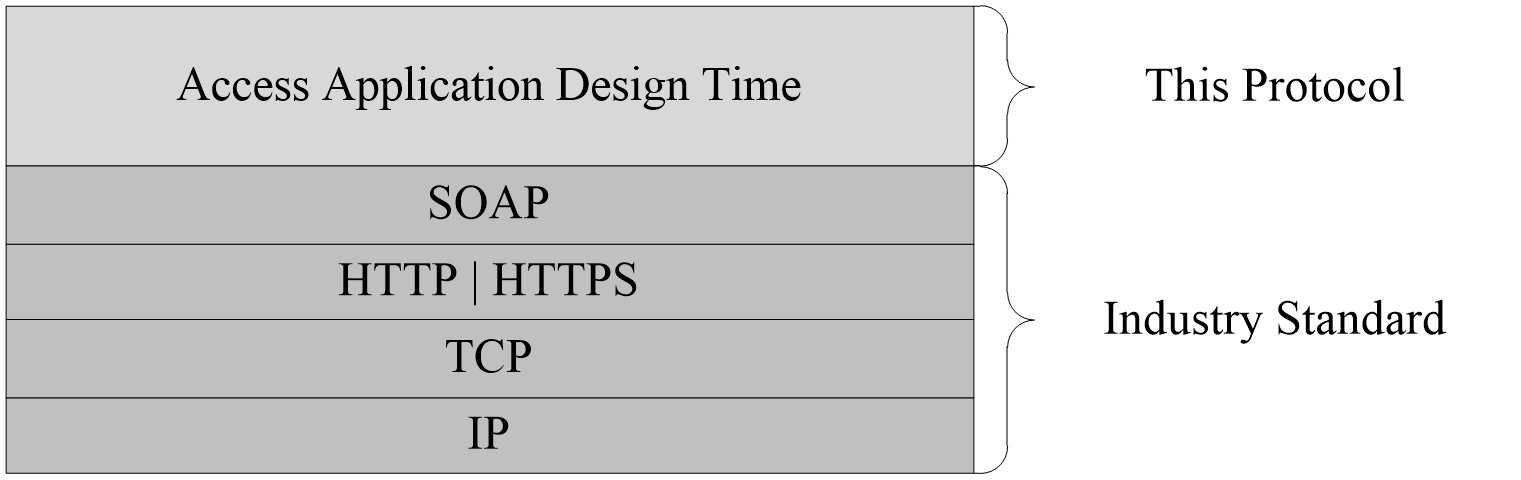 Figure 1: This protocol in relation to other protocolsPrerequisites/PreconditionsThis protocol operates against a site that is identified by a URI that is known by protocol clients. The protocol server endpoint is formed by appending "/_vti_bin/accsvc/ApplicationDesignService.asmx " to the URI of the site, for example:http://www.example.com/Repository/_vti_bin/accsvc/ApplicationDesignService.asmx This protocol assumes that authentication has been performed by the underlying protocols.Applicability StatementThis protocol is applicable in the following scenarios:Creation, modification, and deletion of objects in a database application.Querying a protocol server for information about a database application or the objects in it.Setting some behaviors for a database application.Creation of packages that describe a database application.In all cases, this protocol interacts with database applications that were created using [MS-ASDT].Versioning and Capability NegotiationThis document covers versioning issues in the following areas:Supported Transports: This protocol can be implemented by using transports that support sending SOAP version 1.2 messages, as specified by section 2.1.Protocol Versions: Some messages in this protocol are versioned. Those messages require a ProtocolVersion attribute in the request from the protocol client. If a ProtocolVersion attribute is not required by the client request, then the message is not versioned.Capability Negotiation: When calling GetApplicationInformation, the protocol client sends a list of Access Services Protocol Versions ([MS-ASDT] section 3.1.1.1) that it supports, as specified by ProtocolVersionOptions attribute (section 3.1.4.4.3.1). The protocol server selects a protocol version and communicates this selection back to the client, as specified by ProtocolVersion attribute (section 3.1.4.4.3.2). Alternatively, a protocol client retrieves the Access Services Protocol Versions that the protocol server supports by calling GetServerInformation, as specified by [MS-ASDT] section 3.1.4.2.Vendor-Extensible FieldsNone.Standards AssignmentsNone.MessagesIn the following sections, the schema definition might be less restrictive than the processing rules imposed by the protocol. The WSDL in this specification matches the WSDL that shipped with the product and provides a base description of the schema. The text that introduces the WSDL specifies additional restrictions that reflect actual Microsoft product behavior. For example, the schema definition might allow for an element to be empty, null, or not present but the behavior of the protocol as specified restricts the same elements to being non-empty, not null and present.TransportMessages MUST be transported by using SOAP version 1.2, as specified in [SOAP1.2-1/2007] and [SOAP1.2-2/2007], or SOAP version 1.1, as specified in [SOAP1.1], over HTTP, as specified in [RFC2616], or HTTPS, as specified in [RFC2818].Common Message SyntaxThis section contains common definitions used by this protocol. The syntax of the definitions uses XML schema as defined in [XMLSCHEMA1] and [XMLSCHEMA2], and WSDL as defined in [WSDL]. NamespacesThis specification defines and references various XML namespaces using the mechanisms specified in [XMLNS]. Although this specification associates a specific XML namespace prefix for each XML namespace that is used, the choice of any particular XML namespace prefix is implementation-specific and not significant for interoperability.MessagesThis specification does not define any common WSDL message definitions.ElementsThis specification does not define any common XML schema element definitions.Complex TypesThe following table summarizes the set of common XML schema complex type definitions defined by this specification. XML schema complex type definitions that are specific to a particular operation are described with the operation.AccessObjectNamespace: http://schemas.microsoft.com/office/Access/2010/11/Server/WebServices/ApplicationDesignServiceSpecifies information about an object in a database application.<xs:complexType name="AccessObject" xmlns:xs="http://www.w3.org/2001/XMLSchema">  <xs:sequence>    <xs:element minOccurs="1" maxOccurs="1" name="ParentId" nillable="true" type="xs:int"/>    <xs:element minOccurs="1" maxOccurs="1" name="Definition" nillable="true">      <xs:complexType mixed="true">        <xs:sequence>          <xs:any/>        </xs:sequence>      </xs:complexType>    </xs:element>  </xs:sequence>  <xs:attribute name="ID" type="xs:int" use="required"/>  <xs:attribute name="Name" type="xs:string"/>  <xs:attribute name="ObjectType" type="tns:AccessObjectType" use="required"/>  <xs:attribute name="Description" type="xs:string"/>  <xs:attribute name="Version" type="xs:string"/></xs:complexType>ParentId: An int ([XMLSCHEMA2] section 3.3.17) that specifies the identifier of the parent object of this object. If not nil, MUST be the same value as the ID of another object in the database application. MUST be nil ([XMLSCHEMA1/2] section 2.7.2) if the object does not have a parent object.Definition: This element specifies the definition of the object. The contents of this element MUST correspond to the ObjectType of this object, as specified in the following table.ID: An int ([XMLSCHEMA2] section 3.3.17) that specifies the identifier of the object. MUST be a unique value among all objects within the database application.Name: A string ([XMLSCHEMA2] section 3.2.1) that specifies the name of the object. MUST conform to ST_ObjectName ([MS-AXL2] section 2.2.4.1).ObjectType: An AccessObjectType (section 2.2.5.1) that specifies the type of the object. MUST be one of "Table", "Query", "DataMacro", "Form", "UIMacro", or "LinkedTable".Description: A string ([XMLSCHEMA2] section 3.2.1) that specifies a description of the object.Version: A string ([XMLSCHEMA2] section 3.2.1) that specifies the version of the object.AccessObjectIdentityNamespace: http://schemas.microsoft.com/office/Access/2010/11/Server/WebServices/ApplicationDesignServiceSpecifies an AccessObject (section 2.2.4.1) and its version in a database application.<xs:complexType name="AccessObjectIdentity" xmlns:xs="http://www.w3.org/2001/XMLSchema">  <xs:attribute name="ID" type="xs:int" use="required"/>  <xs:attribute name="Version" type="xs:string"/></xs:complexType>ID: An int ([XMLSCHEMA2] section 3.3.17) that specifies the identifier of the object. MUST be a unique value among all objects within the database application. Version: A string ([XMLSCHEMA2] section 3.2.1) that specifies the version of the object.AccessObjectListNamespace: http://schemas.microsoft.com/office/Access/2010/11/Server/WebServices/ApplicationDesignServiceSpecifies an array of complex type AccessObject (section 2.2.4.1) in a database application.<xs:complexType name="AccessObjectList" xmlns:xs="http://www.w3.org/2001/XMLSchema">  <xs:sequence>    <xs:element minOccurs="0" maxOccurs="unbounded" name="AccessObject" type="tns:AccessObject"/>  </xs:sequence></xs:complexType>AccessObject: An AccessObject (section 2.2.4.1) that specifies an object in a database application.AccessStorageObjectNamespace: http://schemas.microsoft.com/office/Access/2010/11/Server/WebServices/ApplicationDesignServiceAn AccessObject (section 2.2.4.1) used by some messages in this protocol.<xs:complexType name="AccessStorageObject" abstract="true" xmlns:xs="http://www.w3.org/2001/XMLSchema">  <xs:complexContent mixed="false">    <xs:extension base="tns:AccessObject"/>  </xs:complexContent></xs:complexType>ConnectivityStatusInformationNamespace: http://schemas.microsoft.com/office/Access/2010/11/Server/WebServices/ApplicationDesignServiceThis complex type specifies if a login having permissions specified by Permission element has been enabled or disabled on the database application.<xs:complexType name="ConnectivityStatusInformation" xmlns:xs="http://www.w3.org/2001/XMLSchema">  <xs:attribute name="Permission" type="tns:ConnectivityPermissionLevel" use="required"/>  <xs:attribute name="IsEnabled" type="xs:boolean" use="required"/></xs:complexType>Permission: Specifies the permission level for the logins, as specified in section 2.2.5.2.IsEnabled: True if the login with permissions specified by Permission exists on the database application and is enabled. False if the login does not exist or is disabled. DataMacroNamespace: http://schemas.microsoft.com/office/Access/2010/11/Server/WebServices/ApplicationDesignServiceAn AccessObject (section 2.2.4.1) used by some messages in this protocol.<xs:complexType name="DataMacro" xmlns:xs="http://www.w3.org/2001/XMLSchema">  <xs:complexContent mixed="false">    <xs:extension base="tns:AccessObject"/>  </xs:complexContent></xs:complexType>FirewallRuleNamespace: http://schemas.microsoft.com/office/Access/2010/11/Server/WebServices/ApplicationDesignServiceSpecifies a firewall rule to be added to a database application. Only after the firewall rule has been added, will users whose IP address falls within the inclusive range of StartIPAddress and EndIPAddress be able to connect to the database application directly.<xs:complexType name="FirewallRule" xmlns:xs="http://www.w3.org/2001/XMLSchema">  <xs:attribute name="StartIPAddress" type="xs:string"/>  <xs:attribute name="EndIPAddress" type="xs:string"/></xs:complexType>StartIPAddress: A string ([XMLSCHEMA2] section 3.2.1) that specifies the starting IP address for the firewall rule range. MUST be an IPv4 address in string format.EndIPAddress: A string ([XMLSCHEMA2] section 3.2.1) that specifies the ending IP address for the firewall rule range. MUST be an IPv4 address in string format.FormNamespace: http://schemas.microsoft.com/office/Access/2010/11/Server/WebServices/ApplicationDesignServiceAn AccessStorageObject (section 2.2.4.4) used by some messages in this protocol.<xs:complexType name="Form" xmlns:xs="http://www.w3.org/2001/XMLSchema">  <xs:complexContent mixed="false">    <xs:extension base="tns:AccessStorageObject"/>  </xs:complexContent></xs:complexType>LinkedTableNamespace: http://schemas.microsoft.com/office/Access/2010/11/Server/WebServices/ApplicationDesignServiceAn AccessObject (section 2.2.4.1) used by some messages in this protocol.<xs:complexType name="LinkedTable" xmlns:xs="http://www.w3.org/2001/XMLSchema">  <xs:complexContent mixed="false">    <xs:extension base="tns:AccessObject"/>  </xs:complexContent></xs:complexType>NavBarSettingsObjectNamespace: http://schemas.microsoft.com/office/Access/2010/11/Server/WebServices/ApplicationDesignServiceAn AccessObject (section 2.2.4.1) specifies the NavBarSettings in a database application.<xs:complexType name="NavBarSettingsObject" xmlns:xs="http://www.w3.org/2001/XMLSchema">  <xs:complexContent mixed="false">    <xs:extension base="tns:AccessObject"/>  </xs:complexContent></xs:complexType>ObjectIdentityListNamespace: http://schemas.microsoft.com/office/Access/2010/11/Server/WebServices/ApplicationDesignServiceSpecifies an array of complex type AccessObjectIdentity (section 2.2.4.2) in a database application.<xs:complexType name="ObjectIdentityList" xmlns:xs="http://www.w3.org/2001/XMLSchema">  <xs:sequence>    <xs:element minOccurs="0" maxOccurs="unbounded" name="ObjectIdentity" type="tns:AccessObjectIdentity"/>  </xs:sequence></xs:complexType>ObjectIdentity: An AccessObjectIdentity (section 2.2.4.2) that specifies an object and its version in a database application.QueryNamespace: http://schemas.microsoft.com/office/Access/2010/11/Server/WebServices/ApplicationDesignServiceAn AccessObject (section 2.2.4.1) used by some messages in this protocol.<xs:complexType name="Query" xmlns:xs="http://www.w3.org/2001/XMLSchema">  <xs:complexContent mixed="false">    <xs:extension base="tns:AccessObject"/>  </xs:complexContent></xs:complexType>ServiceErrorNamespace: http://schemas.microsoft.com/office/Access/2010/11/Server/WebServices/ApplicationDesignServiceSpecifies an error on the protocol server that is not a SOAP fault. For more information, see section 2.2.9.2.<xs:complexType name="ServiceError" xmlns:xs="http://www.w3.org/2001/XMLSchema">  <xs:attribute name="Code" type="xs:string"/>  <xs:attribute name="Message" type="xs:string"/>  <xs:attribute name="CorrelationId" type="xs:string"/>  <xs:attribute name="Timestamp" type="xs:string"/></xs:complexType>Code: A string ([XMLSCHEMA2] section 3.2.1) that specifies an identifier of the error, similar to a SOAP fault code. MUST be one of the values specified by section 2.2.9.2.Message: A string ([XMLSCHEMA2] section 3.2.1) that specifies a message that corresponds to the Code. The value of this message is implementation-dependent.CorrelationId: A string ([XMLSCHEMA2] section 3.2.1) that specifies the unique identifier of the request message that was sent as input to the protocol operation. Timestamp: A string ([XMLSCHEMA2] section 3.2.1) that specifies the date and time at which the error occurred.ServiceParametersNamespace: http://schemas.microsoft.com/office/Access/2010/11/Server/WebServices/ApplicationDesignServiceThe base complex type extended by all input messages defined in this protocol.<xs:complexType name="ServiceParameters" xmlns:xs="http://www.w3.org/2001/XMLSchema"/>ServiceResultNamespace: http://schemas.microsoft.com/office/Access/2010/11/Server/WebServices/ApplicationDesignServiceThe base complex type extended by all response messages defined in this protocol.<xs:complexType name="ServiceResult" xmlns:xs="http://www.w3.org/2001/XMLSchema">  <xs:sequence>    <xs:element minOccurs="1" maxOccurs="1" name="Warning" nillable="true" type="tns:ServiceWarning"/>  </xs:sequence></xs:complexType>Warning: A ServiceWarning (section 2.2.4.16) that specifies additional information that accompanies the response. For more information, see section 2.2.9.3. If there are no warnings, this element MUST be nil ([XMLSCHEMA1/2] section 2.7.2).ServiceWarningNamespace: http://schemas.microsoft.com/office/Access/2010/11/Server/WebServices/ApplicationDesignServiceSpecifies additional information as part of a successful response from the protocol server. For more information, see section 2.2.9.3.<xs:complexType name="ServiceWarning" xmlns:xs="http://www.w3.org/2001/XMLSchema">  <xs:attribute name="Code" type="xs:string"/>  <xs:attribute name="Message" type="xs:string"/></xs:complexType>Code: A string ([XMLSCHEMA2] section 3.2.1) that specifies an identifier for the warning, similar to a SOAP fault code. Its value is implementation-specific.Message: A string ([XMLSCHEMA2] section 3.2.1) that specifies a message that corresponds to the Code. Its value is implementation-specific.TableNamespace: http://schemas.microsoft.com/office/Access/2010/11/Server/WebServices/ApplicationDesignServiceAn AccessObject (section 2.2.4.1) used by some messages in this protocol.<xs:complexType name="Table" xmlns:xs="http://www.w3.org/2001/XMLSchema">  <xs:complexContent mixed="false">    <xs:extension base="tns:AccessObject"/>  </xs:complexContent></xs:complexType>UIMacroNamespace: http://schemas.microsoft.com/office/Access/2010/11/Server/WebServices/ApplicationDesignServiceAn AccessStorageObject (section 2.2.4.4) used by some messages in this protocol.<xs:complexType name="UIMacro" xmlns:xs="http://www.w3.org/2001/XMLSchema">  <xs:complexContent mixed="false">    <xs:extension base="tns:AccessStorageObject"/>  </xs:complexContent></xs:complexType>Simple TypesThe following table summarizes the set of common XML schema simple type definitions defined by this specification. XML schema simple type definitions that are specific to a particular operation are described with the operation.AccessObjectTypeNamespace: http://schemas.microsoft.com/office/Access/2010/11/Server/WebServices/ApplicationDesignServiceA string ([XMLSCHEMA2] section 3.2.1) that specifies the type of an object in a database application.<xs:simpleType name="AccessObjectType" xmlns:xs="http://www.w3.org/2001/XMLSchema">  <xs:restriction base="xs:string">    <xs:enumeration value="Unknown"/>    <xs:enumeration value="Table"/>    <xs:enumeration value="Query"/>    <xs:enumeration value="DataMacro"/>    <xs:enumeration value="Form"/>    <xs:enumeration value="UIMacro"/>    <xs:enumeration value="Report"/>    <xs:enumeration value="Image"/>    <xs:enumeration value="NavigationPane"/>    <xs:enumeration value="AccessProperties"/>    <xs:enumeration value="ApplicationVersion"/>    <xs:enumeration value="ApplicationLogic"/>    <xs:enumeration value="ApplicationStyle"/>    <xs:enumeration value="LinkedTable"/>    <xs:enumeration value="EmbeddedExpression"/>    <xs:enumeration value="LinkedQuery"/>    <xs:enumeration value="NavBarSettings"/>  </xs:restriction></xs:simpleType>The following table specifies the allowable values for the AccessObjectType simple type.ConnectivityPermissionLevelNamespace: http://schemas.microsoft.com/office/Access/2010/11/Server/WebServices/ApplicationDesignServiceSpecifies the permission level of a login that is used to connect to the database application directly.<xs:simpleType name="ConnectivityPermissionLevel" xmlns:xs="http://www.w3.org/2001/XMLSchema">  <xs:restriction base="xs:string">    <xs:enumeration value="Reader"/>    <xs:enumeration value="Writer"/>  </xs:restriction></xs:simpleType>The following table specifies the allowable values for the ConnectivityPermissionLevel simple type.DeleteFirewallRulesOptionNamespace: http://schemas.microsoft.com/office/Access/2010/11/Server/WebServices/ApplicationDesignServiceSpecifies how the FirewallRule (section 2.2.4.7) on the database application are deleted.<xs:simpleType name="DeleteFirewallRulesOption" xmlns:xs="http://www.w3.org/2001/XMLSchema">  <xs:restriction base="xs:string">    <xs:enumeration value="Specified"/>    <xs:enumeration value="All"/>  </xs:restriction></xs:simpleType>The following table specifies the allowable values for the DeleteFirewallRulesOption simple type.guidNamespace: http://microsoft.com/wsdl/types/Specifies a GUIDString.<xs:simpleType name="guid" xmlns:xs="http://www.w3.org/2001/XMLSchema">  <xs:restriction base="xs:string">    <xs:pattern value="[0-9a-fA-F]{8}-[0-9a-fA-F]{4}-[0-9a-fA-F]{4}-[0-9a-fA-F]{4}-[0-9a-fA-F]{12}"/>  </xs:restriction></xs:simpleType>PackagingOptionNamespace: http://schemas.microsoft.com/office/Access/2010/11/Server/WebServices/ApplicationDesignServiceSpecifies the type of package to be created by the CreatePackage operation (section 3.1.4.2).<xs:simpleType name="PackagingOption" xmlns:xs="http://www.w3.org/2001/XMLSchema">  <xs:restriction base="xs:string">    <xs:enumeration value="New"/>    <xs:enumeration value="Snapshot"/>    <xs:enumeration value="Deployment"/>  </xs:restriction></xs:simpleType>The following table specifies the allowable values for the PackagingOption simple type.AttributesThis specification does not define any common XML schema attribute definitions.GroupsThis specification does not define any common XML schema group definitions.Attribute GroupsThis specification does not define any common XML schema attribute group definitions.FaultsIn the event of an application error, the protocol server MUST either return a ServiceError element (section 2.2.4.13) as part of its response to a request from the protocol client, as specified by the operations in section 3.1.4, or return a SOAP fault ([SOAP1.2-1/2007] section 5.4) instead of the response specified by the operation. SOAP FaultsThe Value element ([SOAP1.2-1/2007] section 5.4.1.3) of the Subcode element ([SOAP1.2-1/2007] section 5.4.1.2) of the SOAP fault ([SOAP1.2-1/2007] section 5.4) MUST be one of the fault identifiers specified by [MS-ADR] section 2.2.9.Service ErrorsThe Code attribute of the ServiceError element (section 2.2.4.13) MUST be one of the fault identifiers specified by [MS-ADR] section 2.2.9. The Message attribute SHOULD contain a meaningful error message, but its actual value is implementation-dependent.Service WarningsThe protocol server MAY return a ServiceWarning element (section 2.2.4.16) with the nil attribute set to "true" as part of a response specified by an operation in section 3.1.4. The response MAY contain both a ServiceWarning and a ServiceError that are not nil ([XMLSCHEMA1/2] section 2.7.2). The protocol client SHOULD treat responses that contain a nil ServiceError element and a non-nil ServiceWarning element as successful and MAY take action based on the attributes of the ServiceWarning.<1>Protocol DetailsIn the following sections, the schema definition might differ from the processing rules imposed by the protocol. The WSDL in this specification matches the WSDL that shipped with the product and provides a base description of the schema. The text that introduces the WSDL might specify differences that reflect actual Microsoft product behavior. For example, the schema definition might allow for an element to be empty, null, or not present but the behavior of the protocol as specified restricts the same elements to being non-empty, not null, and present.The client side of this protocol is simply a pass-through. That is, no additional timers or other state is required on the client side of this protocol. Calls that are made by the higher-layer protocol or application are passed directly to the transport, and the results that are returned by the transport are passed directly to the higher-layer protocol or application.Except where specified, protocol clients SHOULD interpret Hypertext Transfer Protocol (HTTP) status codes that are returned by the protocol server as specified in [RFC2616], section 10. This protocol allows protocol servers to notify protocol clients of application-level faults by using SOAP faults. Except where otherwise specified, these SOAP faults are not significant for interoperability and protocol clients can interpret them in an implementation-specific manner. This protocol allows protocol servers to perform implementation-specific authorization checks and to notify protocol clients of authorization faults by using either HTTP status codes or SOAP faults, as specified previously in this section.Server DetailsAbstract Data ModelThis section describes a conceptual model of possible data organization that an implementation maintains to participate in this protocol. The described organization is provided to facilitate the explanation of how the protocol behaves. This document does not mandate that implementations adhere to this model as long as their external behavior is consistent with that described in this document.The protocol server retrieves and updates objects of the database application along with the metadata about the objects and the database application based on the requests from the client.TimersNone.InitializationNone.Message Processing Events and Sequencing RulesThe following table summarizes the list of operations as defined by this specification.CreateAccessObjectThis operation triggers the creation of specified objects in a database application.The following is the WSDL port type specification of the CreateAccessObject WSDL operation.<wsdl:operation name="CreateAccessObject" xmlns:wsdl="http://schemas.xmlsoap.org/wsdl/">  <wsdl:input message="tns:CreateAccessObjectSoapIn"/>  <wsdl:output message="tns:CreateAccessObjectSoapOut"/></wsdl:operation>The protocol client sends a CreateAccessObjectSoapIn (section 3.1.4.1.1.1) request message and the protocol server responds with a CreateAccessObjectSoapOut (section 3.1.4.1.1.2) response message as follows:If an error occurs on the protocol server during this operation, the protocol server MUST respond with a SOAP fault, as specified by section 2.2.9.1.Otherwise, the protocol server MUST respond with a CreateAccessObjectSoapOut response message that contains information about the newly created object, as specified by CreateResult (section 3.1.4.1.3.2).MessagesThe following table summarizes the set of WSDL message definitions that are specific to this operation.CreateAccessObjectSoapInThe request WSDL message for the CreateAccessObject WSDL operation.The SOAP action value is:http://schemas.microsoft.com/office/Access/2010/11/Server/WebServices/ApplicationDesignService/CreateAccessObjectThe SOAP body contains the CreateAccessObject element.CreateAccessObjectSoapOutThe response WSDL message for the CreateAccessObject WSDL operation.The SOAP body contains the CreateAccessObjectResponse element.ElementsThe following table summarizes the XML schema element definitions that are specific to this operation.CreateAccessObjectThe CreateAccessObject element specifies the input data for the CreateAccessObject WSDL operation.<xs:element name="CreateAccessObject" xmlns:xs="http://www.w3.org/2001/XMLSchema">  <xs:complexType>    <xs:sequence>      <xs:element minOccurs="0" maxOccurs="1" name="parameters" type="tns:CreateParameters"/>    </xs:sequence>  </xs:complexType></xs:element>parameters: A CreateParameters element (section 3.1.4.1.3.1) that specifies the information that the protocol server needs to create the specified objects. MUST be present.CreateAccessObjectResponseThe CreateAccessObjectResponse element specifies the result data for the CreateAccessObject WSDL operation.<xs:element name="CreateAccessObjectResponse" xmlns:xs="http://www.w3.org/2001/XMLSchema">  <xs:complexType>    <xs:sequence>      <xs:element minOccurs="0" maxOccurs="1" name="CreateAccessObjectResult" type="tns:CreateResult"/>    </xs:sequence>  </xs:complexType></xs:element>CreateAccessObjectResult: A CreateResult element (section 3.1.4.1.3.2) that specifies information about the newly created objects for the protocol client to use. MUST be present.Complex TypesThe following table summarizes the XML schema complex type definitions that are specific to this operation.CreateParametersNamespace: http://schemas.microsoft.com/office/Access/2010/11/Server/WebServices/ApplicationDesignServiceSpecifies the information that the protocol server needs to create the specified objects in a database application.<xs:complexType name="CreateParameters" xmlns:xs="http://www.w3.org/2001/XMLSchema">  <xs:complexContent mixed="false">    <xs:extension base="tns:ServiceParameters">      <xs:sequence>        <xs:element minOccurs="0" maxOccurs="1" name="ParameterObjects" type="tns:ParameterObjectList"/>      </xs:sequence>      <xs:attribute name="ProtocolVersion" type="xs:string"/>    </xs:extension>  </xs:complexContent></xs:complexType>ParameterObjects: A ParameterObjectList (section 3.1.4.1.3.3) element that specifies the objects to be created. MUST be present. ProtocolVersion: An Access Services Protocol Version token ([MS-ASDT] section 3.1.1.1). MUST be the same value that the protocol server returns from a call to GetApplicationInformation (section 3.1.4.4) in the ProtocolVersion element of the GetAppInfoResult (section 3.1.4.4.3.2). MUST be present.CreateResultNamespace: http://schemas.microsoft.com/office/Access/2010/11/Server/WebServices/ApplicationDesignServiceSpecifies the object and possible dependent object or objects that were created in response to the request from the protocol client.<xs:complexType name="CreateResult" xmlns:xs="http://www.w3.org/2001/XMLSchema">  <xs:complexContent mixed="false">    <xs:extension base="tns:ServiceResult">      <xs:sequence>        <xs:element minOccurs="0" maxOccurs="1" name="Objects" type="tns:AccessObjectList"/>        <xs:element minOccurs="1" maxOccurs="1" name="RefreshRequired" type="xs:boolean"/>        <xs:element minOccurs="1" maxOccurs="1" name="Error" nillable="true" type="tns:ServiceError"/>      </xs:sequence>    </xs:extension>  </xs:complexContent></xs:complexType>Objects: An AccessObjectList (section 2.2.4.3) element that specifies the object or objects that were created by the protocol server. MUST be present.RefreshRequired: A boolean ([XMLSCHEMA2] section 3.2.2) that specifies whether the protocol client SHOULD refresh its cached definitions of the objects specified by the Objects element.Error: A ServiceError element (section 2.2.4.13) that, if not nil ([XMLSCHEMA1/2] section 2.7.2), specifies an error that occurred on the protocol server while creating an object. If the operation succeeded in creating all the objects, this element MUST be nil.ParameterObjectListNamespace: http://schemas.microsoft.com/office/Access/2010/11/Server/WebServices/ApplicationDesignServiceSpecifies an array of objects that are to be created in a database application.<xs:complexType name="ParameterObjectList" xmlns:xs="http://www.w3.org/2001/XMLSchema">  <xs:sequence>    <xs:element minOccurs="0" maxOccurs="unbounded" name="ParameterObject" type="tns:ParameterObject"/>  </xs:sequence></xs:complexType>ParameterObject: A ParameterObject (section 3.1.4.1.3.4) element that specifies information about an object that is to be created. MUST be present. ParameterObjectNamespace: http://schemas.microsoft.com/office/Access/2010/11/Server/WebServices/ApplicationDesignServiceSpecifies the information that the protocol server needs to create an object.<xs:complexType name="ParameterObject" xmlns:xs="http://www.w3.org/2001/XMLSchema">  <xs:sequence>    <xs:element minOccurs="0" maxOccurs="1" name="Body">      <xs:complexType mixed="true">        <xs:sequence>          <xs:any/>        </xs:sequence>      </xs:complexType>    </xs:element>  </xs:sequence>  <xs:attribute name="Name" type="xs:string"/>  <xs:attribute name="Description" type="xs:string"/>  <xs:attribute name="ObjectType" type="tns:AccessObjectType" use="required"/></xs:complexType>Body: Specifies the definition of the object to create. The contents of Body depend on ObjectType, as specified in the following table. MUST be present.Name: A string ([XMLSCHEMA2] section 3.2.1) that specifies the name of the object to create. MUST be present.Description: A string ([XMLSCHEMA2] section 3.2.1) that specifies a description of the object to create.ObjectType: An AccessObjectType (section 2.2.5.1) that specifies the type of object to create. MUST be one of the following values: Table, Query, Form, DataMacro or UIMacro.Simple TypesNone.AttributesNone.GroupsNone.Attribute GroupsNone.CreatePackageThis operation triggers creation of a package that represents a database application, including its objects and data. The package can be retrieved by using the GetPackage operation (section 3.1.4.18).The following is the WSDL port type specification of the CreatePackage WSDL operation.<wsdl:operation name="CreatePackage" xmlns:wsdl="http://schemas.xmlsoap.org/wsdl/">  <wsdl:input message="tns:CreatePackageSoapIn"/>  <wsdl:output message="tns:CreatePackageSoapOut"/></wsdl:operation>The protocol client sends a CreatePackageSoapIn (section 3.1.4.2.1.1) request message and the protocol server responds with a CreatePackageSoapOut (section 3.1.4.2.1.2) response message as follows:If an error occurs on the protocol server during this operation, the protocol server MUST respond with a SOAP fault, as specified by section 2.2.9.1.Otherwise, the protocol server MUST respond with a CreatePackageSoapOut response message that contains an identifier that can be used to retrieve the package.MessagesThe following table summarizes the set of WSDL message definitions that are specific to this operation.CreatePackageSoapInThe request WSDL message for the CreatePackage WSDL operation.The SOAP action value is:http://schemas.microsoft.com/office/Access/2010/11/Server/WebServices/ApplicationDesignService/CreatePackageThe SOAP body contains the CreatePackage element.CreatePackageSoapOutThe response WSDL message for the CreatePackage WSDL operation.The SOAP body contains the CreatePackageResponse element.ElementsThe following table summarizes the XML schema element definitions that are specific to this operation.CreatePackageThe CreatePackage element specifies the input data for the CreatePackage WSDL operation.<xs:element name="CreatePackage" xmlns:xs="http://www.w3.org/2001/XMLSchema">  <xs:complexType>    <xs:sequence>      <xs:element minOccurs="0" maxOccurs="1" name="parameters" type="tns:CreatePackageParameters"/>    </xs:sequence>  </xs:complexType></xs:element>parameters: A CreatePackageParameters element (section 3.1.4.2.3.1) that specifies the information the protocol server needs to create a package. MUST be present.CreatePackageResponseThe CreatePackageResponse element specifies the result data for the CreatePackage WSDL operation.<xs:element name="CreatePackageResponse" xmlns:xs="http://www.w3.org/2001/XMLSchema">  <xs:complexType>    <xs:sequence>      <xs:element minOccurs="0" maxOccurs="1" name="CreatePackageResult" type="tns:CreatePackageResult"/>    </xs:sequence>  </xs:complexType></xs:element>CreatePackageResult: A CreatePackageResult element (section 3.1.4.2.3.2) that contains an identifier of a package. MUST be present.Complex TypesThe following table summarizes the XML schema complex type definitions that are specific to this operation.CreatePackageParametersNamespace: http://schemas.microsoft.com/office/Access/2010/11/Server/WebServices/ApplicationDesignServiceSpecifies the information that the protocol server needs to create the package.<xs:complexType name="CreatePackageParameters" xmlns:xs="http://www.w3.org/2001/XMLSchema">  <xs:complexContent mixed="false">    <xs:extension base="tns:ServiceParameters">      <xs:attribute name="ProtocolVersion" type="xs:string"/>      <xs:attribute name="Title" type="xs:string"/>      <xs:attribute name="Data" type="xs:boolean" use="required"/>      <xs:attribute name="AppVersion" type="xs:string"/>      <xs:attribute name="IsLocked" type="xs:boolean" use="required"/>      <xs:attribute name="Option" type="tns:PackagingOption" use="required"/>    </xs:extension>  </xs:complexContent></xs:complexType>ProtocolVersion: An Access Services Protocol Version token ([MS-ASDT] section 3.1.1.1). ProtocolVersion MUST be the same value that the protocol server returns from a call to GetApplicationInformation (section 3.1.4.4) in the ProtocolVersion element of the GetAppInfoResult element (section 3.1.4.4.3.2). MUST be present.Title: A string ([XMLSCHEMA2] section 3.2.1) that specifies the title of the package. MUST be present. If the value of Option is deployment, this value MUST be stored in the database application.Data: A boolean ([XMLSCHEMA2] section 3.2.2) that specifies whether to include the data of the database application in the package.AppVersion:  A VersionDefinition ([VersionDefinition-SPAIM]) that specifies the version of the package. If the value of Option is deployment, this value MUST be stored in the database application. Otherwise, it MUST be ignored.IsLocked: A boolean ([XMLSCHEMA2] section 3.2.2) that specifies whether to prevent customization of the package. If the value of Option is deployment, this value MUST be stored in the database application. Otherwise, it MUST be ignored.Option: A PackagingOption (section 2.2.5.5) that specifies the type of package to be created.CreatePackageResultNamespace: http://schemas.microsoft.com/office/Access/2010/11/Server/WebServices/ApplicationDesignServiceSpecifies an identifier that the protocol client can use with the GetPackage operation (section 3.1.4.18) to poll the protocol server and retrieve the created package.<xs:complexType name="CreatePackageResult" xmlns:xs="http://www.w3.org/2001/XMLSchema">  <xs:complexContent mixed="false">    <xs:extension base="tns:ServiceResult">      <xs:sequence>        <xs:element minOccurs="0" maxOccurs="1" name="PackageId" type="xs:string"/>      </xs:sequence>    </xs:extension>  </xs:complexContent></xs:complexType>PackageId: A string ([XMLSCHEMA2] section 3.2.1) that specifies the identifier of a package that can be retrieved from the protocol server.  MUST be present.Simple TypesNone.AttributesNone.GroupsNone.Attribute GroupsNone.GetAccessObjectThe GetAccessObject operation triggers retrieval of the requested object from a database application.The following is the WSDL port type specification of the GetAccessObject WSDL operation.<wsdl:operation name="GetAccessObject" xmlns:wsdl="http://schemas.xmlsoap.org/wsdl/">  <wsdl:input message="tns:GetAccessObjectSoapIn"/>  <wsdl:output message="tns:GetAccessObjectSoapOut"/></wsdl:operation>The protocol client sends a GetAccessObjectSoapIn (section 3.1.4.3.1.1) request message and the protocol server responds with a GetAccessObjectSoapOut (section 3.1.4.3.1.2) response message as follows:If an error occurs on the protocol server during this operation, the protocol server MUST respond with a SOAP fault, as specified in section 2.2.9.1.Otherwise, the protocol server MUST respond with a GetAccessObjectSoapOut response message that contains information about the requested object.MessagesThe following table summarizes the set of WSDL message definitions that are specific to this operation.GetAccessObjectSoapInThe request WSDL message for the GetAccessObject WSDL operation.The SOAP action value is:http://schemas.microsoft.com/office/Access/2010/11/Server/WebServices/ApplicationDesignService/GetAccessObjectThe SOAP body contains the GetAccessObject element.GetAccessObjectSoapOutThe response WSDL message for the GetAccessObject WSDL operation.The SOAP body contains the GetAccessObjectResponse element.ElementsThe following table summarizes the XML schema element definitions that are specific to this operation.GetAccessObjectThe GetAccessObject element specifies the input data for the GetAccessObject WSDL operation.<xs:element name="GetAccessObject" xmlns:xs="http://www.w3.org/2001/XMLSchema">  <xs:complexType>    <xs:sequence>      <xs:element minOccurs="0" maxOccurs="1" name="parameters" type="tns:GetParameters"/>    </xs:sequence>  </xs:complexType></xs:element>parameters:  A GetParameters element (section 3.1.4.3.3.1) that specifies the information that the protocol server needs to retrieve an object. MUST be present.GetAccessObjectResponseThe GetAccessObjectResponse element specifies the result data for the GetAccessObject WSDL operation.<xs:element name="GetAccessObjectResponse" xmlns:xs="http://www.w3.org/2001/XMLSchema">  <xs:complexType>    <xs:sequence>      <xs:element minOccurs="0" maxOccurs="1" name="GetAccessObjectResult" type="tns:GetResult"/>    </xs:sequence>  </xs:complexType></xs:element>GetAccessObjectResult:  A GetResult element (section 3.1.4.3.3.2) that specifies information about the requested object for the protocol client to use. MUST be present.Complex TypesThe following table summarizes the XML schema complex type definitions that are specific to this operation.GetParametersNamespace: http://schemas.microsoft.com/office/Access/2010/11/Server/WebServices/ApplicationDesignServiceSpecifies information that the protocol server needs to retrieve an object.<xs:complexType name="GetParameters" xmlns:xs="http://www.w3.org/2001/XMLSchema">  <xs:complexContent mixed="false">    <xs:extension base="tns:ServiceParameters">      <xs:attribute name="ProtocolVersion" type="xs:string"/>      <xs:attribute name="ID" type="xs:int" use="required"/>    </xs:extension>  </xs:complexContent></xs:complexType>ProtocolVersion: An Access Services Protocol Version token ([MS-ASDT] section 3.1.1.1). ProtocolVersion MUST be the same value that the protocol server returns from a call to GetApplicationInformation (section 3.1.4.4) in the ProtocolVersion element of the GetAppInfoResult element (section 3.1.4.4.3.2). MUST be present.ID: An int ([XMLSCHEMA2] section 3.3.17) attribute that specifies the identifier of the object to be retrieved. ID MUST be the same value as the ID attribute of one of the AccessObject elements returned by the protocol server for a call to GetApplicationInformation (section 3.1.4.4) in the NewObjects or UpdatedObjects elements of the GetAppInfoResult element.GetResultNamespace: http://schemas.microsoft.com/office/Access/2010/11/Server/WebServices/ApplicationDesignServiceThe GetResult complex type specifies information about the requested object and possible dependent objects in the database application.<xs:complexType name="GetResult" xmlns:xs="http://www.w3.org/2001/XMLSchema">  <xs:complexContent mixed="false">    <xs:extension base="tns:ServiceResult">      <xs:sequence>        <xs:element minOccurs="0" maxOccurs="1" name="Objects" type="tns:AccessObjectList"/>      </xs:sequence>    </xs:extension>  </xs:complexContent></xs:complexType>Objects: An AccessObjectList (section 2.2.4.3) element that specifies information about one or more objects in the database application. MUST be present.Simple TypesNone.AttributesNone.GroupsNone.Attribute GroupsNone.GetApplicationInformationThis operation retrieves information about a database application from the protocol server.The following is the WSDL port type specification of the GetApplicationInformation WSDL operation.<wsdl:operation name="GetApplicationInformation" xmlns:wsdl="http://schemas.xmlsoap.org/wsdl/">  <wsdl:input message="tns:GetApplicationInformationSoapIn"/>  <wsdl:output message="tns:GetApplicationInformationSoapOut"/></wsdl:operation>The protocol client sends a GetApplicationInformationSoapIn (section 3.1.4.4.1.1) request message and the protocol server responds with a GetApplicationInformationSoapOut (section 3.1.4.4.1.2) response message as follows:If an error occurs on the protocol server during this operation, the protocol server MUST respond with a SOAP fault, as specified by section 2.2.9.1.Otherwise, the protocol server MUST respond with a GetApplicationInformationSoapOut response message that contains information about the requested database application.MessagesThe following table summarizes the set of WSDL message definitions that are specific to this operation.GetApplicationInformationSoapInThe request WSDL message for the GetApplicationInformation WSDL operation.The SOAP action value is:http://schemas.microsoft.com/office/Access/2010/11/Server/WebServices/ApplicationDesignService/GetApplicationInformationThe SOAP body contains the GetApplicationInformation element.GetApplicationInformationSoapOutThe response WSDL message for the GetApplicationInformation WSDL operation.The SOAP body contains the GetApplicationInformationResponse element.ElementsThe following table summarizes the XML schema element definitions that are specific to this operation.GetApplicationInformationThe GetApplicationInformation element specifies the input data for the GetApplicationInformation WSDL operation.<xs:element name="GetApplicationInformation" xmlns:xs="http://www.w3.org/2001/XMLSchema">  <xs:complexType>    <xs:sequence>      <xs:element minOccurs="0" maxOccurs="1" name="parameters" type="tns:GetApplicationInformationParameters"/>    </xs:sequence>  </xs:complexType></xs:element>parameters: A GetApplicationInformationParameters element (section 3.1.4.4.3.1) that specifies the information that the protocol server needs to identify and retrieve a database application. MUST be present.GetApplicationInformationResponseThe GetApplicationInformationResponse element specifies the result data for the GetApplicationInformation WSDL operation.<xs:element name="GetApplicationInformationResponse" xmlns:xs="http://www.w3.org/2001/XMLSchema">  <xs:complexType>    <xs:sequence>      <xs:element minOccurs="0" maxOccurs="1" name="GetApplicationInformationResult" type="tns:GetAppInfoResult"/>    </xs:sequence>  </xs:complexType></xs:element>GetApplicationInformationResult: A GetAppInfoResult element (section 3.1.4.4.3.2) that specifies information about the requested database application. MUST be present.Complex TypesThe following table summarizes the XML schema complex type definitions that are specific to this operation.GetApplicationInformationParametersNamespace: http://schemas.microsoft.com/office/Access/2010/11/Server/WebServices/ApplicationDesignServiceSpecifies the information that the protocol server needs to identify and retrieve a database application.<xs:complexType name="GetApplicationInformationParameters" xmlns:xs="http://www.w3.org/2001/XMLSchema">  <xs:complexContent mixed="false">    <xs:extension base="tns:ServiceParameters">      <xs:sequence>        <xs:element minOccurs="0" maxOccurs="1" name="ProtocolVersionOptions" type="tns:ProtocolVersionList"/>        <xs:element minOccurs="0" maxOccurs="1" name="KnownObjects" type="tns:ObjectIdentityList"/>      </xs:sequence>    </xs:extension>  </xs:complexContent></xs:complexType>ProtocolVersionOptions: A ProtocolVersionList (section 3.1.4.4.3.4) that specifies all protocol versions that the protocol client will accept. MUST be present.KnownObjects: An ObjectIdentityList (section 2.2.4.11) that specifies all objects in the database application about which the protocol client has already retrieved information. MUST be present. If the protocol client has not retrieved information about any objects, then this element MUST NOT have any child elements. The Version attribute of each AccessObjectIdentity (section 2.2.4.2) element that is a child of KnownObjects contains the most recent version token for that object that was received by the protocol client from a call to GetApplicationInformation (section 3.1.4.4), CreateAccessObject (section 3.1.4.1), or UpdateAccessObject (section 3.1.4.8).GetAppInfoResultNamespace: http://schemas.microsoft.com/office/Access/2010/11/Server/WebServices/ApplicationDesignServiceSpecifies information about a database application.<xs:complexType name="GetAppInfoResult" xmlns:xs="http://www.w3.org/2001/XMLSchema">  <xs:complexContent mixed="false">    <xs:extension base="tns:ServiceResult">      <xs:sequence>        <xs:element minOccurs="0" maxOccurs="1" name="Collation" type="tns:Collation"/>        <xs:element minOccurs="0" maxOccurs="1" name="NewObjects" type="tns:AccessObjectList"/>        <xs:element minOccurs="0" maxOccurs="1" name="UpdatedObjects" type="tns:AccessObjectList"/>        <xs:element minOccurs="0" maxOccurs="1" name="DeletedObjects" type="tns:IDList"/>      </xs:sequence>      <xs:attribute name="ProtocolVersion" type="xs:string"/>      <xs:attribute name="Name" type="xs:string"/>      <xs:attribute name="AlternateUrl" type="xs:string"/>      <xs:attribute name="Title" type="xs:string"/>      <xs:attribute name="DatabaseName" type="xs:string"/>      <xs:attribute name="DataServerName" type="xs:string"/>      <xs:attribute name="ApplicationCulture" type="xs:string"/>      <xs:attribute name="RequestIPAddress" type="xs:string"/>      <xs:attribute name="IsDataMacroTracingOn" type="xs:boolean" use="required"/>      <xs:attribute name="IsUserConnectionAllowed" type="xs:boolean" use="required"/>      <xs:attribute name="IsFirewallRestricted" type="xs:boolean" use="required"/>      <xs:attribute name="IsDataConnectivitySupported" type="xs:boolean" use="required"/>      <xs:attribute name="IsSendEmailSupported" type="xs:boolean" use="required"/>      <xs:attribute name="PackageAppTitle" type="xs:string"/>      <xs:attribute name="PackageAppVersion" type="xs:string"/>      <xs:attribute name="PackageIsLocked" type="xs:boolean" use="required"/>    </xs:extension>  </xs:complexContent></xs:complexType>Collation: A Collation (section 3.1.4.4.3.3) element that specifies collation information about the backend database specified by DatabaseName and DataServerName. MUST be present.NewObjects: An AccessObjectList (section 2.2.4.3) element that fully specifies a set of objects. MUST be present. This list MUST include all objects in the application that were not present in the KnownObjects element of the GetApplicationInformationParameters that was sent in the request from the protocol client. If there are no objects in the application that were not present in KnownObjects, then this element MUST NOT have child elements.UpdatedObjects: An AccessObjectList (section 2.2.4.3) element that fully specifies a set of objects. MUST be present. This list MUST include all objects in the application that were present in the KnownObjects of the GetApplicationInformationParameters that was sent in the request from the protocol client, but which had a different version than the protocol client specified in the Version attribute of the ObjectIdentity element that had the same ID. If there are no objects in the application that were present in KnownObjects but now have a different version, then this element MUST NOT have child elements. DeletedObjects: An IDList (section 3.1.4.4.3.5) element that specifies a set of objects. MUST be present. This list MUST include all objects that were present in the KnownObjects of the GetApplicationInformationParameters (section 3.1.4.4.3.1) that was sent in the request from the protocol client, but which are not present in the protocol server. If all objects in the application that were present in KnownObjects are also present in the protocol server, then this element MUST NOT have child elements.ProtocolVersion: An Access Services Protocol Version ([MS-ASDT] section 3.1.1.1) token that specifies the best match between the versions supported by the protocol client and the version of the application on the protocol server, as determined by the protocol server implementation. MUST be one of the values in the ProtocolVersionOptions of the GetApplicationInformationParameters that is sent with the request from the protocol client. MUST also be one of the values that would be returned by the protocol server from a call to GetServerInformation ([MS-ASDT] section 3.1.4.2) in the AcceptedProtocolVersions of a GetServerInfoResult ([MS-ASDT] section 3.1.4.2.3.1). MUST be present.Name: A string ([XMLSCHEMA2] section 3.2.1) attribute that specifies the name of the application. MUST be present.AlternateUrl: A string ([XMLSCHEMA2] section 3.2.1) attribute that specifies an alternate Uniform Resource Locator (URL) for accessing the application. MUST be present.Title: A string ([XMLSCHEMA2] section 3.2.1) attribute that specifies the title of the application. MUST be present.DatabaseName: A string ([XMLSCHEMA2] section 3.2.1) attribute that specifies the name of the backend database that contains the application. The database is located on the server specified by DataServerName. MUST be present.DataServerName: A string ([XMLSCHEMA2] section 3.2.1) attribute that specifies the name of the server on which the database specified by DatabaseName resides. MUST be present.ApplicationCulture: A string ([XMLSCHEMA2] section 3.2.1) attribute that specifies the culture name of the application. MUST be formatted as specified by [RFC4646]. MUST be present.RequestIPAddress: A string ([XMLSCHEMA2] section 3.2.1) attribute that specifies the IP address from which the protocol server received the GetApplicationInformation request. MUST be either an IPv6 address in string format ([RFC4291] section 2.2) or an IPv4 address in string format ([RFC1123] section 2.1). MUST be present.IsDataMacroTracingOn: A boolean ([XMLSCHEMA2] section 3.2.2) attribute that specifies whether data macro tracing (section 3.1.4.7) is enabled in the application. MUST be present.IsUserConnectionAllowed: A boolean ([XMLSCHEMA2] section 3.2.2) attribute. MUST be present. MUST be ignored.IsFirewallRestricted: A boolean ([XMLSCHEMA2] section 3.2.2) attribute that specifies whether connections to the application are restricted by a firewall on the server. MUST be present.IsDataConnectivitySupported: A boolean ([XMLSCHEMA2] section 3.2.2) attribute that specifies whether external connections to the application are enabled. MUST be present.IsSendEmailSupported: A boolean ([XMLSCHEMA2] section 3.2.2) attribute that specifies whether the SendEmail data macro action is enabled in the application. MUST be present. PackageAppTitle: A string ([XMLSCHEMA2] section 3.2.1) attribute that specifies the title of the application package. MUST be present. If CreatePackage (section 3.1.4.2) has been called on this application with Option deployment, this MUST be the Title value stored during the most recent call of that type. Otherwise, it MUST be empty.PackageAppVersion:  A string ([XMLSCHEMA2] section 3.2.1) that specifies the version of the application package. MUST be present. If CreatePackage (section 3.1.4.2) has been called on this application with Option deployment, this MUST be the AppVersion value stored during the most recent call of that type. Otherwise, it MUST be empty.PackageIsLocked: A boolean ([XMLSCHEMA2] section 3.2.2) that specifies whether customization of the application package is disabled. MUST be present. If CreatePackage (section 3.1.4.2) has been called on this application with Option deployment, this MUST be the IsLocked value stored during the most recent call of that type. Otherwise, it MUST be false.CollationNamespace: http://schemas.microsoft.com/office/Access/2010/11/Server/WebServices/ApplicationDesignServiceSpecified by [MS-ASDT] section 3.1.4.1.3.2.<xs:complexType name="Collation" xmlns:xs="http://www.w3.org/2001/XMLSchema">  <xs:attribute name="Culture" type="xs:string"/>  <xs:attribute name="CaseSensitive" type="xs:boolean"/>  <xs:attribute name="AccentSensitive" type="xs:boolean"/>  <xs:attribute name="KanaSensitive" type="xs:boolean"/>  <xs:attribute name="WidthSensitive" type="xs:boolean"/>  <xs:attribute name="UseSupplementaryCharacters" type="xs:boolean" use="required"/></xs:complexType>Culture: A string ([XMLSCHEMA2] section 3.2.1) that specifies the culture name of the collation. MUST be formatted as specified by [RFC4646]. MUST be present.CaseSensitive: A boolean ([XMLSCHEMA2] section 3.2.2) that specifies whether the collation distinguishes between uppercase and lowercase letters. If not specified, the protocol server uses the default value appropriate for Culture.AccentSensitive: A boolean ([XMLSCHEMA2] section 3.2.2) that specifies whether the collation distinguishes between characters with accents and those without. If not specified, the protocol server uses the default value appropriate for Culture.KanaSensitive: A boolean ([XMLSCHEMA2] section 3.2.2) that specifies whether the collation distinguishes between the two types of Japanese kana characters: hiragana and katakana. If not specified, the protocol server uses the default value appropriate for Culture.WidthSensitive: A boolean ([XMLSCHEMA2] section 3.2.2) that specifies whether the collation distinguishes between single-byte characters and the same characters when they are represented as double-byte characters. If not specified, the protocol server uses the default value appropriate for Culture.UseSupplementaryCharacters: A boolean ([XMLSCHEMA2] section 3.2.2) that specifies whether the collation uses surrogate pairs.ProtocolVersionListNamespace: http://schemas.microsoft.com/office/Access/2010/11/Server/WebServices/ApplicationDesignServiceA sequence of Access Services Protocol Version elements ([MS-ASDT] section 3.1.1.1).<xs:complexType name="ProtocolVersionList" xmlns:xs="http://www.w3.org/2001/XMLSchema">  <xs:sequence>    <xs:element minOccurs="0" maxOccurs="unbounded" name="ProtocolVersion" type="xs:string"/>  </xs:sequence></xs:complexType>ProtocolVersion: A string ([XMLSCHEMA2] section 3.2.1) that specifies an Access Services Protocol Version ([MS-ASDT] section 3.1.1.1). MUST be present.IDListNamespace: http://schemas.microsoft.com/office/Access/2010/11/Server/WebServices/ApplicationDesignServiceA sequence of object identifiers.<xs:complexType name="IDList" xmlns:xs="http://www.w3.org/2001/XMLSchema">  <xs:sequence>    <xs:element minOccurs="0" maxOccurs="unbounded" name="ID" type="xs:int"/>  </xs:sequence></xs:complexType>ID: An int ([XMLSCHEMA2] section 3.3.17) that specifies the unique identifier of an object. Simple TypesNone.AttributesNone.GroupsNone.Attribute GroupsNone.GetLinkedTableInformationThe GetLinkedTableInformation operation creates a new linked table ([MS-AXL2] section 2.1.1.6) in a database application in the protocol server, and returns the definition of the created linked table to the protocol client.The following is the WSDL port type specification of the GetLinkedTableInformation WSDL operation.<wsdl:operation name="GetLinkedTableInformation" xmlns:wsdl="http://schemas.xmlsoap.org/wsdl/">  <wsdl:input message="tns:GetLinkedTableInformationSoapIn"/>  <wsdl:output message="tns:GetLinkedTableInformationSoapOut"/></wsdl:operation>The protocol client sends a GetLinkedTableInformationSoapIn request message (section 3.1.4.5.1.1) and the protocol server responds with a GetLinkedTableInformationSoapOut response message (section 3.1.4.5.1.2) as follows:If an error occurs on the protocol server during this operation, the protocol server MUST respond with a SOAP fault, as specified by section 2.2.9.1.Otherwise, the protocol server MUST respond with a GetLinkedTableInformationSoapOut response message that contains information about the requested linked table.MessagesThe following table summarizes the set of WSDL message definitions that are specific to this operation.GetLinkedTableInformationSoapInThe request WSDL message for the GetLinkedTableInformation WSDL operation.The SOAP action value is:http://schemas.microsoft.com/office/Access/2010/11/Server/WebServices/ApplicationDesignService/GetLinkedTableInformationThe SOAP body contains the GetLinkedTableInformation element.GetLinkedTableInformationSoapOutThe response WSDL message for the GetLinkedTableInformation WSDL operation.The SOAP body contains the GetLinkedTableInformationResponse element.ElementsThe following table summarizes the XML schema element definitions that are specific to this operation.GetLinkedTableInformationThe GetLinkedTableInformation element specifies the input data for the GetLinkedTableInformation WSDL operation.<xs:element name="GetLinkedTableInformation" xmlns:xs="http://www.w3.org/2001/XMLSchema">  <xs:complexType>    <xs:sequence>      <xs:element minOccurs="0" maxOccurs="1" name="parameters" type="tns:GetLinkedTableInformationParameters"/>    </xs:sequence>  </xs:complexType></xs:element>parameters: A GetLinkedTableInformationParameters complex type (section 3.1.4.5.3.1) that specifies the source of the linked table ([MS-AXL2] section 2.1.1.6). This element MUST be present.GetLinkedTableInformationResponseThe GetLinkedTableInformationResponse element specifies the result data for the GetLinkedTableInformation WSDL operation.<xs:element name="GetLinkedTableInformationResponse" xmlns:xs="http://www.w3.org/2001/XMLSchema">  <xs:complexType>    <xs:sequence>      <xs:element minOccurs="0" maxOccurs="1" name="GetLinkedTableInformationResult" type="tns:GetLinkedTableInformationResult"/>    </xs:sequence>  </xs:complexType></xs:element>GetLinkedTableInformationResult: A GetLinkedTableInformationResult complex type (section 3.1.4.5.3.2) that specifies information about the created linked table ([MS-AXL2] section 2.1.1.6). This element MUST be present.Complex TypesThe following table summarizes the XML schema complex type definitions that are specific to this operation.GetLinkedTableInformationParametersNamespace: http://schemas.microsoft.com/office/Access/2010/11/Server/WebServices/ApplicationDesignServiceThe GetLinkedTableInformationalParameters complex type specifies information about the source of the linked table ([MS-AXL2] section 2.1.1.6) that needs to be created in the database application.<xs:complexType name="GetLinkedTableInformationParameters" xmlns:xs="http://www.w3.org/2001/XMLSchema">  <xs:complexContent mixed="false">    <xs:extension base="tns:ServiceParameters">      <xs:attribute name="ProtocolVersion" type="xs:string"/>      <xs:attribute name="ListID" xmlns:s1="http://microsoft.com/wsdl/types/" type="s1:guid" use="required"/>      <xs:attribute name="SiteUrl" type="xs:string"/>    </xs:extension>  </xs:complexContent></xs:complexType>ProtocolVersion: An Access Services Protocol Version token ([MS-ASDT] section 3.1.1.1). This element MUST be the same value that the protocol server returns from a call to GetApplicationInformation (section 3.1.4.4) in the ProtocolVersion element of the GetAppInfoResult complex type (section 3.1.4.4.3.2). This element MUST be present.ListID: A curly braced GUID string that identifies the linked table that needs to be created in the database application. This element MUST be present.SiteUrl: A string ([XMLSCHEMA2] section 3.2.1) that specifies the Uniform Resource Locator (URL) of the site on which the specified linked table is located. This element MUST be present.GetLinkedTableInformationResultNamespace: http://schemas.microsoft.com/office/Access/2010/11/Server/WebServices/ApplicationDesignServiceThe GetLinkedTableInformationResult complex type specifies the linked table ([MS-AXL2] section 2.1.1.6) created on the protocol server.<xs:complexType name="GetLinkedTableInformationResult" xmlns:xs="http://www.w3.org/2001/XMLSchema">  <xs:complexContent mixed="false">    <xs:extension base="tns:ServiceResult">      <xs:sequence>        <xs:element minOccurs="0" maxOccurs="1" name="Objects" type="tns:AccessObjectList"/>      </xs:sequence>    </xs:extension>  </xs:complexContent></xs:complexType>Objects: An AccessObjectList complex type (section 2.2.4.3) that contains the linked table. This element MUST be present, and MUST contain exactly one AccessObject complex type (section 2.2.4.1), and the ObjectType of that element MUST be "LinkedTable".Simple TypesNone.AttributesNone.GroupsNone.Attribute GroupsNone.RenameAccessObjectThe RenameAccessObject operation changes the name of an object in a database application and updates the definition of dependent objects with the new name of the renamed object.The following is the WSDL port type specification of the RenameAccessObject WSDL operation.<wsdl:operation name="RenameAccessObject" xmlns:wsdl="http://schemas.xmlsoap.org/wsdl/">  <wsdl:input message="tns:RenameAccessObjectSoapIn"/>  <wsdl:output message="tns:RenameAccessObjectSoapOut"/></wsdl:operation>The protocol client sends a RenameAccessObjectSoapIn request message (section 3.1.4.6.1.1) and the protocol server responds with a RenameAccessObjectSoapOut response message (section 3.1.4.6.1.2) as follows:If the ObjectVersion attribute specified in the RenameParameters complex type (section 3.1.4.6.3.1) does not match the version token on the protocol server for the object being renamed, the protocol server MUST NOT rename the object and MUST respond with a RenameAccessObjectSoapOut response message that contains the current definition of the object and a ServiceError complex type (section 2.2.4.13) with a Code value of "WebService_ObjectSaveConflict".If any of the dependent objects of the object being renamed is listed in the OpenObjects attribute specified in the RenameParameters, the protocol server MUST NOT rename the object and MUST respond with an RenameAccessObjectSoapOut response message that contains the current definition of the object and a ServiceError with a Code value of "AccessRenameException_OpenDependentObjects".If an error occurs on the protocol server during this operation, the protocol server MUST send a SOAP fault, as specified by section 2.2.9.1.Otherwise, the protocol server MUST respond with a RenameAccessObjectSoapOut response message that contains the specified information about the renamed object.MessagesThe following table summarizes the set of WSDL message definitions that are specific to this operation.RenameAccessObjectSoapInThe request WSDL message for the RenameAccessObject WSDL operation.The SOAP action value is:http://schemas.microsoft.com/office/Access/2010/11/Server/WebServices/ApplicationDesignService/RenameAccessObjectThe SOAP body contains the RenameAccessObject element.RenameAccessObjectSoapOutThe response WSDL message for the RenameAccessObject WSDL operation.The SOAP body contains the RenameAccessObjectResponse element.ElementsThe following table summarizes the XML schema element definitions that are specific to this operation.RenameAccessObjectThe RenameAccessObject element specifies the input data for the RenameAccessObject WSDL operation.<xs:element name="RenameAccessObject" xmlns:xs="http://www.w3.org/2001/XMLSchema">  <xs:complexType>    <xs:sequence>      <xs:element minOccurs="0" maxOccurs="1" name="parameters" type="tns:RenameParameters"/>    </xs:sequence>  </xs:complexType></xs:element>parameters: A RenameParameters complex type (section 3.1.4.6.3.1) that specifies the information that the protocol server needs to rename an object. This element MUST be present.RenameAccessObjectResponseThe RenameAccessObjectResponse element specifies the result data for the RenameAccessObject WSDL operation.<xs:element name="RenameAccessObjectResponse" xmlns:xs="http://www.w3.org/2001/XMLSchema">  <xs:complexType>    <xs:sequence>      <xs:element minOccurs="0" maxOccurs="1" name="RenameAccessObjectResult" type="tns:RenameResult"/>    </xs:sequence>  </xs:complexType></xs:element>RenameAccessObjectResult: A RenameResult complex type (section 3.1.4.6.3.2) that specifies information about the object that was requested to be renamed by the protocol client. This element MUST be present.Complex TypesThe following table summarizes the XML schema complex type definitions that are specific to this operation.RenameParametersNamespace: http://schemas.microsoft.com/office/Access/2010/11/Server/WebServices/ApplicationDesignServiceThe RenameParameters complex type specifies the information that the protocol server needs to rename an object.<xs:complexType name="RenameParameters" xmlns:xs="http://www.w3.org/2001/XMLSchema">  <xs:complexContent mixed="false">    <xs:extension base="tns:ServiceParameters">      <xs:sequence>        <xs:element minOccurs="0" maxOccurs="1" name="KnownObjects" type="tns:ObjectIdentityList"/>        <xs:element minOccurs="0" maxOccurs="1" name="OpenObjects" type="tns:ObjectIdentityList"/>      </xs:sequence>      <xs:attribute name="ProtocolVersion" type="xs:string"/>      <xs:attribute name="ID" type="xs:int" use="required"/>      <xs:attribute name="ObjectVersion" type="xs:string"/>      <xs:attribute name="Name" type="xs:string"/>    </xs:extension>  </xs:complexContent></xs:complexType>KnownObjects: An ObjectIdentityList complex type (section 2.2.4.11) that specifies all objects in the database application about which the protocol client has already retrieved information. This element MUST be present. If the protocol client has not retrieved information about any objects, this element MUST NOT have any child elements. The Version attribute of each AccessObjectIdentity complex type (section 2.2.4.2) that is a child of KnownObjects contains the most recent version token for that object that was received by the protocol client from a call to GetApplicationInformation (section 3.1.4.4), CreateAccessObject (section 3.1.4.1), or UpdateAccessObject (section 3.1.4.8).OpenObjects: An ObjectIdentityList that specifies all objects in the database application that are opened for editing on the protocol client. This element MUST be present. If the protocol client has not retrieved information about any objects or if the protocol client does have any objects opened for editing, this element MUST NOT have any child elements. The Version attribute of each AccessObjectIdentity that is a child of KnownObjects contains the most recent version token for that object that was received by the protocol client from a call to GetApplicationInformation, CreateAccessObject, or UpdateAccessObject. ProtocolVersion: An Access Services Protocol Version token ([MS-ASDT] section 3.1.1.1). ProtocolVersion MUST be the same value that the protocol server returns from a call to GetApplicationInformation in the ProtocolVersion element of the GetAppInfoResult complex type (section 3.1.4.4.3.2). This element MUST be present.ID: An int ([XMLSCHEMA2] section 3.3.17) attribute that specifies the identifier of the object to be renamed. ID MUST be the same value as the ID attribute of one of the AccessObject complex types (section 2.2.4.1) that would be returned from a call to GetApplicationInformation in the NewObjects or UpdatedObjects elements of the GetAppInfoResult.ObjectVersion: A string ([XMLSCHEMA2] section 3.2.1) attribute that specifies the latest version of the object that the protocol client has cached. This element MUST be present. The protocol server MUST return an error unless this is the same value as the ObjectVersion attribute of the AccessObject that would be returned from a call to GetApplicationInformation in the NewObjects or UpdatedObjects elements of the GetAppInfoResult, where the ID of the AccessObject is the same as the ID of this element.Name: A string ([XMLSCHEMA2] section 3.2.1) attribute that specifies the new name of the object to be renamed. This element MUST be present.RenameResultNamespace: http://schemas.microsoft.com/office/Access/2010/11/Server/WebServices/ApplicationDesignServiceThe RenameResult complex type specifies information about the object that was requested to be renamed by the protocol client.<xs:complexType name="RenameResult" xmlns:xs="http://www.w3.org/2001/XMLSchema">  <xs:complexContent mixed="false">    <xs:extension base="tns:ServiceResult">      <xs:sequence>        <xs:element minOccurs="0" maxOccurs="1" name="AccessObject" type="tns:AccessObject"/>        <xs:element minOccurs="1" maxOccurs="1" name="Error" nillable="true" type="tns:ServiceError"/>        <xs:element minOccurs="1" maxOccurs="1" name="UpdatedObjects" nillable="true" type="tns:AccessObjectList"/>      </xs:sequence>    </xs:extension>  </xs:complexContent></xs:complexType>AccessObject: If the rename operation succeeded, this element specifies an AccessObject complex type (section 2.2.4.1) that is the object that has been renamed. If the rename operation failed because the ObjectVersion attribute specified in the RenameParameters complex type (section 3.1.4.6.3.1) does not match the version token on the protocol server, this element specifies an AccessObject that contains the current definition of the indicated object on the protocol server. This element MUST be present.Error: A ServiceError complex type (section 2.2.4.13) that, if not nil ([XMLSCHEMA1/2] section 2.7.2), specifies an error that occurred on the protocol server. If the rename operation succeeded, this element MUST be nil. UpdatedObjects: An AccessObjectList complex type (section 2.2.4.3) that, if not nil ([XMLSCHEMA1/2] section 2.7.2), specifies the objects whose definition were updated with the new name of the renamed object by the protocol server. If the rename operation did not succeed, this element MUST be nil.Simple TypesNone.AttributesNone.GroupsNone.Attribute GroupsNone.SetDataMacroTracingThis operation sets the data macro ([MS-AXL2] section 2.1.2.2) tracing option in a database application to determine whether the protocol server allows logging the execution of a data macro ([MS-AXL2] section 2.1.2.2)The following is the WSDL port type specification of the SetDataMacroTracing WSDL operation.<wsdl:operation name="SetDataMacroTracing" xmlns:wsdl="http://schemas.xmlsoap.org/wsdl/">  <wsdl:input message="tns:SetDataMacroTracingSoapIn"/>  <wsdl:output message="tns:SetDataMacroTracingSoapOut"/></wsdl:operation>The protocol client sends a SetDataMacroTracingSoapIn (section 3.1.4.7.1.1) request message and the protocol server responds with a SetDataMacroTracingSoapOut (section 3.1.4.7.1.2) response message as follows:If an error occurs on the protocol server during this operation, the protocol server MUST respond with a SOAP fault, as specified in section 2.2.9.1.Otherwise, the protocol server MUST respond with a SetDataMacroTracingSoapOut response message that contains the information about the data macro tracing option. MessagesThe following table summarizes the set of WSDL message definitions that are specific to this operation.SetDataMacroTracingSoapInThe request WSDL message for the SetDataMacroTracing WSDL operation.The SOAP action value is:http://schemas.microsoft.com/office/Access/2010/11/Server/WebServices/ApplicationDesignService/SetDataMacroTracingThe SOAP body contains the SetDataMacroTracing element.SetDataMacroTracingSoapOutThe response WSDL message for the SetDataMacroTracing WSDL operation.The SOAP body contains the SetDataMacroTracingResponse element.ElementsThe following table summarizes the XML schema element definitions that are specific to this operation.SetDataMacroTracingThe SetDataMacroTracing element specifies the input data for the SetDataMacroTracing WSDL operation.<xs:element name="SetDataMacroTracing" xmlns:xs="http://www.w3.org/2001/XMLSchema">  <xs:complexType>    <xs:sequence>      <xs:element minOccurs="0" maxOccurs="1" name="parameters" type="tns:SetDataMacroTracingParameters"/>    </xs:sequence>  </xs:complexType></xs:element>parameters: A SetDataMacroTracingParameters element (section 3.1.4.7.3.1) that specifies the information that the protocol server needs to set the data macro tracing option. MUST be present.SetDataMacroTracingResponseThe SetDataMacroTracingResponse element specifies the result data for the SetDataMacroTracing WSDL operation.<xs:element name="SetDataMacroTracingResponse" xmlns:xs="http://www.w3.org/2001/XMLSchema">  <xs:complexType>    <xs:sequence>      <xs:element minOccurs="0" maxOccurs="1" name="SetDataMacroTracingResult" type="tns:SetDataMacroTracingResult"/>    </xs:sequence>  </xs:complexType></xs:element>SetDataMacroTracingResult: A SetDataMacroTracingResult element (section 3.1.4.7.3.2) that specifies the data macro tracing option. MUST be present.Complex TypesThe following table summarizes the XML schema complex type definitions that are specific to this operation.SetDataMacroTracingParametersNamespace: http://schemas.microsoft.com/office/Access/2010/11/Server/WebServices/ApplicationDesignServiceSpecifies the information that the protocol server needs to set the data macro tracing option.<xs:complexType name="SetDataMacroTracingParameters" xmlns:xs="http://www.w3.org/2001/XMLSchema">  <xs:complexContent mixed="false">    <xs:extension base="tns:ServiceParameters">      <xs:attribute name="ProtocolVersion" type="xs:string"/>      <xs:attribute name="TurnTracingOn" type="xs:boolean" use="required"/>    </xs:extension>  </xs:complexContent></xs:complexType>ProtocolVersion: An Access Services Protocol Version ([MS-ASDT] section 3.1.1.1). MUST be the same value that the protocol server returns from a call to GetApplicationInformation (section 3.1.4.4) in the ProtocolVersion element of the GetAppInfoResult (section 3.1.4.4.3.2). MUST be present.TurnTracingOn: A boolean ([XMLSCHEMA2] section 3.2.2) that specifies whether to turn on data macro tracing option.SetDataMacroTracingResultNamespace: http://schemas.microsoft.com/office/Access/2010/11/Server/WebServices/ApplicationDesignServiceContains the current data macro tracing option after the request from the protocol client is made.<xs:complexType name="SetDataMacroTracingResult" xmlns:xs="http://www.w3.org/2001/XMLSchema">  <xs:complexContent mixed="false">    <xs:extension base="tns:ServiceResult">      <xs:attribute name="IsTracingOn" type="xs:boolean" use="required"/>    </xs:extension>  </xs:complexContent></xs:complexType>IsTracingOn: A boolean ([XMLSCHEMA2] section 3.2.2) that specifies whether the data macro tracing option is on. Simple TypesNone.AttributesNone.GroupsNone.Attribute GroupsNone.UpdateAccessObjectThe UpdateAccessObject operation updates an object in a database application.The following is the WSDL port type specification of the UpdateAccessObject WSDL operation.<wsdl:operation name="UpdateAccessObject" xmlns:wsdl="http://schemas.xmlsoap.org/wsdl/">  <wsdl:input message="tns:UpdateAccessObjectSoapIn"/>  <wsdl:output message="tns:UpdateAccessObjectSoapOut"/></wsdl:operation>The protocol client sends an UpdateAccessObjectSoapIn request message (section 3.1.4.8.1.1) and the protocol server responds with an UpdateAccessObjectSoapOut response message (section 3.1.4.8.1.2) as follows:If the ObjectVersion attribute specified in the UpdateParameters complex type (section 3.1.4.8.3.1) does not match the version token on the protocol server for the object being updated, the protocol server MUST NOT update the object and MUST respond with an UpdateAccessObjectSoapOut response message that contains the current definition of the object and a ServiceError complex type (section 2.2.4.13) with a Code value of "WebService_ObjectSaveConflict".If any of the dependent objects of the object being updated are listed in the OpenObjects attribute specified in the UpdateParameters, the protocol server MUST NOT update the object and MUST respond with an UpdateAccessObjectSoapOut response message that contains the current definition of the object and a ServiceError element with a Code value of "AccessUpdateException_OpenDependentObjects ".If an error occurs on the protocol server during this operation, the protocol server MUST respond with either a SOAP fault, as specified by section 2.2.9.1 or a Service Error.Otherwise, the protocol server MUST respond with an UpdateAccessObjectSoapOut response message that contains information about the newly created object, as specified by UpdateResult (section 3.1.4.8.3.2).MessagesThe following table summarizes the set of WSDL message definitions that are specific to this operation.UpdateAccessObjectSoapInThe request WSDL message for the UpdateAccessObject WSDL operation.The SOAP action value is:http://schemas.microsoft.com/office/Access/2010/11/Server/WebServices/ApplicationDesignService/UpdateAccessObjectThe SOAP body contains the UpdateAccessObject element.UpdateAccessObjectSoapOutThe response WSDL message for the UpdateAccessObject WSDL operation.The SOAP body contains the UpdateAccessObjectResponse element.ElementsThe following table summarizes the XML schema element definitions that are specific to this operation.UpdateAccessObjectThe UpdateAccessObject element specifies the input data for the UpdateAccessObject WSDL operation.<xs:element name="UpdateAccessObject" xmlns:xs="http://www.w3.org/2001/XMLSchema">  <xs:complexType>    <xs:sequence>      <xs:element minOccurs="0" maxOccurs="1" name="parameters" type="tns:UpdateParameters"/>    </xs:sequence>  </xs:complexType></xs:element>parameters: An UpdateParameters complex type (section 3.1.4.8.3.1) that specifies information needed by the protocol server to update an object. This element MUST be present.UpdateAccessObjectResponseThe UpdateAccessObjectResponse element specifies the result data for the UpdateAccessObject WSDL operation.<xs:element name="UpdateAccessObjectResponse" xmlns:xs="http://www.w3.org/2001/XMLSchema">  <xs:complexType>    <xs:sequence>      <xs:element minOccurs="0" maxOccurs="1" name="UpdateAccessObjectResult" type="tns:UpdateResult"/>    </xs:sequence>  </xs:complexType></xs:element>UpdateAccessObjectResult: An UpdateResult complex type (section 3.1.4.8.3.2) that specifies information about the updated object. This element MUST be present.Complex TypesThe following table summarizes the XML schema complex type definitions that are specific to this operation.UpdateParametersNamespace: http://schemas.microsoft.com/office/Access/2010/11/Server/WebServices/ApplicationDesignServiceThe UpdateParameters complex type specifies the information that the protocol server needs to update an object.<xs:complexType name="UpdateParameters" xmlns:xs="http://www.w3.org/2001/XMLSchema">  <xs:complexContent mixed="false">    <xs:extension base="tns:ServiceParameters">      <xs:sequence>        <xs:element minOccurs="0" maxOccurs="1" name="Body">          <xs:complexType mixed="true">            <xs:sequence>              <xs:any/>            </xs:sequence>          </xs:complexType>        </xs:element>        <xs:element minOccurs="0" maxOccurs="1" name="KnownObjects" type="tns:ObjectIdentityList"/>        <xs:element minOccurs="0" maxOccurs="1" name="OpenObjects" type="tns:ObjectIdentityList"/>      </xs:sequence>      <xs:attribute name="ProtocolVersion" type="xs:string"/>      <xs:attribute name="ID" type="xs:int" use="required"/>      <xs:attribute name="ObjectVersion" type="xs:string"/>      <xs:attribute name="Description" type="xs:string"/>    </xs:extension>  </xs:complexContent></xs:complexType>Body: Specifies an updated definition of an object. The contents of Body depend on the value of the ObjectType attribute of this element, as specified in the following table. This element MUST be present.KnownObjects: An ObjectIdentityList complex type (section 2.2.4.11) that specifies all objects in the database application about which the protocol client has already retrieved information. This element MUST be present. If the protocol client has not retrieved information about any objects, this element MUST NOT have any child elements. The Version attribute of each AccessObjectIdentity complex type (section 2.2.4.2) that is a child of KnownObjects contains the most recent version token for that object that was received by the protocol client from a call to GetApplicationInformation (section 3.1.4.4), CreateAccessObject (section 3.1.4.1), or UpdateAccessObject (section 3.1.4.8). OpenObjects: An ObjectIdentityList that specifies all objects in the database application which are opened for editing on the protocol client. This element MUST be present. If the protocol client has not retrieved information about any objects or if the protocol client does have any objects opened for editing, this element MUST NOT have any child elements. The Version attribute of each AccessObjectIdentity that is a child of KnownObjects contains the most recent version token for that object that was received by the protocol client from a call to GetApplicationInformation, CreateAccessObject, or UpdateAccessObject. ProtocolVersion: An Access Services Protocol Version token ([MS-ASDT] section 3.1.1.1). This element MUST be the same value that the protocol server returns from a call to GetApplicationInformation in the ProtocolVersion element of the GetAppInfoResult complex type (section 3.1.4.4.3.2). This element MUST be present.ID: An int ([XMLSCHEMA2] section 3.3.17) attribute that specifies the unique identifier of the object to be updated. The element MUST be the same as the ID attribute of one of the AccessObject complex types (section 2.2.4.1) that would be returned from a call to GetApplicationInformation in the NewObjects or UpdatedObjects elements of the GetAppInfoResult.ObjectVersion: A string ([XMLSCHEMA2] section 3.2.1) attribute that specifies the latest version of the object that the protocol client has cached. This element MUST be present. The protocol server MUST return an error unless this is the same value as the ObjectVersion attribute of the AccessObject that would be returned from a call to GetApplicationInformation in the NewObjects or UpdatedObjects elements of the GetAppInfoResult element, where the ID of the AccessObject is the same as the ID of this element.Description: A string ([XMLSCHEMA2] section 3.2.1) that specifies a description of the object. This description can be different from or the same as the existing description of the object.UpdateResultNamespace: http://schemas.microsoft.com/office/Access/2010/11/Server/WebServices/ApplicationDesignServiceThe UpdateResult complex type specifies the updated object and possible dependent object, or objects that were updated in response to the request from the protocol client.<xs:complexType name="UpdateResult" xmlns:xs="http://www.w3.org/2001/XMLSchema">  <xs:complexContent mixed="false">    <xs:extension base="tns:ServiceResult">      <xs:sequence>        <xs:element minOccurs="0" maxOccurs="1" name="Objects" type="tns:AccessObjectList"/>        <xs:element minOccurs="1" maxOccurs="1" name="Error" nillable="true" type="tns:ServiceError"/>        <xs:element minOccurs="1" maxOccurs="1" name="RefreshRequired" type="xs:boolean"/>      </xs:sequence>    </xs:extension>  </xs:complexContent></xs:complexType>Objects: An AccessObjectList complex type (section 2.2.4.3) that specifies the object or objects that were updated by the protocol server.Error: A ServiceError element (section 2.2.4.13) that specifies an error that occurred on the protocol server. If the update operation succeeded, this element MUST be nil ([XMLSCHEMA1/2] section 2.7.2). If this element is not nil, then the Objects list MUST contain the latest version of the object specified in the ID attribute of the UpdateParameters complex type (section 3.1.4.8.3.1).RefreshRequired: A boolean ([XMLSCHEMA2] section 3.2.2) that specifies whether the protocol client SHOULD refresh its cached definitions of the objects specified by the Objects element. Simple TypesNone.AttributesNone.GroupsNone.Attribute GroupsNone.DeleteAccessObjectThis operation triggers the deletion of an object in a database application.The following is the WSDL port type specification of the DeleteAccessObject WSDL operation.<wsdl:operation name="DeleteAccessObject" xmlns:wsdl="http://schemas.xmlsoap.org/wsdl/">  <wsdl:input message="tns:DeleteAccessObjectSoapIn"/>  <wsdl:output message="tns:DeleteAccessObjectSoapOut"/></wsdl:operation>The protocol client sends a DeleteAccessObjectSoapIn (section 3.1.4.9.1.1) request message and the protocol server responds with a DeleteAccessObjectSoapOut (section 3.1.4.9.1.2) response message as follows:If the ObjectVersion attribute specified in the DeleteParameters element (section 3.1.4.9.3.1) does not match the version token on the protocol server for the object being deleted, the protocol server MUST NOT delete the object and MUST respond with a DeleteAccessObjectSoapOut response message that contains the current definition of the object and a ServiceError element (section 2.2.4.13) with a Code value of "WebService_ObjectSaveConflict".If an error occurs on the protocol server during this operation, the protocol server MUST respond with a SOAP fault, as specified in section 2.2.9.1.Otherwise, the protocol server MUST respond with a DeleteAccessObjectSoapOut response message that contains information about the deleted object.MessagesThe following table summarizes the set of WSDL message definitions that are specific to this operation.DeleteAccessObjectSoapInThe request WSDL message for the DeleteAccessObject WSDL operation.The SOAP action value is:http://schemas.microsoft.com/office/Access/2010/11/Server/WebServices/ApplicationDesignService/DeleteAccessObjectThe SOAP body contains the DeleteAccessObject element.DeleteAccessObjectSoapOutThe response WSDL message for the DeleteAccessObject WSDL operation.The SOAP body contains the DeleteAccessObjectResponse element.ElementsThe following table summarizes the XML schema element definitions that are specific to this operation.DeleteAccessObjectThe DeleteAccessObject element specifies the input data for the DeleteAccessObject WSDL operation.<xs:element name="DeleteAccessObject" xmlns:xs="http://www.w3.org/2001/XMLSchema">  <xs:complexType>    <xs:sequence>      <xs:element minOccurs="0" maxOccurs="1" name="parameters" type="tns:DeleteParameters"/>    </xs:sequence>  </xs:complexType></xs:element>parameters: A DeleteParameters element (section 3.1.4.9.3.1) that specifies the object to delete. MUST be present.DeleteAccessObjectResponseThe DeleteAccessObjectResponse element specifies the result data for the DeleteAccessObject WSDL operation.<xs:element name="DeleteAccessObjectResponse" xmlns:xs="http://www.w3.org/2001/XMLSchema">  <xs:complexType>    <xs:sequence>      <xs:element minOccurs="0" maxOccurs="1" name="DeleteAccessObjectResult" type="tns:DeleteResult"/>    </xs:sequence>  </xs:complexType></xs:element>DeleteAccessObjectResult: A DeleteResult element (section 3.1.4.9.3.2) that specifies the result of the delete operation. MUST be present.Complex TypesThe following table summarizes the XML schema complex type definitions that are specific to this operation.DeleteParametersNamespace: http://schemas.microsoft.com/office/Access/2010/11/Server/WebServices/ApplicationDesignServiceSpecifies the information that the protocol server needs to delete an object.<xs:complexType name="DeleteParameters" xmlns:xs="http://www.w3.org/2001/XMLSchema">  <xs:complexContent mixed="false">    <xs:extension base="tns:ServiceParameters">      <xs:attribute name="ProtocolVersion" type="xs:string"/>      <xs:attribute name="ID" type="xs:int" use="required"/>      <xs:attribute name="ObjectVersion" type="xs:string"/>    </xs:extension>  </xs:complexContent></xs:complexType>ProtocolVersion: An Access Services Protocol Version ([MS-ASDT] section 3.1.1.1). MUST be the same value that the protocol server returns from a call to GetApplicationInformation (section 3.1.4.4) in the ProtocolVersion element of the GetAppInfoResult (section 3.1.4.4.3.2). MUST be present.ID: An int ([XMLSCHEMA2] section 3.3.17) attribute that specifies the unique identifier of the object to be deleted. MUST be the same as the ID attribute of one of the AccessObject elements that would be returned from a call to GetApplicationInformation (section 3.1.4.4) in the NewObjects or UpdatedObjects elements of the GetAppInfoResult element.ObjectVersion: A string ([XMLSCHEMA2] section 3.2.1) attribute that specifies the latest version of the object that the protocol client has cached. MUST be present. The protocol server MUST return an error unless this is the same value as the ObjectVersion attribute of the AccessObject (section 2.2.4.1) element that would be returned from a call to GetApplicationInformation (section 3.1.4.4) in the NewObjects or UpdatedObjects elements of the GetAppInfoResult element, where the ID of the AccessObject is the same as the ID of this element.DeleteResultNamespace: http://schemas.microsoft.com/office/Access/2010/11/Server/WebServices/ApplicationDesignServiceSpecifies the result of the delete operation.<xs:complexType name="DeleteResult" xmlns:xs="http://www.w3.org/2001/XMLSchema">  <xs:complexContent mixed="false">    <xs:extension base="tns:ServiceResult">      <xs:sequence>        <xs:element minOccurs="1" maxOccurs="1" name="Error" nillable="true" type="tns:ServiceError"/>        <xs:element minOccurs="0" maxOccurs="1" name="AccessObject" type="tns:AccessObject"/>      </xs:sequence>      <xs:attribute name="ID" type="xs:int" use="required"/>    </xs:extension>  </xs:complexContent></xs:complexType>Error: A ServiceError element (section 2.2.4.13) that specifies an error that occurred on the protocol server. If the delete operation succeeded, this element MUST be nil ([XMLSCHEMA1/2] section 2.7.2) and the AccessObject element MUST NOT be present. If this element is not nil, then the Objects list MUST contain the latest version of the object specified in the ID attribute of the DeleteParameters (section 3.1.4.9.3.1) element..AccessObject: An AccessObject element (section 2.2.4.1) that specifies an object. ID: An int ([XMLSCHEMA2] section 3.3.17) attribute that specifies the identifier of the object. MUST be the same as the ID attribute of the DeleteParameters element from the request.Simple TypesNone.AttributesNone.GroupsNone.Attribute GroupsNone.AddFirewallRuleThis operation adds a FirewallRule (section 2.2.4.7) to the database application. The protocol client MUST call this operation only if the IsDataConnectivitySupported and IsFirewallRestricted elements of the GetAppInfoResult (section 3.1.4.4.3.2) in the response body of a previous call to GetApplicationInformation operation (section 3.1.4.4) are "true".The following is the WSDL port type specification of the AddFirewallRule WSDL operation.<wsdl:operation name="AddFirewallRule" xmlns:wsdl="http://schemas.xmlsoap.org/wsdl/">  <wsdl:input message="tns:AddFirewallRuleSoapIn"/>  <wsdl:output message="tns:AddFirewallRuleSoapOut"/></wsdl:operation>The protocol client sends an AddFirewallRuleSoapIn (section 3.1.4.10.1.1) request message and the protocol server responds with an AddFirewallRuleSoapOut (section 3.1.4.10.1.2) response message as follows:If an error occurs on the protocol server during this operation, the protocol server MUST respond with a SOAP fault, as specified in section 2.2.9.1, or a Service Error, as specified in section 2.2.9.2.Otherwise, the protocol server MUST respond with an AddFirewallRuleSoapOut response message that contains information about the FirewallRule (section 2.2.4.7) that was added to the database application.MessagesThe following table summarizes the set of WSDL message definitions that are specific to this operation.AddFirewallRuleSoapInThe request WSDL message for the AddFirewallRule WSDL operation.The SOAP action value is:http://schemas.microsoft.com/office/Access/2010/11/Server/WebServices/ApplicationDesignService/AddFirewallRuleThe SOAP body contains the AddFirewallRule element.AddFirewallRuleSoapOutThe response WSDL message for the AddFirewallRule WSDL operation.The SOAP body contains the AddFirewallRuleResponse element.ElementsThe following table summarizes the XML schema element definitions that are specific to this operation.AddFirewallRuleThe AddFirewallRule element specifies the input data for the AddFirewallRule WSDL operation.<xs:element name="AddFirewallRule" xmlns:xs="http://www.w3.org/2001/XMLSchema">  <xs:complexType>    <xs:sequence>      <xs:element minOccurs="0" maxOccurs="1" name="parameters" type="tns:AddFirewallRuleParameters"/>    </xs:sequence>  </xs:complexType></xs:element>parameters: An AddFirewallRuleParameters complex type, as specified in section 3.1.4.10.3.1. MUST be present.AddFirewallRuleResponseThe AddFirewallRuleResponse element specifies the result data for the AddFirewallRule WSDL operation.<xs:element name="AddFirewallRuleResponse" xmlns:xs="http://www.w3.org/2001/XMLSchema">  <xs:complexType>    <xs:sequence>      <xs:element minOccurs="0" maxOccurs="1" name="AddFirewallRuleResult" type="tns:AddFirewallRuleResult"/>    </xs:sequence>  </xs:complexType></xs:element>AddFirewallRuleResult: An AddFirewallRuleResult complex type, as specified in section 3.1.4.10.3.2. MUST be present. Complex TypesThe following table summarizes the XML schema complex type definitions that are specific to this operation.AddFirewallRuleParametersNamespace: http://schemas.microsoft.com/office/Access/2010/11/Server/WebServices/ApplicationDesignServiceThis complex type specifies the input data for the AddFirewallRule protocol operation.<xs:complexType name="AddFirewallRuleParameters" xmlns:xs="http://www.w3.org/2001/XMLSchema">  <xs:complexContent mixed="false">    <xs:extension base="tns:ServiceParameters">      <xs:attribute name="ProtocolVersion" type="xs:string"/>      <xs:attribute name="StartIPAddress" type="xs:string"/>      <xs:attribute name="EndIPAddress" type="xs:string"/>    </xs:extension>  </xs:complexContent></xs:complexType>ProtocolVersion:  An Access Services Protocol Version ([MS-ASDT] section 3.1.1.1). MUST be the same value that the protocol server returns from a call to GetApplicationInformation (section 3.1.4.4) in the ProtocolVersion element of the GetAppInfoResult (section 3.1.4.4.3.2). StartIPAddress: The starting IP address as specified in StartIPAddress element of FirewallRule (section 2.2.4.7).EndIPAddress:  The ending IP address as specified in EndIPAddress element of FirewallRule (section 2.2.4.7). AddFirewallRuleResultNamespace: http://schemas.microsoft.com/office/Access/2010/11/Server/WebServices/ApplicationDesignServiceThis complex type specifies the result data of the AddFirewallRule protocol operation.<xs:complexType name="AddFirewallRuleResult" xmlns:xs="http://www.w3.org/2001/XMLSchema">  <xs:complexContent mixed="false">    <xs:extension base="tns:ServiceResult">      <xs:sequence>        <xs:element minOccurs="1" maxOccurs="1" name="Error" nillable="true" type="tns:ServiceError"/>      </xs:sequence>      <xs:attribute name="RuleName" type="xs:string"/>    </xs:extension>  </xs:complexContent></xs:complexType>Error: A ServiceError element (section 2.2.4.13) that, if not nil ([XMLSCHEMA1/2] section 2.7.2), specifies an error that occurred on the protocol server. If the protocol operation succeeded, this element MUST be nil.RuleName: A unique name generated by the protocol server for the FirewallRule (section 2.2.4.7) which was added to the database application.Simple TypesNone.AttributesNone.GroupsNone.Attribute GroupsNone.DeleteFirewallRulesThis operation deletes firewall rules from the database application. These rules MUST have been previously added by the AddFirewallRule operation (section 3.1.4.10). The protocol client MUST call this operation only if the IsDataConnectivitySupported and IsFirewallRestricted attributes of the GetAppInfoResult (section 3.1.4.4.3.2) in the response body of a previous call to GetApplicationInformation operation (section 3.1.4.4) are "true".The following is the WSDL port type specification of the DeleteFirewallRules WSDL operation.<wsdl:operation name="DeleteFirewallRules" xmlns:wsdl="http://schemas.xmlsoap.org/wsdl/">  <wsdl:input message="tns:DeleteFirewallRulesSoapIn"/>  <wsdl:output message="tns:DeleteFirewallRulesSoapOut"/></wsdl:operation>The protocol client sends a DeleteFirewallRulesSoapIn (section 3.1.4.11.1.1) request message and the protocol server responds with a DeleteFirewallRulesSoapOut (section 3.1.4.11.1.2) response message as follows:If an error occurs on the protocol server during this operation, the protocol server MUST respond with a SOAP fault, as specified in section 2.2.9.1.Otherwise, the protocol server MUST delete firewall rules and respond with a DeleteFirewallRulesSoapOut response message.MessagesThe following table summarizes the set of WSDL message definitions that are specific to this operation.DeleteFirewallRulesSoapInThe request WSDL message for the DeleteFirewallRules WSDL operation.The SOAP action value is:http://schemas.microsoft.com/office/Access/2010/11/Server/WebServices/ApplicationDesignService/DeleteFirewallRulesThe SOAP body contains the DeleteFirewallRules element.DeleteFirewallRulesSoapOutThe response WSDL message for the DeleteFirewallRules WSDL operation.The SOAP body contains the DeleteFirewallRulesResponse element.ElementsThe following table summarizes the XML schema element definitions that are specific to this operation.DeleteFirewallRulesThe DeleteFirewallRules element specifies the input data for the DeleteFirewallRules WSDL operation.<xs:element name="DeleteFirewallRules" xmlns:xs="http://www.w3.org/2001/XMLSchema">  <xs:complexType>    <xs:sequence>      <xs:element minOccurs="0" maxOccurs="1" name="parameters" type="tns:DeleteFirewallRulesParameters"/>    </xs:sequence>  </xs:complexType></xs:element>parameters: A DeleteFirewallRulesParameters (section 3.1.4.11.3.1) that specifies the firewall rules to be deleted from the database application. MUST be present. DeleteFirewallRulesResponseThe DeleteFirewallRulesResponse element specifies the result data for the DeleteFirewallRules WSDL operation.<xs:element name="DeleteFirewallRulesResponse" xmlns:xs="http://www.w3.org/2001/XMLSchema">  <xs:complexType>    <xs:sequence>      <xs:element minOccurs="0" maxOccurs="1" name="DeleteFirewallRulesResult" type="tns:DeleteFirewallRulesResult"/>    </xs:sequence>  </xs:complexType></xs:element>DeleteFirewallRulesResult: A DeleteFirewallRulesResult (section 3.1.4.11.3.3) that specifies whether the operation succeeded. MUST be present.Complex TypesThe following table summarizes the XML schema complex type definitions that are specific to this operation.DeleteFirewallRulesParametersNamespace: http://schemas.microsoft.com/office/Access/2010/11/Server/WebServices/ApplicationDesignServiceThis complex type specifies the input data for the DeleteFirewallRules protocol operation.<xs:complexType name="DeleteFirewallRulesParameters" xmlns:xs="http://www.w3.org/2001/XMLSchema">  <xs:complexContent mixed="false">    <xs:extension base="tns:ServiceParameters">      <xs:sequence>        <xs:element minOccurs="0" maxOccurs="1" name="SpecifiedFirewallRules" type="tns:FirewallRulesList"/>      </xs:sequence>      <xs:attribute name="ProtocolVersion" type="xs:string"/>      <xs:attribute name="DeleteOption" type="tns:DeleteFirewallRulesOption" use="required"/>    </xs:extension>  </xs:complexContent></xs:complexType>SpecifiedFirewallRules: A FirewallRulesList (section 3.1.4.11.3.2) that specifies the firewall rules to be deleted from the database application. MUST be present if the value of DeleteOption is Specified. ProtocolVersion: An Access Services Protocol Version ([MS-ASDT] section 3.1.1.1). MUST be the same value that the protocol server returns from a call to GetApplicationInformation (section 3.1.4.4) in the ProtocolVersion element of the GetAppInfoResult (section 3.1.4.4.3.2).DeleteOption: A DeleteFirewallRulesOption (section 2.2.5.3). If the value of DeleteOption is Specified, then all the firewall rules specified by SpecifiedFirewallRules are deleted from the database application. If the DeleteOption is All, then all the FirewallRules are deleted from the database application.FirewallRulesListNamespace: http://schemas.microsoft.com/office/Access/2010/11/Server/WebServices/ApplicationDesignServiceThis complex type specifies a collection of firewall rules.<xs:complexType name="FirewallRulesList" xmlns:xs="http://www.w3.org/2001/XMLSchema">  <xs:sequence>    <xs:element minOccurs="0" maxOccurs="unbounded" name="FirewallRule" type="tns:FirewallRule"/>  </xs:sequence></xs:complexType>FirewallRule: A FirewallRule (2.2.4.7) that specifies a range of IP addresses from which users can connect directly to a back-end database.DeleteFirewallRulesResultNamespace: http://schemas.microsoft.com/office/Access/2010/11/Server/WebServices/ApplicationDesignServiceThis complex type specifies the result data of the DeleteFirewallRules protocol operation.<xs:complexType name="DeleteFirewallRulesResult" xmlns:xs="http://www.w3.org/2001/XMLSchema">  <xs:complexContent mixed="false">    <xs:extension base="tns:ServiceResult">      <xs:sequence>        <xs:element minOccurs="1" maxOccurs="1" name="Error" nillable="true" type="tns:ServiceError"/>      </xs:sequence>    </xs:extension>  </xs:complexContent></xs:complexType>Error: A ServiceError element (section 2.2.4.13) that, if not nil ([XMLSCHEMA1/2] section 2.7.2), specifies an error that occurred on the protocol server. If the protocol operation succeeded, this element MUST be nil. Simple TypesNone.AttributesNone.GroupsNone.Attribute GroupsNone.GetDataConnectivityThis operation gets information about a login in the database application, which is used to connect to the database application directly. The protocol client MUST call this operation only if the IsDataConnectivitySupported element of the GetAppInfoResult (section 3.1.4.4.3.2) in the response body of a previous call to GetApplicationInformation operation (section 3.1.4.4) is "true".The following is the WSDL port type specification of the GetDataConnectivity WSDL operation.<wsdl:operation name="GetDataConnectivity" xmlns:wsdl="http://schemas.xmlsoap.org/wsdl/">  <wsdl:input message="tns:GetDataConnectivitySoapIn"/>  <wsdl:output message="tns:GetDataConnectivitySoapOut"/></wsdl:operation>The protocol client sends a GetDataConnectivitySoapIn (section 3.1.4.12.1.1) request message and the protocol server responds with a GetDataConnectivitySoapOut (section 3.1.4.12.1.2) response message as follows:If an error occurs on the protocol server during this operation, the protocol server MUST respond with a SOAP fault, as specified in section 2.2.9.1. Otherwise, the protocol server MUST respond with a GetDataConnectivitySoapOut response message that contains information about the requested login in the database application.MessagesThe following table summarizes the set of WSDL message definitions that are specific to this operation.GetDataConnectivitySoapInThe request WSDL message for the GetDataConnectivity WSDL operation.The SOAP action value is:http://schemas.microsoft.com/office/Access/2010/11/Server/WebServices/ApplicationDesignService/GetDataConnectivityThe SOAP body contains the GetDataConnectivity element.GetDataConnectivitySoapOutThe response WSDL message for the GetDataConnectivity WSDL operation.The SOAP body contains the GetDataConnectivityResponse element.ElementsThe following table summarizes the XML schema element definitions that are specific to this operation.GetDataConnectivityThe GetDataConnectivity element specifies the input data for the GetDataConnectivity WSDL operation.<xs:element name="GetDataConnectivity" xmlns:xs="http://www.w3.org/2001/XMLSchema">  <xs:complexType>    <xs:sequence>      <xs:element minOccurs="0" maxOccurs="1" name="parameters" type="tns:GetDataConnectivityParameters"/>    </xs:sequence>  </xs:complexType></xs:element>parameters: A GetDataConnectivityParameter, as specified by section 3.1.4.12.3.1. GetDataConnectivityResponseThe GetDataConnectivityResponse element specifies the result data for the GetDataConnectivity WSDL operation.<xs:element name="GetDataConnectivityResponse" xmlns:xs="http://www.w3.org/2001/XMLSchema">  <xs:complexType>    <xs:sequence>      <xs:element minOccurs="0" maxOccurs="1" name="GetDataConnectivityResult" type="tns:GetDataConnectivityResult"/>    </xs:sequence>  </xs:complexType></xs:element>GetDataConnectivityResult: A GetDataConnectivityResult, as specified by section 3.1.4.12.3.2Complex TypesThe following table summarizes the XML schema complex type definitions that are specific to this operation.GetDataConnectivityParametersNamespace: http://schemas.microsoft.com/office/Access/2010/11/Server/WebServices/ApplicationDesignServiceThis complex type specifies the input data for the GetDataConnectivity protocol operation.<xs:complexType name="GetDataConnectivityParameters" xmlns:xs="http://www.w3.org/2001/XMLSchema">  <xs:complexContent mixed="false">    <xs:extension base="tns:ServiceParameters">      <xs:attribute name="ProtocolVersion" type="xs:string"/>      <xs:attribute name="Permission" type="tns:ConnectivityPermissionLevel" use="required"/>    </xs:extension>  </xs:complexContent></xs:complexType>ProtocolVersion: An Access Services Protocol Version ([MS-ASDT] section 3.1.1.1). MUST be the same value that the protocol server returns from a call to GetApplicationInformation (section 3.1.4.4) in the ProtocolVersion element of the GetAppInfoResult (section 3.1.4.4.3.2). Permission: A ConnectivityPermissionLevel, as specified by section 2.2.5.2. MUST be present. GetDataConnectivityResultNamespace: http://schemas.microsoft.com/office/Access/2010/11/Server/WebServices/ApplicationDesignServiceThe result data for the GetDataConnectivity WSDL operation.<xs:complexType name="GetDataConnectivityResult" xmlns:xs="http://www.w3.org/2001/XMLSchema">  <xs:complexContent mixed="false">    <xs:extension base="tns:ServiceResult">      <xs:sequence>        <xs:element minOccurs="1" maxOccurs="1" name="Error" nillable="true" type="tns:ServiceError"/>      </xs:sequence>      <xs:attribute name="UserName" type="xs:string"/>      <xs:attribute name="Password" type="xs:string"/>      <xs:attribute name="Permission" type="tns:ConnectivityPermissionLevel" use="required"/>    </xs:extension>  </xs:complexContent></xs:complexType>Error: A ServiceError element (section 2.2.4.13) that, if not nil ([XMLSCHEMA1/2] section 2.7.2), specifies an error that occurred on the protocol server. If the protocol operation succeeded, this element MUST be nil.UserName: A string ([XMLSCHEMA2] section 3.2.1) that specifies the username for the logging in the database application. MUST be present.Password: A string ([XMLSCHEMA2] section 3.2.1) that specifies the password for the username. MUST be present.Permission: A ConnectivityPermissionLevel, as specified by section 2.2.5.2. Specifies the permission level of the login. MUST be present.Simple TypesNone.AttributesNone.GroupsNone.Attribute GroupsNone.GetDataConnectivityStatusThis operation gets status information about logins in the database application, which are used to connect to the database application directly. The protocol client MUST call this operation only if the IsDataConnectivitySupported element of the GetAppInfoResult (section 3.1.4.4.3.2) in the response body of a previous call to GetApplicationInformation operation (section 3.1.4.4) is "true".The following is the WSDL port type specification of the GetDataConnectivityStatus WSDL operation.<wsdl:operation name="GetDataConnectivityStatus" xmlns:wsdl="http://schemas.xmlsoap.org/wsdl/">  <wsdl:input message="tns:GetDataConnectivityStatusSoapIn"/>  <wsdl:output message="tns:GetDataConnectivityStatusSoapOut"/></wsdl:operation>The protocol client sends a GetDataConnectivityStatusSoapIn (section 3.1.4.13.1.1) request message and the protocol server responds with a GetDataConnectivityStatusSoapOut (section 3.1.4.13.1.2) response message as follows:If an error occurs on the protocol server during this operation, the protocol server MUST respond with a SOAP fault, as specified in section 2.2.9.1. Otherwise, the protocol server MUST respond with a GetDataConnectivityStatusSoapOut response message that contains status information about logins in the database application.MessagesThe following table summarizes the set of WSDL message definitions that are specific to this operation.GetDataConnectivityStatusSoapInThe request WSDL message for the GetDataConnectivityStatus WSDL operation.The SOAP action value is:http://schemas.microsoft.com/office/Access/2010/11/Server/WebServices/ApplicationDesignService/GetDataConnectivityStatusThe SOAP body contains the GetDataConnectivityStatus element.GetDataConnectivityStatusSoapOutThe response WSDL message for the GetDataConnectivityStatus WSDL operation.The SOAP body contains the GetDataConnectivityStatusResponse element.ElementsThe following table summarizes the XML schema element definitions that are specific to this operation.GetDataConnectivityStatusThe GetDataConnectivityStatus element specifies the input data for the GetDataConnectivityStatus WSDL operation.<xs:element name="GetDataConnectivityStatus" xmlns:xs="http://www.w3.org/2001/XMLSchema">  <xs:complexType>    <xs:sequence>      <xs:element minOccurs="0" maxOccurs="1" name="parameters" type="tns:GetDataConnectivityStatusParameters"/>    </xs:sequence>  </xs:complexType></xs:element>parameters: A GetDataConnectivityStatusParameters complex type as specified in section 3.1.4.13.3.1. MUST be present. GetDataConnectivityStatusResponseThe GetDataConnectivityStatusResponse element specifies the result data for the GetDataConnectivityStatus WSDL operation.<xs:element name="GetDataConnectivityStatusResponse" xmlns:xs="http://www.w3.org/2001/XMLSchema">  <xs:complexType>    <xs:sequence>      <xs:element minOccurs="0" maxOccurs="1" name="GetDataConnectivityStatusResult" type="tns:GetDataConnectivityStatusResult"/>    </xs:sequence>  </xs:complexType></xs:element>GetDataConnectivityStatusResult: A GetDataConnectivityStatusResult complex type, as specified in section 3.1.4.13.3.2. MUST be present.Complex TypesThe following table summarizes the XML schema complex type definitions that are specific to this operation.GetDataConnectivityStatusParametersNamespace: http://schemas.microsoft.com/office/Access/2010/11/Server/WebServices/ApplicationDesignServiceThis complex type specifies the input data for the GetDataConnectivityStatus protocol operation.<xs:complexType name="GetDataConnectivityStatusParameters" xmlns:xs="http://www.w3.org/2001/XMLSchema">  <xs:complexContent mixed="false">    <xs:extension base="tns:ServiceParameters">      <xs:attribute name="ProtocolVersion" type="xs:string"/>    </xs:extension>  </xs:complexContent></xs:complexType>ProtocolVersion:  An Access Services Protocol Version ([MS-ASDT] section 3.1.1.1). MUST be the same value that the protocol server returns from a call to GetApplicationInformation (section 3.1.4.4) in the ProtocolVersion element of the GetAppInfoResult (section 3.1.4.4.3.2). MUST be present.GetDataConnectivityStatusResultNamespace: http://schemas.microsoft.com/office/Access/2010/11/Server/WebServices/ApplicationDesignServiceThis complex type specifies the result data of the GetDataConnectivityStatus protocol operation.<xs:complexType name="GetDataConnectivityStatusResult" xmlns:xs="http://www.w3.org/2001/XMLSchema">  <xs:complexContent mixed="false">    <xs:extension base="tns:ServiceResult">      <xs:sequence>        <xs:element minOccurs="0" maxOccurs="1" name="StatusInformations" type="tns:ArrayOfConnectivityStatusInformation"/>        <xs:element minOccurs="1" maxOccurs="1" name="Error" nillable="true" type="tns:ServiceError"/>      </xs:sequence>    </xs:extension>  </xs:complexContent></xs:complexType>StatusInformations: An ArrayOfConnectivityStatusInformation complex type, as specified by section 3.1.4.13.3.3.  MUST be present.Error: A ServiceError element (section 2.2.4.13) that, if not nil ([XMLSCHEMA1/2] section 2.7.2), specifies an error that occurred on the protocol server. If the protocol operation succeeded, this element MUST be nil. ArrayOfConnectivityStatusInformationNamespace: http://schemas.microsoft.com/office/Access/2010/11/Server/WebServices/ApplicationDesignServiceThis complex type is a collection of ConnectivityStatusInformation (section 2.2.4.5), which specifies the status of a login used to connect to the database application directly.<xs:complexType name="ArrayOfConnectivityStatusInformation" xmlns:xs="http://www.w3.org/2001/XMLSchema">  <xs:sequence>    <xs:element minOccurs="0" maxOccurs="unbounded" name="ConnectivityStatusInformation" nillable="true" type="tns:ConnectivityStatusInformation"/>  </xs:sequence></xs:complexType>ConnectivityStatusInformation: A ConnectivityStatusInformation complex type, as specified in section 2.2.4.5. MUST be present.Simple TypesNone.AttributesNone.GroupsNone.Attribute GroupsNone.GetFirewallRulesThis operation gets all the FirewallRules (section 2.2.4.7) present in the database application. The protocol client MUST call this operation only if the IsDataConnectivitySupported and IsFirewallRestricted elements of the GetAppInfoResult (section 3.1.4.4.3.2) in the response body of a previous call to GetApplicationInformation operation (section 3.1.4.4) are "true".The following is the WSDL port type specification of the GetFirewallRules WSDL operation.<wsdl:operation name="GetFirewallRules" xmlns:wsdl="http://schemas.xmlsoap.org/wsdl/">  <wsdl:input message="tns:GetFirewallRulesSoapIn"/>  <wsdl:output message="tns:GetFirewallRulesSoapOut"/></wsdl:operation>The protocol client sends a GetFirewallRulesSoapIn (section 3.1.4.14.1.1) request message and the protocol server responds with a GetFirewallRulesSoapOut (section 3.1.4.14.1.2) response message as follows:If an error occurs on the protocol server during this operation, the protocol server MUST respond with a SOAP fault, as specified in section 2.2.9.1.Otherwise, the protocol server MUST respond with a GetFirewallRulesSoapOut response message that contains information about the all the FirewallRules (section 2.2.4.7) present in the database application.MessagesThe following table summarizes the set of WSDL message definitions that are specific to this operation.GetFirewallRulesSoapInThe request WSDL message for the GetFirewallRules WSDL operation.The SOAP action value is:http://schemas.microsoft.com/office/Access/2010/11/Server/WebServices/ApplicationDesignService/GetFirewallRulesThe SOAP body contains the GetFirewallRules element.GetFirewallRulesSoapOutThe response WSDL message for the GetFirewallRules WSDL operation.The SOAP body contains the GetFirewallRulesResponse element.ElementsThe following table summarizes the XML schema element definitions that are specific to this operation.GetFirewallRulesThe GetFirewallRules element specifies the input data for the GetFirewallRules WSDL operation.<xs:element name="GetFirewallRules" xmlns:xs="http://www.w3.org/2001/XMLSchema">  <xs:complexType>    <xs:sequence>      <xs:element minOccurs="0" maxOccurs="1" name="parameters" type="tns:GetFirewallRulesParameters"/>    </xs:sequence>  </xs:complexType></xs:element>parameters: A GetFirewallRulesParameters, as specified by section 3.1.4.14.3.1. MUST be present. GetFirewallRulesResponseThe GetFirewallRulesResponse element specifies the result data for the GetFirewallRules WSDL operation.<xs:element name="GetFirewallRulesResponse" xmlns:xs="http://www.w3.org/2001/XMLSchema">  <xs:complexType>    <xs:sequence>      <xs:element minOccurs="0" maxOccurs="1" name="GetFirewallRulesResult" type="tns:GetFirewallRulesResult"/>    </xs:sequence>  </xs:complexType></xs:element>GetFirewallRulesResult: A GetFirewallRulesResult, as specified by section 3.1.4.14.3.2. MUST be present.Complex TypesThe following table summarizes the XML schema complex type definitions that are specific to this operation.GetFirewallRulesParametersNamespace: http://schemas.microsoft.com/office/Access/2010/11/Server/WebServices/ApplicationDesignServiceThis complex type specifies the input data for the GetFirewallRules protocol operation.<xs:complexType name="GetFirewallRulesParameters" xmlns:xs="http://www.w3.org/2001/XMLSchema">  <xs:complexContent mixed="false">    <xs:extension base="tns:ServiceParameters">      <xs:attribute name="ProtocolVersion" type="xs:string"/>    </xs:extension>  </xs:complexContent></xs:complexType>ProtocolVersion: An Access Services Protocol Version ([MS-ASDT] section 3.1.1.1). MUST be the same value that the protocol server returns from a call to GetApplicationInformation (section 3.1.4.4) in the ProtocolVersion element of the GetAppInfoResult (section 3.1.4.4.3.2). MUST be present.GetFirewallRulesResultNamespace: http://schemas.microsoft.com/office/Access/2010/11/Server/WebServices/ApplicationDesignServiceThis complex type specifies the result data for the GetFirewallRulesParameters protocol operation.The result data specifies the information about all the FirewallRules (section 2.2.4.7) present in the database application.<xs:complexType name="GetFirewallRulesResult" xmlns:xs="http://www.w3.org/2001/XMLSchema">  <xs:complexContent mixed="false">    <xs:extension base="tns:ServiceResult">      <xs:sequence>        <xs:element minOccurs="0" maxOccurs="1" name="FirewallRules" type="tns:ArrayOfFirewallRule"/>        <xs:element minOccurs="1" maxOccurs="1" name="Error" nillable="true" type="tns:ServiceError"/>      </xs:sequence>    </xs:extension>  </xs:complexContent></xs:complexType>FirewallRules: An ArrayOfFirewallRule complex type, as specified by section 3.1.4.14.3.3. Error: A ServiceError element (section 2.2.4.13) that, if not nil ([XMLSCHEMA1/2] section 2.7.2), specifies an error that occurred on the protocol server. If the protocol operation succeeded, this element MUST be nil. ArrayOfFirewallRuleNamespace: http://schemas.microsoft.com/office/Access/2010/11/Server/WebServices/ApplicationDesignServiceThis complex type specifies a collection of FirewallRules (section 2.2.4.7).<xs:complexType name="ArrayOfFirewallRule" xmlns:xs="http://www.w3.org/2001/XMLSchema">  <xs:sequence>    <xs:element minOccurs="0" maxOccurs="unbounded" name="FirewallRule" nillable="true" type="tns:FirewallRule"/>  </xs:sequence></xs:complexType>FirewallRule: A FirewallRule complex type, as specified by section 2.2.4.7.Simple TypesNone.AttributesNone.GroupsNone.Attribute GroupsNone.ImportDataThe ImportData operation triggers importing data into a table in a database application.The following is the WSDL port type specification of the ImportData WSDL operation.<wsdl:operation name="ImportData" xmlns:wsdl="http://schemas.xmlsoap.org/wsdl/">  <wsdl:input message="tns:ImportDataSoapIn"/>  <wsdl:output message="tns:ImportDataSoapOut"/></wsdl:operation>The protocol client sends an ImportDataSoapIn (section 3.1.4.15.1.1) request message and the protocol server responds with an ImportDataSoapOut (section 3.1.4.15.1.2) response message as follows:If an error occurs on the protocol server during this operation, then the protocol server MUST respond with a SOAP fault, as specified in section 2.2.9.1.Otherwise, the protocol server MUST respond with an ImportDataSoapOut response message that contains the number of rows inserted into the specified table.MessagesThe following table summarizes the set of WSDL message definitions that are specific to this operation.ImportDataSoapInThe request WSDL message for the ImportData WSDL operation.The SOAP action value is:http://schemas.microsoft.com/office/Access/2010/11/Server/WebServices/ApplicationDesignService/ImportDataThe SOAP body contains the ImportData element.ImportDataSoapOutThe response WSDL message for the ImportData WSDL operation.The SOAP body contains the ImportDataResponse element.ElementsThe following table summarizes the XML schema element definitions that are specific to this operation.ImportDataThe ImportData element specifies the input data for the ImportData WSDL operation.<xs:element name="ImportData" xmlns:xs="http://www.w3.org/2001/XMLSchema">  <xs:complexType>    <xs:sequence>      <xs:element minOccurs="0" maxOccurs="1" name="parameters" type="tns:ImportDataParameters"/>    </xs:sequence>  </xs:complexType></xs:element>parameters: An ImportDataParameters element (section 3.1.4.15.3.1) that specifies the information that the protocol server needs to import. This element MUST be present.ImportDataResponseThe ImportDataResponse element specifies the result data for the ImportData WSDL operation.<xs:element name="ImportDataResponse" xmlns:xs="http://www.w3.org/2001/XMLSchema">  <xs:complexType>    <xs:sequence>      <xs:element minOccurs="0" maxOccurs="1" name="ImportDataResult" type="tns:ImportDataResult"/>    </xs:sequence>  </xs:complexType></xs:element>ImportDataResult:  An ImportDataResult element (section 3.1.4.15.3.2) that specifies the result of the ImportData operation. MUST be present.Complex TypesThe following table summarizes the XML schema complex type definitions that are specific to this operation.ImportDataParametersNamespace: http://schemas.microsoft.com/office/Access/2010/11/Server/WebServices/ApplicationDesignServiceSpecifies the information that the protocol server needs to import data into a table. <xs:complexType name="ImportDataParameters" xmlns:xs="http://www.w3.org/2001/XMLSchema">  <xs:complexContent mixed="false">    <xs:extension base="tns:ServiceParameters">      <xs:sequence>        <xs:element minOccurs="0" maxOccurs="1" name="Body">          <xs:complexType mixed="true">            <xs:sequence>              <xs:any/>            </xs:sequence>          </xs:complexType>        </xs:element>      </xs:sequence>      <xs:attribute name="ProtocolVersion" type="xs:string"/>      <xs:attribute name="Version" type="xs:string"/>      <xs:attribute name="TargetObjectID" type="xs:int" use="required"/>    </xs:extension>  </xs:complexContent></xs:complexType>Body: MUST contain the XML (as defined in this section) that contains the full definition of the fields in the table specified by TargetObjectID and the data that will be imported into that table. MUST contain one ColumnSpecification element and one Rows element. MUST be present.The ColumnSpecification element MUST contain one Column element for each field in the table specified by TargetObjectID. The Column element MUST contain the string attributes Target, Name and Type. The Target attribute specifies the name of the field. The Name attribute specifies an auto-generated string to refer to that field later and it SHOULD start with "C" postfixed by the number that denotes the order of the field, beginning with 0. The Type attribute specifies the type of the field and MUST be one of the following values.The Rows element MUST contain one R element for each record that will be inserted into the table specified by TargetObjectID. The R element MUST contain one element for each field value that is not empty. The name of the element that specifies that field value MUST be same as the Name attribute of a Column element from the ColumnSpecification element. The value for this element MUST be the string representation of data in culture invariant format.ProtocolVersion: An Access Services Protocol Version ([MS-ASDT] section 3.1.1.1). MUST be the same value that the protocol server returns from a call to GetApplicationInformation (section 3.1.4.4) in the ProtocolVersion element of the GetAppInfoResult (section 3.1.4.4.3.2). MUST be present.Version: A string ([XMLSCHEMA2] section 3.2.1) attribute that specifies the latest version of the object that the protocol client has cached. MUST be present. The protocol server MUST return an error unless this is the same value as the ObjectVersion attribute of the AccessObject (section 2.2.4.1) element that would be returned from a call to GetApplicationInformation (section 3.1.4.4) in the NewObjects or UpdatedObjects elements of the GetAppInfoResult element, where the ID of the AccessObject is the same as the ID of this element.TargetObjectID: An int ([XMLSCHEMA2] section 3.3.17) attribute that specifies the identifier of the table into which the protocol server imports data. TargetObjectID MUST be the same value as the ID attribute of one of the AccessObject elements returned by the protocol server for a call to GetApplicationInformation (section 3.1.4.4) in the NewObjects or UpdatedObjects elements of the GetAppInfoResult element.ImportDataResultNamespace: http://schemas.microsoft.com/office/Access/2010/11/Server/WebServices/ApplicationDesignServiceSpecifies the result of the import data operation.<xs:complexType name="ImportDataResult" xmlns:xs="http://www.w3.org/2001/XMLSchema">  <xs:complexContent mixed="false">    <xs:extension base="tns:ServiceResult">      <xs:sequence>        <xs:element minOccurs="1" maxOccurs="1" name="Error" nillable="true" type="tns:ServiceError"/>      </xs:sequence>      <xs:attribute name="RowsProcessed" type="xs:int" use="required"/>    </xs:extension>  </xs:complexContent></xs:complexType>Error: A ServiceError element (section 2.2.4.13) that, if not nil ([XMLSCHEMA1/2] section 2.7.2), specifies an error that occurred on the protocol server. If the import data operation succeeded, this element MUST be nil.RowsProcessed: Specifies the number of rows that was imported into table in response to the request from the protocol client.Simple TypesNone.AttributesNone.GroupsNone.Attribute GroupsNone.RefreshLinkedTableInformationThis operation refreshes an existing linked table ([MS-AXL2] section 2.1.1.6) in a database application on the protocol server. The protocol server uses the ID attribute in the RefreshLinkedTableInformationParameters (section 3.1.4.16.3.1) element to identify the linked table ([MS-AXL2] section 2.1.1.6) in the database application, updates its definition from the source of the linked table ([MS-AXL2] section 2.1.1.6), and returns the updated definition to the protocol client.The following is the WSDL port type specification of the RefreshLinkedTableInformation WSDL operation.<wsdl:operation name="RefreshLinkedTableInformation" xmlns:wsdl="http://schemas.xmlsoap.org/wsdl/">  <wsdl:input message="tns:RefreshLinkedTableInformationSoapIn"/>  <wsdl:output message="tns:RefreshLinkedTableInformationSoapOut"/></wsdl:operation>The protocol client sends a RefreshLinkedTableInformationSoapIn (section 3.1.4.16.1.1) request message and the protocol server responds with a RefreshLinkedTableInformationSoapOut (section 3.1.4.16.1.2) response message as follows:If an error occurs on the protocol server during this operation, the protocol server MUST respond with a SOAP fault, as specified by section 2.2.9.1.Otherwise, the protocol server MUST respond with a RefreshLinkedTableInformationSoapOut response message that contains information about the requested linked table ([MS-AXL2] section 2.1.1.6).MessagesThe following table summarizes the set of WSDL message definitions that are specific to this operation.RefreshLinkedTableInformationSoapInThe request WSDL message for the RefreshLinkedTableInformation WSDL operation.The SOAP action value is:http://schemas.microsoft.com/office/Access/2010/11/Server/WebServices/ApplicationDesignService/RefreshLinkedTableInformationThe SOAP body contains the RefreshLinkedTableInformation element.RefreshLinkedTableInformationSoapOutThe response WSDL message for the RefreshLinkedTableInformation WSDL operation.The SOAP body contains the RefreshLinkedTableInformationResponse element.ElementsThe following table summarizes the XML schema element definitions that are specific to this operation.RefreshLinkedTableInformationThe RefreshLinkedTableInformation element specifies the input data for the RefreshLinkedTableInformation WSDL operation.<xs:element name="RefreshLinkedTableInformation" xmlns:xs="http://www.w3.org/2001/XMLSchema">  <xs:complexType>    <xs:sequence>      <xs:element minOccurs="0" maxOccurs="1" name="parameters" type="tns:RefreshLinkedTableInformationParameters"/>    </xs:sequence>  </xs:complexType></xs:element>parameters: A RefreshLinkedTableInformationParameters (section 3.1.4.16.3.1) element that specifies the linked table ([MS-AXL2] section 2.1.1.6) about which to retrieve information. MUST be present.RefreshLinkedTableInformationResponseThe RefreshLinkedTableInformationResponse element specifies the result data for the RefreshLinkedTableInformation WSDL operation.<xs:element name="RefreshLinkedTableInformationResponse" xmlns:xs="http://www.w3.org/2001/XMLSchema">  <xs:complexType>    <xs:sequence>      <xs:element minOccurs="0" maxOccurs="1" name="RefreshLinkedTableInformationResult" type="tns:RefreshLinkedTableInformationResult"/>    </xs:sequence>  </xs:complexType></xs:element>RefreshLinkedTableInformationResult: A RefreshLinkedTableInformationResult (section 3.1.4.16.3.2) element that specifies information about the requested linked table ([MS-AXL2] section 2.1.1.6). MUST be present.Complex TypesThe following table summarizes the XML schema complex type definitions that are specific to this operation.RefreshLinkedTableInformationParametersNamespace: http://schemas.microsoft.com/office/Access/2010/11/Server/WebServices/ApplicationDesignServiceSpecifies information that identifies the linked table ([MS-AXL2] section 2.1.1.6) about which the protocol client is requesting information.<xs:complexType name="RefreshLinkedTableInformationParameters" xmlns:xs="http://www.w3.org/2001/XMLSchema">  <xs:complexContent mixed="false">    <xs:extension base="tns:ServiceParameters">      <xs:attribute name="ProtocolVersion" type="xs:string"/>      <xs:attribute name="ID" type="xs:int" use="required"/>    </xs:extension>  </xs:complexContent></xs:complexType>ProtocolVersion: An Access Services Protocol Version token ([MS-ASDT] section 3.1.1.1). MUST be the same value that the protocol server returns from a call to GetApplicationInformation (section 3.1.4.4) in the ProtocolVersion element of the GetAppInfoResult (section 3.1.4.4.3.2). MUST be present.ID: An int ([XMLSCHEMA2] section 3.3.17) attribute that specifies the identifier of the linked table ([MS-AXL2] section 2.1.1.6) to be retrieved. ID MUST be the same value as the ID attribute of one of the AccessObject elements with ObjectType as "LinkedTable" that would be returned from a call to GetApplicationInformation message (section 3.1.4.4) in the NewObjects or UpdatedObjects elements of the GetAppInfoResult element.RefreshLinkedTableInformationResultNamespace: http://schemas.microsoft.com/office/Access/2010/11/Server/WebServices/ApplicationDesignServiceSpecifies the table about which the protocol client requested information.<xs:complexType name="RefreshLinkedTableInformationResult" xmlns:xs="http://www.w3.org/2001/XMLSchema">  <xs:complexContent mixed="false">    <xs:extension base="tns:ServiceResult">      <xs:sequence>        <xs:element minOccurs="0" maxOccurs="1" name="Objects" type="tns:AccessObjectList"/>      </xs:sequence>    </xs:extension>  </xs:complexContent></xs:complexType>Objects: An AccessObjectList (section 2.2.4.3) that contains the information about the requested linked table ([MS-AXL2] section 2.1.1.6). MUST be present. MUST contain exactly one AccessObject element, and the ObjectType of that element MUST be "LinkedTable".Simple TypesNone.AttributesNone.GroupsNone.Attribute GroupsNone.SetDataConnectivityStatusThis operation enables or disables a login in the database application, which is used to connect to the database application directly. The protocol client MUST call this operation only if the IsDataConnectivitySupported element of the GetAppInfoResult (section 3.1.4.4.3.2) in the response body of a previous call to GetApplicationInformation operation (section 3.1.4.4) is "true".The following is the WSDL port type specification of the SetDataConnectivityStatus WSDL operation.<wsdl:operation name="SetDataConnectivityStatus" xmlns:wsdl="http://schemas.xmlsoap.org/wsdl/">  <wsdl:input message="tns:SetDataConnectivityStatusSoapIn"/>  <wsdl:output message="tns:SetDataConnectivityStatusSoapOut"/></wsdl:operation>The protocol client sends a SetDataConnectivityStatusSoapIn (section 3.1.4.17.1.1) request message and the protocol server responds with a SetDataConnectivityStatusSoapOut (section 3.1.4.17.1.2) response message as follows:If an error occurs on the protocol server during this operation, the protocol server MUST respond with a SOAP fault, as specified in section 2.2.9.1. Otherwise, the protocol server MUST respond with a SetDataConnectivityStatusSoapOut response message that contains information about the login which was enabled or disabled by the protocol operation. MessagesThe following table summarizes the set of WSDL message definitions that are specific to this operation.SetDataConnectivityStatusSoapInThe request WSDL message for the SetDataConnectivityStatus WSDL operation.The SOAP action value is:http://schemas.microsoft.com/office/Access/2010/11/Server/WebServices/ApplicationDesignService/SetDataConnectivityStatusThe SOAP body contains the SetDataConnectivityStatus element.SetDataConnectivityStatusSoapOutThe response WSDL message for the SetDataConnectivityStatus WSDL operation.The SOAP body contains the SetDataConnectivityStatusResponse element.ElementsThe following table summarizes the XML schema element definitions that are specific to this operation.SetDataConnectivityStatusThe SetDataConnectivityStatus element specifies the input data for the SetDataConnectivityStatus WSDL operation.<xs:element name="SetDataConnectivityStatus" xmlns:xs="http://www.w3.org/2001/XMLSchema">  <xs:complexType>    <xs:sequence>      <xs:element minOccurs="0" maxOccurs="1" name="parameters" type="tns:SetDataConnectivityStatusParameters"/>    </xs:sequence>  </xs:complexType></xs:element>parameters: A SetDataConnectivityStatusParameters (section 3.1.4.17.3.1) that specifies the permission level of a login and whether it is to be enabled or disabled. MUST be present.SetDataConnectivityStatusResponseThe SetDataConnectivityStatusResponse element specifies the result data for the SetDataConnectivityStatus WSDL operation.<xs:element name="SetDataConnectivityStatusResponse" xmlns:xs="http://www.w3.org/2001/XMLSchema">  <xs:complexType>    <xs:sequence>      <xs:element minOccurs="0" maxOccurs="1" name="SetDataConnectivityStatusResult" type="tns:SetDataConnectivityStatusResult"/>    </xs:sequence>  </xs:complexType></xs:element>SetDataConnectivityStatusResult: A SetDataConnectivityStatusResult (section 3.1.4.17.3.2) that specifies whether enabling or disabling of the login with requested permission level was successful. MUST be present.Complex TypesThe following table summarizes the XML schema complex type definitions that are specific to this operation.SetDataConnectivityStatusParametersNamespace: http://schemas.microsoft.com/office/Access/2010/11/Server/WebServices/ApplicationDesignServiceThis complex type specifies the input data for the SetDataConnectivityStatus protocol operation.<xs:complexType name="SetDataConnectivityStatusParameters" xmlns:xs="http://www.w3.org/2001/XMLSchema">  <xs:complexContent mixed="false">    <xs:extension base="tns:ServiceParameters">      <xs:attribute name="ProtocolVersion" type="xs:string"/>      <xs:attribute name="Permission" type="tns:ConnectivityPermissionLevel" use="required"/>      <xs:attribute name="IsEnabled" type="xs:boolean" use="required"/>    </xs:extension>  </xs:complexContent></xs:complexType>ProtocolVersion:  An Access Services Protocol Version ([MS-ASDT] section 3.1.1.1). MUST be the same value that the protocol server returns from a call to GetApplicationInformation (section 3.1.4.4) in the ProtocolVersion element of the GetAppInfoResult (section 3.1.4.4.3.2). MUST Be present.Permission: A ConnectivityPermissionLevel (section 2.2.5.2) that specifies the permission level of the logins on the database application. MUST be present.IsEnabled: A boolean ([XMLSCHEMA2] section 3.2.2) that specifies whether the login is to be enabled or disabled. If the value of this element is "true", a login with permissions specified by Permission is enabled on the database application. If the value is "false", the login is disabled.SetDataConnectivityStatusResultNamespace: http://schemas.microsoft.com/office/Access/2010/11/Server/WebServices/ApplicationDesignServiceThis complex type specifies the result data for the SetDataConnectivityStatus protocol operation.The result data contains information about the login which is enabled or disabled by the protocol server during the execution of this operation.<xs:complexType name="SetDataConnectivityStatusResult" xmlns:xs="http://www.w3.org/2001/XMLSchema">  <xs:complexContent mixed="false">    <xs:extension base="tns:ServiceResult">      <xs:sequence>        <xs:element minOccurs="0" maxOccurs="1" name="ConnectivityStatusInformation" type="tns:ConnectivityStatusInformation"/>        <xs:element minOccurs="1" maxOccurs="1" name="Error" nillable="true" type="tns:ServiceError"/>      </xs:sequence>    </xs:extension>  </xs:complexContent></xs:complexType>ConnectivityStatusInformation: A ConnectivityStatusInformation (section 2.2.4.5) that specifies information about the login, it’s permission level and if it is enabled or disabled. MUST be present. Error:  A ServiceError element (section 2.2.4.13) that, if not nil ([XMLSCHEMA1/2] section 2.7.2), specifies an error that occurred on the protocol server. If the protocol operation succeeded, this element MUST be nil. Simple TypesNone.AttributesNone.GroupsNone.Attribute GroupsNone.GetPackageThis operation retrieves a package that represents a database application, including its objects and data.The following is the WSDL port type specification of the GetPackage WSDL operation.<wsdl:operation name="GetPackage" xmlns:wsdl="http://schemas.xmlsoap.org/wsdl/">  <wsdl:input message="tns:GetPackageSoapIn"/>  <wsdl:output message="tns:GetPackageSoapOut"/></wsdl:operation>The protocol client sends a GetPackageSoapIn (section 3.1.4.18.1.1) request message and the protocol server responds with a GetPackageSoapOut (section 3.1.4.18.1.2) response message as follows:If an error occurs on the protocol server during this operation, the protocol server MUST respond with a SOAP fault, as specified by section 2.2.9.1.Otherwise, the protocol server MUST respond with a GetPackageSoapOut response message that contains the package.MessagesThe following table summarizes the set of WSDL message definitions that are specific to this operation.GetPackageSoapInThe request WSDL message for the GetPackage WSDL operation.The SOAP action value is:http://schemas.microsoft.com/office/Access/2010/11/Server/WebServices/ApplicationDesignService/GetPackageThe SOAP body contains the GetPackage element.GetPackageSoapOutThe response WSDL message for the GetPackage WSDL operation.The SOAP body contains the GetPackageResponse element.ElementsThe following table summarizes the XML schema element definitions that are specific to this operation.GetPackageThe GetPackage element specifies the input data for the GetPackage WSDL operation.<xs:element name="GetPackage" xmlns:xs="http://www.w3.org/2001/XMLSchema">  <xs:complexType>    <xs:sequence>      <xs:element minOccurs="0" maxOccurs="1" name="parameters" type="tns:GetPackageParameters"/>    </xs:sequence>  </xs:complexType></xs:element>parameters: A GetPackageParameters element (section 3.1.4.18.3.1) that specifies the identifier of the package to retrieve. MUST be present.GetPackageResponseThe GetPackageResponse element specifies the result data for the GetPackage WSDL operation.<xs:element name="GetPackageResponse" xmlns:xs="http://www.w3.org/2001/XMLSchema">  <xs:complexType>    <xs:sequence>      <xs:element minOccurs="0" maxOccurs="1" name="GetPackageResult" type="tns:GetPackageResult"/>    </xs:sequence>  </xs:complexType></xs:element>GetPackageResult: A GetPackageResult element (section 3.1.4.18.3.2) that contains the package.  MUST be present.Complex TypesThe following table summarizes the XML schema complex type definitions that are specific to this operation.GetPackageParametersNamespace: http://schemas.microsoft.com/office/Access/2010/11/Server/WebServices/ApplicationDesignServiceSpecifies the identifier of the package for the protocol server to retrieve.<xs:complexType name="GetPackageParameters" xmlns:xs="http://www.w3.org/2001/XMLSchema">  <xs:complexContent mixed="false">    <xs:extension base="tns:ServiceParameters">      <xs:attribute name="ProtocolVersion" type="xs:string"/>      <xs:attribute name="PackageId" type="xs:string"/>    </xs:extension>  </xs:complexContent></xs:complexType>ProtocolVersion: An Access Services Protocol Version token ([MS-ASDT] section 3.1.1.1). ProtocolVersion MUST be the same value that the protocol server returns from a call to GetApplicationInformation (section 3.1.4.4) in the ProtocolVersion element of the GetAppInfoResult element (section 3.1.4.4.3.2). MUST be present.PackageId: A string ([XMLSCHEMA2] section 3.2.1) that specifies the identifier of the package requested by the protocol client. MUST be present.GetPackageResultNamespace: http://schemas.microsoft.com/office/Access/2010/11/Server/WebServices/ApplicationDesignServiceSpecifies the status of the package specified by the GetPackageParameters (section 3.1.4.18.3.1) element in the request from the protocol client and, if the package has been created, contains the package.<xs:complexType name="GetPackageResult" xmlns:xs="http://www.w3.org/2001/XMLSchema">  <xs:complexContent mixed="false">    <xs:extension base="tns:ServiceResult">      <xs:sequence>        <xs:element minOccurs="1" maxOccurs="1" name="Status" type="tns:PackageStatus"/>        <xs:element minOccurs="0" maxOccurs="1" name="Data" type="xs:string"/>      </xs:sequence>    </xs:extension>  </xs:complexContent></xs:complexType>Status: A PackageStatus (section 3.1.4.18.4.1) element that specifies whether the package has been created.Data: A string ([XMLSCHEMA2] section 3.2.1) that specifies the package. MUST NOT be present if the value of Status is Creating. MUST be present if the value of Status is Created. If present, MUST be a representation of a ZIP archive encoded with base64 encoding, as specified by [RFC4648] section 4. The ZIP archive, when decoded, MUST conform to the Open Packaging Conventions as specified by [ISO/IEC-29500-2] and the further packaging restrictions specified by [ISO/IEC-29500-1] section 9 and as specified by [MS-CSOMSPT] section 3.2.5.237. Simple TypesThe following table summarizes the XML schema simple type definitions that are specific to this operation.PackageStatusNamespace: http://schemas.microsoft.com/office/Access/2010/11/Server/WebServices/ApplicationDesignServiceSpecifies the status of a package that was requested by a protocol client.<xs:simpleType name="PackageStatus" xmlns:xs="http://www.w3.org/2001/XMLSchema">  <xs:restriction base="xs:string">    <xs:enumeration value="Creating"/>    <xs:enumeration value="Created"/>  </xs:restriction></xs:simpleType>The following table specifies the allowable values for the PackageStatus simple type.AttributesNone.GroupsNone.Attribute GroupsNone.SetObjectReadOnlyThe SetObjectReadOnly operation sets whether an AccessObject (section 2.2.4.1) is read-only.The following is the WSDL port type specification of the SetObjectReadOnly WSDL operation.<wsdl:operation name="SetObjectReadOnly" xmlns:wsdl="http://schemas.xmlsoap.org/wsdl/">  <wsdl:input message="tns:SetObjectReadOnlySoapIn"/>  <wsdl:output message="tns:SetObjectReadOnlySoapOut"/></wsdl:operation>The protocol client sends a SetObjectReadOnlySoapIn (section 3.1.4.19.1.1) request message and the protocol server responds with a SetObjectReadOnlySoapOut (section 3.1.4.19.1.2) response message as follows:If an error occurs on the protocol server during this operation, the protocol server MUST respond with a SOAP fault, as specified by section 2.2.9.1.Otherwise, the protocol server MUST respond with a SetObjectReadOnlySoapOut response message that contains information about whether or not the object was made read-only by the protocol operation.MessagesThe following table summarizes the set of WSDL message definitions that are specific to this operation.SetObjectReadOnlySoapInThe request WSDL message for the SetObjectReadOnly WSDL operation.The SOAP action value is:http://schemas.microsoft.com/office/Access/2010/11/Server/WebServices/ApplicationDesignService/SetObjectReadOnlyThe SOAP body contains the SetObjectReadOnly element.SetObjectReadOnlySoapOutThe response WSDL message for the SetObjectReadOnly WSDL operation.The SOAP body contains the SetObjectReadOnlyResponse element.ElementsThe following table summarizes the XML schema element definitions that are specific to this operation.SetObjectReadOnlyThe SetObjectReadOnly element specifies the input data for the SetObjectReadOnly WSDL operation.<xs:element name="SetObjectReadOnly" xmlns:xs="http://www.w3.org/2001/XMLSchema">  <xs:complexType>    <xs:sequence>      <xs:element minOccurs="0" maxOccurs="1" name="parameters" type="tns:SetObjectReadOnlyParameters"/>    </xs:sequence>  </xs:complexType></xs:element>parameters: A SetObjectReadOnlyParameters (section 3.1.4.19.3.1) that specifies the object and whether it is to be read-only. MUST be present.SetObjectReadOnlyResponseThe SetObjectReadOnlyResponse element specifies the result data for the SetObjectReadOnly WSDL operation.<xs:element name="SetObjectReadOnlyResponse" xmlns:xs="http://www.w3.org/2001/XMLSchema">  <xs:complexType>    <xs:sequence>      <xs:element minOccurs="0" maxOccurs="1" name="SetObjectReadOnlyResult" type="tns:SetObjectReadOnlyResult"/>    </xs:sequence>  </xs:complexType></xs:element>SetObjectReadOnlyResult: A SetObjectReadOnlyResult (section 3.1.4.19.3.2) that specifies whether the operation was successful. MUST be present.Complex TypesThe following table summarizes the XML schema complex type definitions that are specific to this operation.SetObjectReadOnlyParametersNamespace: http://schemas.microsoft.com/office/Access/2010/11/Server/WebServices/ApplicationDesignServiceThis complex type specifies the input data for the SetObjectReadOnly protocol operation.<xs:complexType name="SetObjectReadOnlyParameters" xmlns:xs="http://www.w3.org/2001/XMLSchema">  <xs:complexContent mixed="false">    <xs:extension base="tns:ServiceParameters">      <xs:attribute name="ProtocolVersion" type="xs:string"/>      <xs:attribute name="ObjectName" type="xs:string"/>      <xs:attribute name="MarkReadOnly" type="xs:boolean" use="required"/>    </xs:extension>  </xs:complexContent></xs:complexType>ProtocolVersion: An Access Services Protocol Version ([MS-ASDT] section 3.1.1.1). MUST be the same value that the protocol server returns from a call to GetApplicationInformation (section 3.1.4.4) in the ProtocolVersion element of the GetAppInfoResult (section 3.1.4.4.3.2). MUST Be present.ObjectName:  A string ([XMLSCHEMA2] section 3.2.1) that specifies the name of an AccessObject (section 2.2.4.1) to act upon.MarkReadOnly: A boolean ([XMLSCHEMA2] section 3.2.2) that specifies whether to mark the object read-only.SetObjectReadOnlyResultNamespace: http://schemas.microsoft.com/office/Access/2010/11/Server/WebServices/ApplicationDesignServiceThis complex type specifies the result data for the SetObjectReadOnly protocol operation.The result data contains information about whether or not the object was made read only by the protocol server during the execution of this operation.<xs:complexType name="SetObjectReadOnlyResult" xmlns:xs="http://www.w3.org/2001/XMLSchema">  <xs:complexContent mixed="false">    <xs:extension base="tns:ServiceResult">      <xs:sequence>        <xs:element minOccurs="1" maxOccurs="1" name="Error" nillable="true" type="tns:ServiceError"/>      </xs:sequence>      <xs:attribute name="IsReadOnly" type="xs:boolean" use="required"/>    </xs:extension>  </xs:complexContent></xs:complexType>Error: A ServiceError element (section 2.2.4.13) that, if not nil ([XMLSCHEMA1/2] section 2.7.2), specifies an error that occurred on the protocol server. If the protocol operation succeeded, this element MUST be nil.IsReadOnly:  A boolean ([XMLSCHEMA2] section 3.2.2) that specifies whether the object is read-only.Simple TypesNone.AttributesNone.GroupsNone.Attribute GroupsNone.Timer EventsNone.Other Local EventsNone.Protocol ExamplesUse CreateAccessObject to create a Table in a database applicationThis example describes how to use CreateAccessObject, as described in section 3.1.4.1, to create a Table in a database application.The protocol client sends the following message to the protocol server using an HTTP POST to http://www.example.com/exampleapplication/_vti_bin/accsvc/ApplicationDesignService.asmx to create a table. In this example, the protocol client requests the creation of a table called "Contacts" with an "ID" field, a "First Name" field, a "Last Name" field, and a "Phone" field. The Body element, as defined in section 3.1.4.1.3.1, contains the schema for the table. <?xml version="1.0" encoding="UTF-8"?><soap12:Envelope xmlns:xsi="http://www.w3.org/2001/XMLSchema-instance" xmlns:xsd="http://www.w3.org/2001/XMLSchema" xmlns:soap12="http://www.w3.org/2003/05/soap-envelope">  <soap12:Body>    <CreateAccessObject xmlns="http://schemas.microsoft.com/office/Access/2010/11/Server/WebServices/ApplicationDesignService">      <parameters ProtocolVersion="15.0.24.0" Name="Contacts" Description="" ObjectType="Table">        <Body>          <Schema Namespace="Access.Store" xmlns="http://schemas.microsoft.com/ado/2008/09/edm" xmlns:axl="http://schemas.microsoft.com/office/accessservices/2010/12/application">            <EntityContainer Name="AccessStoreContainer">              <EntitySet Name="Contacts" EntityType="Access.Store.Contacts"/>            </EntityContainer>            <EntityType Name="Contacts">              <Key>                <PropertyRef Name="ID"/>              </Key>              <Property Name="ID" Type="Int32" axl:StoreGeneratedPattern="Identity" Nullable="false"/>              <Property Name="First Name" Type="String" Unicode="true" axl:TextType="SingleLine" MaxLength="220"/>              <Property Name="Last Name" Type="String" Unicode="true" axl:TextType="SingleLine" MaxLength="220"/>              <Property Name="Phone" Type="String" Unicode="true" axl:TextType="SingleLine" MaxLength="220"/>              <axl:EventDataMacro>                <axl:DataMacro Event="AfterInsert"/>              </axl:EventDataMacro>              <axl:EventDataMacro>                <axl:DataMacro Event="AfterUpdate"/>              </axl:EventDataMacro>              <axl:EventDataMacro>                <axl:DataMacro Event="AfterDelete"/>              </axl:EventDataMacro>            </EntityType>          </Schema>        </Body>      </parameters>    </CreateAccessObject>  </soap12:Body></soap12:Envelope>The protocol server responds with the following message:<?xml version="1.0" encoding="utf-8"?><soap:Envelope xmlns:soap="http://www.w3.org/2003/05/soap-envelope" xmlns:xsi="http://www.w3.org/2001/XMLSchema-instance" xmlns:xsd="http://www.w3.org/2001/XMLSchema">  <soap:Body>    <CreateAccessObjectResponse xmlns="http://schemas.microsoft.com/office/Access/2010/11/Server/WebServices/ApplicationDesignService">      <CreateAccessObjectResult>        <Warning xsi:nil="true" />        <Objects>          <AccessObject xsi:type="Table" ID="2" Name="Contacts" ObjectType="Table" Description="" Version="2011-11-17T02:18:56.4500000">            <ParentId xsi:nil="true" />            <Definition>              <Schema Namespace="Access.Store" xmlns="http://schemas.microsoft.com/ado/2008/09/edm" xmlns:axl="http://schemas.microsoft.com/office/accessservices/2010/12/application">                <EntityContainer Name="AccessStoreContainer">                  <EntitySet Name="Contacts" EntityType="Access.Store.Contacts"/>                </EntityContainer>                <EntityType Name="Contacts">                  <Key>                    <PropertyRef Name="ID"/>                  </Key>                  <Property Name="ID" Type="Int32" axl:ObjectId="ID" Nullable="false" axl:StoreGeneratedPattern="Identity"/>                  <Property Name="First Name" Type="String" axl:ObjectId="First Name" Unicode="true" axl:TextType="SingleLine" MaxLength="220"/>                  <Property Name="Last Name" Type="String" axl:ObjectId="Last Name" Unicode="true" axl:TextType="SingleLine" MaxLength="220"/>                  <Property Name="Phone" Type="String" axl:ObjectId="Phone" Unicode="true" axl:TextType="SingleLine" MaxLength="220"/>                  <axl:EventDataMacro>                    <axl:DataMacro Event="AfterInsert"/>                  </axl:EventDataMacro>                  <axl:EventDataMacro>                    <axl:DataMacro Event="AfterUpdate"/>                  </axl:EventDataMacro>                  <axl:EventDataMacro>                    <axl:DataMacro Event="AfterDelete"/>                  </axl:EventDataMacro>                </EntityType>              </Schema>            </Definition>          </AccessObject>        </Objects>        <RefreshRequired>false</RefreshRequired>      </CreateAccessObjectResult>    </CreateAccessObjectResponse>  </soap:Body></soap:Envelope>In this example, the protocol server responds with an AccessObject, as defined in section 2.2.4.1. The ID attribute uniquely identifies this object within the database application. The Version attribute uniquely identifies this version of the object. The Definition element contains the schema for the table that was created by the protocol server. The ID and Version are used by the protocol client when it sends an UpdateAccessObject request, as described in section 3.1.4.8. See section 4.2 for an example of UpdateAccessObject.Use UpdateAccessObject to update a Table in a database applicationThis example describes how to use UpdateAccessObject, as described in section 3.1.4.8, to update a table in a database application.The protocol client sends the following message to the protocol server using an HTTP POST to http://www.example.com/exampleapplication/_vti_bin/accsvc/ApplicationDesignService.asmx to update the table. In this example, the protocol client requests the update of a table named "Contacts". The protocol client is adding a "Birthday" field to the Contacts table. The ID attribute equals the "2", which is the identity of this object on the protocol server. The ObjectVersion attribute contains the version of this object. ID and ObjectVersion are returned by the protocol server as part of the response to requests such as CreateAccessObject, GetAccessObject, or GetApplicationInformation. An example of CreateAccessObject can be found in section 4.1. The element Body, as defined in section 3.1.4.8.3.1, contains the schema for the table including the new "Birthday" field. The axl:ObjectId attribute is used to uniquely identify the fields within this table. Existing fields such as "First Name" include an axl:ObjectId attribute, and new fields such as "Birthday" do not. The axl:ObjectId attribute is returned as part of the response to requests such as CreateAccessObject, GetAccessObject, or GetApplicationInformation.<?xml version="1.0" encoding="UTF-8"?><soap12:Envelope xmlns:xsi="http://www.w3.org/2001/XMLSchema-instance" xmlns:xsd="http://www.w3.org/2001/XMLSchema" xmlns:soap12="http://www.w3.org/2003/05/soap-envelope">  <soap12:Body>    <UpdateAccessObject xmlns="http://schemas.microsoft.com/office/Access/2010/11/Server/WebServices/ApplicationDesignService">      <parameters ProtocolVersion="15.0.24.0" ID="2" ObjectVersion="2011-11-17T02:18:56.4500000" Name="Contacts" Description="">        <Body>          <Schema Namespace="Access.Store" xmlns="http://schemas.microsoft.com/ado/2008/09/edm" xmlns:axl="http://schemas.microsoft.com/office/accessservices/2010/12/application">            <EntityContainer Name="AccessStoreContainer">              <EntitySet Name="Contacts" EntityType="Access.Store.Contacts"/>            </EntityContainer>            <EntityType Name="Contacts">              <Key>                <PropertyRef Name="ID"/>              </Key>              <Property Name="ID" Type="Int32" axl:StoreGeneratedPattern="Identity" axl:ObjectId="ID" Nullable="false"/>              <Property Name="First Name" Type="String" Unicode="true" axl:TextType="SingleLine" axl:ObjectId="First Name" MaxLength="220"/>              <Property Name="Last Name" Type="String" Unicode="true" axl:TextType="SingleLine" axl:ObjectId="Last Name" MaxLength="220"/>              <Property Name="Phone" Type="String" Unicode="true" axl:TextType="SingleLine" axl:ObjectId="Phone" MaxLength="220"/>              <Property Name="Birthday" Type="DateTime" axl:UnderlyingType="Date" axl:Format="Short Date"/>              <axl:EventDataMacro>                <axl:DataMacro Event="AfterInsert"/>              </axl:EventDataMacro>              <axl:EventDataMacro>                <axl:DataMacro Event="AfterUpdate"/>              </axl:EventDataMacro>              <axl:EventDataMacro>                <axl:DataMacro Event="AfterDelete"/>              </axl:EventDataMacro>            </EntityType>          </Schema>        </Body>      </parameters>    </UpdateAccessObject>  </soap12:Body></soap12:Envelope>The protocol server responds with the following message:<?xml version="1.0" encoding="utf-8"?><soap:Envelope xmlns:soap="http://www.w3.org/2003/05/soap-envelope" xmlns:xsi="http://www.w3.org/2001/XMLSchema-instance" xmlns:xsd="http://www.w3.org/2001/XMLSchema">  <soap:Body>    <UpdateAccessObjectResponse xmlns="http://schemas.microsoft.com/office/Access/2010/11/Server/WebServices/ApplicationDesignService">      <UpdateAccessObjectResult>        <Warning xsi:nil="true" />        <Objects>          <AccessObject xsi:type="Table" ID="2" Name="Contacts" ObjectType="Table" Description="" Version="2011-11-17T02:28:41.7300000">            <ParentId xsi:nil="true" />            <Definition>              <Schema Namespace="Access.Store" xmlns="http://schemas.microsoft.com/ado/2008/09/edm" xmlns:axl="http://schemas.microsoft.com/office/accessservices/2010/12/application">                <EntityContainer Name="AccessStoreContainer">                  <EntitySet Name="Contacts" EntityType="Access.Store.Contacts"/>                </EntityContainer>                <EntityType Name="Contacts">                  <Key>                    <PropertyRef Name="ID"/>                  </Key>                  <Property Name="ID" Type="Int32" axl:ObjectId="ID" Nullable="false" axl:StoreGeneratedPattern="Identity"/>                  <Property Name="First Name" Type="String" axl:ObjectId="First Name" Unicode="true" axl:TextType="SingleLine" MaxLength="220"/>                  <Property Name="Last Name" Type="String" axl:ObjectId="Last Name" Unicode="true" axl:TextType="SingleLine" MaxLength="220"/>                  <Property Name="Phone" Type="String" axl:ObjectId="Phone" Unicode="true" axl:TextType="SingleLine" MaxLength="220"/>                  <Property Name="Birthday" Type="DateTime" axl:ObjectId="Birthday" axl:UnderlyingType="Date" axl:Format="Short Date"/>                  <axl:EventDataMacro>                    <axl:DataMacro Event="AfterInsert"/>                  </axl:EventDataMacro>                  <axl:EventDataMacro>                    <axl:DataMacro Event="AfterUpdate"/>                  </axl:EventDataMacro>                  <axl:EventDataMacro>                    <axl:DataMacro Event="AfterDelete"/>                  </axl:EventDataMacro>                </EntityType>              </Schema>            </Definition>          </AccessObject>        </Objects>        <Error xsi:nil="true" />        <RefreshRequired>false</RefreshRequired>      </UpdateAccessObjectResult>    </UpdateAccessObjectResponse>  </soap:Body></soap:Envelope>In this example, the protocol server responds with an AccessObject, as defined in section 2.2.4.1. The Version attribute is updated to reflect the latest version of the object. The Definition element contains the updated schema for the table. Notice that the Birthday field now has an axl:ObjectId attribute.Use GetApplicationInformation to retrieve information about a database application from the protocol serverThis example describes how to use GetApplicationInformation, as described in section 3.1.4.4, to retrieve the information about a database application from the protocol server. The protocol client sends the following message to the protocol server using an HTTP POST to http://www.example.com/exampleapplication/_vti_bin/accsvc/ApplicationDesignService.asmx to retrieve information about the database application. In this example, the protocol client has previously retrieved information about the database application, so the KnownObjects element in the message includes the list of objects that have previously been retrieved. For each of these objects, an ObjectIdentity element with an ID and Version attribute are included in the message. ID and Version are returned by the protocol server as part of the response to requests such as CreateAccessObject, GetAccessObject, or GetApplicationInformation. <?xml version="1.0" encoding="UTF-8"?><soap12:Envelope xmlns:xsi="http://www.w3.org/2001/XMLSchema-instance" xmlns:xsd="http://www.w3.org/2001/XMLSchema" xmlns:soap12="http://www.w3.org/2003/05/soap-envelope">  <soap12:Body>    <GetApplicationInformation xmlns="http://schemas.microsoft.com/office/Access/2010/11/Server/WebServices/ApplicationDesignService">      <parameters>        <ProtocolVersionOptions>          <ProtocolVersion>15.0.24.0</ProtocolVersion>        </ProtocolVersionOptions>        <KnownObjects>          <ObjectIdentity ID="2" Version="2011-11-17T06:08:49.4330000" />          <ObjectIdentity ID="1" Version="2011-11-17T06:08:11.2030000" />          <ObjectIdentity ID="4" Version="2011-11-17T06:10:46.6058200" />          <ObjectIdentity ID="3" Version="2011-11-17T06:10:45.5433200" />        </KnownObjects>      </parameters>    </GetApplicationInformation>  </soap12:Body></soap12:Envelope>The protocol server responds with the following message:<?xml version="1.0" encoding="utf-8"?><soap:Envelope xmlns:soap="http://www.w3.org/2003/05/soap-envelope" xmlns:xsi="http://www.w3.org/2001/XMLSchema-instance" xmlns:xsd="http://www.w3.org/2001/XMLSchema">  <soap:Body>    <GetApplicationInformationResponse xmlns="http://schemas.microsoft.com/office/Access/2010/11/Server/WebServices/ApplicationDesignService">      <GetApplicationInformationResult ProtocolVersion="15.0.24.0" Name="exampleapplication" DatabaseName="ACCESS_EF43A3CE7B8F4250824F39A2E0DBF3C5" DataServerName="example.com" ApplicationCulture="en-US" RequestIPAddress="2001:4898:0:fff:0:5efe:172.18.168.80" IsDataMacroTracingOn="false" IsFirewallRestricted="true" IsDataConnectivitySupported="false">        <Warning xsi:nil="true" />        <Collation Culture="en-US" CaseSensitive="false" AccentSensitive="true" KanaSensitive="true" WidthSensitive="true" UseSupplementaryCharacters="true" />        <NewObjects>          <AccessObject xsi:type="Form" ID="5" Name="Contacts PreviewDatasheet" ObjectType="Form" Description="" Version="2011-11-17T06:10:47.6526950">            <ParentId xsi:nil="true" />            <Definition>              <FormDef xmlns="http://schemas.microsoft.com/office/accessservices/2010/12/application">                <Html>                  &lt;?xml version="1.0" encoding="UTF-8"?&gt;                  . . . . . content omitted from the example . . . . .                  &lt;/html&gt;                </Html>              </FormDef>            </Definition>          </AccessObject>          <AccessObject xsi:type="Form" ID="6" Name="_AppHomeForm" ObjectType="Form" Description="" Version="2011-11-17T06:11:54.6683200">            <ParentId xsi:nil="true" />            <Definition>              <FormDef xmlns="http://schemas.microsoft.com/office/accessservices/2010/12/application">                <Html>                  &lt;?xml version="1.0" encoding="UTF-8"?&gt;                  . . . . . content omitted from the example . . . . .                  &lt;/html&gt;                </Html>              </FormDef>            </Definition>          </AccessObject>        </NewObjects>        <UpdatedObjects />        <DeletedObjects />      </GetApplicationInformationResult>    </GetApplicationInformationResponse>  </soap:Body></soap:Envelope>In this example, the protocol server responds with additional information about the application. There are two forms that the protocol client had not retrieved information about previously, so the NewObjects element contains an AccessObject element (as defined in section 2.2.4.1) for each of those Form objects. The Definition element of each AccessObject element contains the definition of the form (in the preceding example SOAP message, the declaration of each form has been omitted to aid the clarity of the example).SecuritySecurity Considerations for ImplementersNone.Index of Security ParametersNone.Appendix A: Full WSDLFor ease of implementation, the full WSDL is provided in this appendix.<?xml version="1.0" encoding="UTF-8"?><wsdl:definitions xmlns:soap12="http://schemas.xmlsoap.org/wsdl/soap12/" xmlns:http="http://schemas.xmlsoap.org/wsdl/http/" xmlns:s1="http://microsoft.com/wsdl/types/" xmlns:tns="http://schemas.microsoft.com/office/Access/2010/11/Server/WebServices/ApplicationDesignService" xmlns:soap="http://schemas.xmlsoap.org/wsdl/soap/" xmlns:xs="http://www.w3.org/2001/XMLSchema" targetNamespace="http://schemas.microsoft.com/office/Access/2010/11/Server/WebServices/ApplicationDesignService" xmlns:wsdl="http://schemas.xmlsoap.org/wsdl/">  <wsdl:types>    <xs:schema elementFormDefault="qualified" targetNamespace="http://schemas.microsoft.com/office/Access/2010/11/Server/WebServices/ApplicationDesignService">      <xs:import namespace="http://microsoft.com/wsdl/types/"/>      <xs:element name="GetApplicationInformation">        <xs:complexType>          <xs:sequence>            <xs:element minOccurs="0" maxOccurs="1" name="parameters" type="tns:GetApplicationInformationParameters"/>          </xs:sequence>        </xs:complexType>      </xs:element>      <xs:complexType name="GetApplicationInformationParameters">        <xs:complexContent mixed="false">          <xs:extension base="tns:ServiceParameters">            <xs:sequence>              <xs:element minOccurs="0" maxOccurs="1" name="ProtocolVersionOptions" type="tns:ProtocolVersionList"/>              <xs:element minOccurs="0" maxOccurs="1" name="KnownObjects" type="tns:ObjectIdentityList"/>            </xs:sequence>          </xs:extension>        </xs:complexContent>      </xs:complexType>      <xs:complexType name="ServiceParameters"/>      <xs:complexType name="ProtocolVersionList">        <xs:sequence>          <xs:element minOccurs="0" maxOccurs="unbounded" name="ProtocolVersion" type="xs:string"/>        </xs:sequence>      </xs:complexType>      <xs:complexType name="ObjectIdentityList">        <xs:sequence>          <xs:element minOccurs="0" maxOccurs="unbounded" name="ObjectIdentity" type="tns:AccessObjectIdentity"/>        </xs:sequence>      </xs:complexType>      <xs:complexType name="AccessObjectIdentity">        <xs:attribute name="ID" type="xs:int" use="required"/>        <xs:attribute name="Version" type="xs:string"/>      </xs:complexType>      <xs:element name="GetApplicationInformationResponse">        <xs:complexType>          <xs:sequence>            <xs:element minOccurs="0" maxOccurs="1" name="GetApplicationInformationResult" type="tns:GetAppInfoResult"/>          </xs:sequence>        </xs:complexType>      </xs:element>      <xs:complexType name="GetAppInfoResult">        <xs:complexContent mixed="false">          <xs:extension base="tns:ServiceResult">            <xs:sequence>              <xs:element minOccurs="0" maxOccurs="1" name="Collation" type="tns:Collation"/>              <xs:element minOccurs="0" maxOccurs="1" name="NewObjects" type="tns:AccessObjectList"/>              <xs:element minOccurs="0" maxOccurs="1" name="UpdatedObjects" type="tns:AccessObjectList"/>              <xs:element minOccurs="0" maxOccurs="1" name="DeletedObjects" type="tns:IDList"/>            </xs:sequence>            <xs:attribute name="ProtocolVersion" type="xs:string"/>            <xs:attribute name="Name" type="xs:string"/>            <xs:attribute name="AlternateUrl" type="xs:string"/>            <xs:attribute name="Title" type="xs:string"/>            <xs:attribute name="DatabaseName" type="xs:string"/>            <xs:attribute name="DataServerName" type="xs:string"/>            <xs:attribute name="ApplicationCulture" type="xs:string"/>            <xs:attribute name="RequestIPAddress" type="xs:string"/>            <xs:attribute name="IsDataMacroTracingOn" type="xs:boolean" use="required"/>            <xs:attribute name="IsUserConnectionAllowed" type="xs:boolean" use="required"/>            <xs:attribute name="IsFirewallRestricted" type="xs:boolean" use="required"/>            <xs:attribute name="IsDataConnectivitySupported" type="xs:boolean" use="required"/>            <xs:attribute name="IsSendEmailSupported" type="xs:boolean" use="required"/>            <xs:attribute name="PackageAppTitle" type="xs:string"/>            <xs:attribute name="PackageAppVersion" type="xs:string"/>            <xs:attribute name="PackageIsLocked" type="xs:boolean" use="required"/>          </xs:extension>        </xs:complexContent>      </xs:complexType>      <xs:complexType name="ServiceResult">        <xs:sequence>          <xs:element minOccurs="1" maxOccurs="1" name="Warning" nillable="true" type="tns:ServiceWarning"/>        </xs:sequence>      </xs:complexType>      <xs:complexType name="ServiceWarning">        <xs:attribute name="Code" type="xs:string"/>        <xs:attribute name="Message" type="xs:string"/>      </xs:complexType>      <xs:complexType name="Collation">        <xs:attribute name="Culture" type="xs:string"/>        <xs:attribute name="CaseSensitive" type="xs:boolean"/>        <xs:attribute name="AccentSensitive" type="xs:boolean"/>        <xs:attribute name="KanaSensitive" type="xs:boolean"/>        <xs:attribute name="WidthSensitive" type="xs:boolean"/>        <xs:attribute name="UseSupplementaryCharacters" type="xs:boolean" use="required"/>      </xs:complexType>      <xs:complexType name="AccessObjectList">        <xs:sequence>          <xs:element minOccurs="0" maxOccurs="unbounded" name="AccessObject" type="tns:AccessObject"/>        </xs:sequence>      </xs:complexType>      <xs:complexType name="AccessObject">        <xs:sequence>          <xs:element minOccurs="1" maxOccurs="1" name="ParentId" nillable="true" type="xs:int"/>          <xs:element minOccurs="1" maxOccurs="1" name="Definition" nillable="true">            <xs:complexType mixed="true">              <xs:sequence>                <xs:any/>              </xs:sequence>            </xs:complexType>          </xs:element>        </xs:sequence>        <xs:attribute name="ID" type="xs:int" use="required"/>        <xs:attribute name="Name" type="xs:string"/>        <xs:attribute name="ObjectType" type="tns:AccessObjectType" use="required"/>        <xs:attribute name="Description" type="xs:string"/>        <xs:attribute name="Version" type="xs:string"/>      </xs:complexType>      <xs:simpleType name="AccessObjectType">        <xs:restriction base="xs:string">          <xs:enumeration value="Unknown"/>          <xs:enumeration value="Table"/>          <xs:enumeration value="Query"/>          <xs:enumeration value="DataMacro"/>          <xs:enumeration value="Form"/>          <xs:enumeration value="UIMacro"/>          <xs:enumeration value="Report"/>          <xs:enumeration value="Image"/>          <xs:enumeration value="NavigationPane"/>          <xs:enumeration value="AccessProperties"/>          <xs:enumeration value="ApplicationVersion"/>          <xs:enumeration value="ApplicationLogic"/>          <xs:enumeration value="ApplicationStyle"/>          <xs:enumeration value="LinkedTable"/>          <xs:enumeration value="EmbeddedExpression"/>          <xs:enumeration value="LinkedQuery"/>          <xs:enumeration value="NavBarSettings"/>        </xs:restriction>      </xs:simpleType>      <xs:complexType name="NavBarSettingsObject">        <xs:complexContent mixed="false">          <xs:extension base="tns:AccessObject"/>        </xs:complexContent>      </xs:complexType>      <xs:complexType name="LinkedTable">        <xs:complexContent mixed="false">          <xs:extension base="tns:AccessObject"/>        </xs:complexContent>      </xs:complexType>      <xs:complexType name="AccessStorageObject" abstract="true">        <xs:complexContent mixed="false">          <xs:extension base="tns:AccessObject"/>        </xs:complexContent>      </xs:complexType>      <xs:complexType name="EmbeddedExpression">        <xs:complexContent mixed="false">          <xs:extension base="tns:AccessStorageObject"/>        </xs:complexContent>      </xs:complexType>      <xs:complexType name="UIMacro">        <xs:complexContent mixed="false">          <xs:extension base="tns:AccessStorageObject"/>        </xs:complexContent>      </xs:complexType>      <xs:complexType name="Form">        <xs:complexContent mixed="false">          <xs:extension base="tns:AccessStorageObject"/>        </xs:complexContent>      </xs:complexType>      <xs:complexType name="DataMacro">        <xs:complexContent mixed="false">          <xs:extension base="tns:AccessObject"/>        </xs:complexContent>      </xs:complexType>      <xs:complexType name="Query">        <xs:complexContent mixed="false">          <xs:extension base="tns:AccessObject"/>        </xs:complexContent>      </xs:complexType>      <xs:complexType name="Table">        <xs:complexContent mixed="false">          <xs:extension base="tns:AccessObject"/>        </xs:complexContent>      </xs:complexType>      <xs:complexType name="IDList">        <xs:sequence>          <xs:element minOccurs="0" maxOccurs="unbounded" name="ID" type="xs:int"/>        </xs:sequence>      </xs:complexType>      <xs:element name="GetAccessObject">        <xs:complexType>          <xs:sequence>            <xs:element minOccurs="0" maxOccurs="1" name="parameters" type="tns:GetParameters"/>          </xs:sequence>        </xs:complexType>      </xs:element>      <xs:complexType name="GetParameters">        <xs:complexContent mixed="false">          <xs:extension base="tns:ServiceParameters">            <xs:attribute name="ProtocolVersion" type="xs:string"/>            <xs:attribute name="ID" type="xs:int" use="required"/>          </xs:extension>        </xs:complexContent>      </xs:complexType>      <xs:element name="GetAccessObjectResponse">        <xs:complexType>          <xs:sequence>            <xs:element minOccurs="0" maxOccurs="1" name="GetAccessObjectResult" type="tns:GetResult"/>          </xs:sequence>        </xs:complexType>      </xs:element>      <xs:complexType name="GetResult">        <xs:complexContent mixed="false">          <xs:extension base="tns:ServiceResult">            <xs:sequence>              <xs:element minOccurs="0" maxOccurs="1" name="Objects" type="tns:AccessObjectList"/>            </xs:sequence>          </xs:extension>        </xs:complexContent>      </xs:complexType>      <xs:element name="CreateAccessObject">        <xs:complexType>          <xs:sequence>            <xs:element minOccurs="0" maxOccurs="1" name="parameters" type="tns:CreateParameters"/>          </xs:sequence>        </xs:complexType>      </xs:element>      <xs:complexType name="CreateParameters">        <xs:complexContent mixed="false">          <xs:extension base="tns:ServiceParameters">            <xs:sequence>              <xs:element minOccurs="0" maxOccurs="1" name="ParameterObjects" type="tns:ParameterObjectList"/>            </xs:sequence>            <xs:attribute name="ProtocolVersion" type="xs:string"/>          </xs:extension>        </xs:complexContent>      </xs:complexType>      <xs:complexType name="ParameterObjectList">        <xs:sequence>          <xs:element minOccurs="0" maxOccurs="unbounded" name="ParameterObject" type="tns:ParameterObject"/>        </xs:sequence>      </xs:complexType>      <xs:complexType name="ParameterObject">        <xs:sequence>          <xs:element minOccurs="0" maxOccurs="1" name="Body">            <xs:complexType mixed="true">              <xs:sequence>                <xs:any/>              </xs:sequence>            </xs:complexType>          </xs:element>        </xs:sequence>        <xs:attribute name="Name" type="xs:string"/>        <xs:attribute name="Description" type="xs:string"/>        <xs:attribute name="ObjectType" type="tns:AccessObjectType" use="required"/>      </xs:complexType>      <xs:element name="CreateAccessObjectResponse">        <xs:complexType>          <xs:sequence>            <xs:element minOccurs="0" maxOccurs="1" name="CreateAccessObjectResult" type="tns:CreateResult"/>          </xs:sequence>        </xs:complexType>      </xs:element>      <xs:complexType name="CreateResult">        <xs:complexContent mixed="false">          <xs:extension base="tns:ServiceResult">            <xs:sequence>              <xs:element minOccurs="0" maxOccurs="1" name="Objects" type="tns:AccessObjectList"/>              <xs:element minOccurs="1" maxOccurs="1" name="RefreshRequired" type="xs:boolean"/>              <xs:element minOccurs="1" maxOccurs="1" name="Error" nillable="true" type="tns:ServiceError"/>            </xs:sequence>          </xs:extension>        </xs:complexContent>      </xs:complexType>      <xs:complexType name="ServiceError">        <xs:attribute name="Code" type="xs:string"/>        <xs:attribute name="Message" type="xs:string"/>        <xs:attribute name="CorrelationId" type="xs:string"/>        <xs:attribute name="Timestamp" type="xs:string"/>      </xs:complexType>      <xs:element name="RenameAccessObject">        <xs:complexType>          <xs:sequence>            <xs:element minOccurs="0" maxOccurs="1" name="parameters" type="tns:RenameParameters"/>          </xs:sequence>        </xs:complexType>      </xs:element>      <xs:complexType name="RenameParameters">        <xs:complexContent mixed="false">          <xs:extension base="tns:ServiceParameters">            <xs:sequence>              <xs:element minOccurs="0" maxOccurs="1" name="KnownObjects" type="tns:ObjectIdentityList"/>              <xs:element minOccurs="0" maxOccurs="1" name="OpenObjects" type="tns:ObjectIdentityList"/>            </xs:sequence>            <xs:attribute name="ProtocolVersion" type="xs:string"/>            <xs:attribute name="ID" type="xs:int" use="required"/>            <xs:attribute name="ObjectVersion" type="xs:string"/>            <xs:attribute name="Name" type="xs:string"/>          </xs:extension>        </xs:complexContent>      </xs:complexType>      <xs:element name="RenameAccessObjectResponse">        <xs:complexType>          <xs:sequence>            <xs:element minOccurs="0" maxOccurs="1" name="RenameAccessObjectResult" type="tns:RenameResult"/>          </xs:sequence>        </xs:complexType>      </xs:element>      <xs:complexType name="RenameResult">        <xs:complexContent mixed="false">          <xs:extension base="tns:ServiceResult">            <xs:sequence>              <xs:element minOccurs="0" maxOccurs="1" name="AccessObject" type="tns:AccessObject"/>              <xs:element minOccurs="1" maxOccurs="1" name="Error" nillable="true" type="tns:ServiceError"/>              <xs:element minOccurs="1" maxOccurs="1" name="UpdatedObjects" nillable="true" type="tns:AccessObjectList"/>            </xs:sequence>          </xs:extension>        </xs:complexContent>      </xs:complexType>      <xs:element name="UpdateAccessObject">        <xs:complexType>          <xs:sequence>            <xs:element minOccurs="0" maxOccurs="1" name="parameters" type="tns:UpdateParameters"/>          </xs:sequence>        </xs:complexType>      </xs:element>      <xs:complexType name="UpdateParameters">        <xs:complexContent mixed="false">          <xs:extension base="tns:ServiceParameters">            <xs:sequence>              <xs:element minOccurs="0" maxOccurs="1" name="Body">                <xs:complexType mixed="true">                  <xs:sequence>                    <xs:any/>                  </xs:sequence>                </xs:complexType>              </xs:element>              <xs:element minOccurs="0" maxOccurs="1" name="KnownObjects" type="tns:ObjectIdentityList"/>              <xs:element minOccurs="0" maxOccurs="1" name="OpenObjects" type="tns:ObjectIdentityList"/>            </xs:sequence>            <xs:attribute name="ProtocolVersion" type="xs:string"/>            <xs:attribute name="ID" type="xs:int" use="required"/>            <xs:attribute name="ObjectVersion" type="xs:string"/>            <xs:attribute name="Description" type="xs:string"/>          </xs:extension>        </xs:complexContent>      </xs:complexType>      <xs:element name="UpdateAccessObjectResponse">        <xs:complexType>          <xs:sequence>            <xs:element minOccurs="0" maxOccurs="1" name="UpdateAccessObjectResult" type="tns:UpdateResult"/>          </xs:sequence>        </xs:complexType>      </xs:element>      <xs:complexType name="UpdateResult">        <xs:complexContent mixed="false">          <xs:extension base="tns:ServiceResult">            <xs:sequence>              <xs:element minOccurs="0" maxOccurs="1" name="Objects" type="tns:AccessObjectList"/>              <xs:element minOccurs="1" maxOccurs="1" name="Error" nillable="true" type="tns:ServiceError"/>              <xs:element minOccurs="1" maxOccurs="1" name="RefreshRequired" type="xs:boolean"/>            </xs:sequence>          </xs:extension>        </xs:complexContent>      </xs:complexType>      <xs:element name="DeleteAccessObject">        <xs:complexType>          <xs:sequence>            <xs:element minOccurs="0" maxOccurs="1" name="parameters" type="tns:DeleteParameters"/>          </xs:sequence>        </xs:complexType>      </xs:element>      <xs:complexType name="DeleteParameters">        <xs:complexContent mixed="false">          <xs:extension base="tns:ServiceParameters">            <xs:attribute name="ProtocolVersion" type="xs:string"/>            <xs:attribute name="ID" type="xs:int" use="required"/>            <xs:attribute name="ObjectVersion" type="xs:string"/>          </xs:extension>        </xs:complexContent>      </xs:complexType>      <xs:element name="DeleteAccessObjectResponse">        <xs:complexType>          <xs:sequence>            <xs:element minOccurs="0" maxOccurs="1" name="DeleteAccessObjectResult" type="tns:DeleteResult"/>          </xs:sequence>        </xs:complexType>      </xs:element>      <xs:complexType name="DeleteResult">        <xs:complexContent mixed="false">          <xs:extension base="tns:ServiceResult">            <xs:sequence>              <xs:element minOccurs="1" maxOccurs="1" name="Error" nillable="true" type="tns:ServiceError"/>              <xs:element minOccurs="0" maxOccurs="1" name="AccessObject" type="tns:AccessObject"/>            </xs:sequence>            <xs:attribute name="ID" type="xs:int" use="required"/>          </xs:extension>        </xs:complexContent>      </xs:complexType>      <xs:element name="CreatePackage">        <xs:complexType>          <xs:sequence>            <xs:element minOccurs="0" maxOccurs="1" name="parameters" type="tns:CreatePackageParameters"/>          </xs:sequence>        </xs:complexType>      </xs:element>      <xs:complexType name="CreatePackageParameters">        <xs:complexContent mixed="false">          <xs:extension base="tns:ServiceParameters">            <xs:attribute name="ProtocolVersion" type="xs:string"/>            <xs:attribute name="Title" type="xs:string"/>            <xs:attribute name="Data" type="xs:boolean" use="required"/>            <xs:attribute name="AppVersion" type="xs:string"/>            <xs:attribute name="IsLocked" type="xs:boolean" use="required"/>            <xs:attribute name="Option" type="tns:PackagingOption" use="required"/>          </xs:extension>        </xs:complexContent>      </xs:complexType>      <xs:simpleType name="PackagingOption">        <xs:restriction base="xs:string">          <xs:enumeration value="New"/>          <xs:enumeration value="Snapshot"/>          <xs:enumeration value="Deployment"/>        </xs:restriction>      </xs:simpleType>      <xs:element name="CreatePackageResponse">        <xs:complexType>          <xs:sequence>            <xs:element minOccurs="0" maxOccurs="1" name="CreatePackageResult" type="tns:CreatePackageResult"/>          </xs:sequence>        </xs:complexType>      </xs:element>      <xs:complexType name="CreatePackageResult">        <xs:complexContent mixed="false">          <xs:extension base="tns:ServiceResult">            <xs:sequence>              <xs:element minOccurs="0" maxOccurs="1" name="PackageId" type="xs:string"/>            </xs:sequence>          </xs:extension>        </xs:complexContent>      </xs:complexType>      <xs:element name="GetPackage">        <xs:complexType>          <xs:sequence>            <xs:element minOccurs="0" maxOccurs="1" name="parameters" type="tns:GetPackageParameters"/>          </xs:sequence>        </xs:complexType>      </xs:element>      <xs:complexType name="GetPackageParameters">        <xs:complexContent mixed="false">          <xs:extension base="tns:ServiceParameters">            <xs:attribute name="ProtocolVersion" type="xs:string"/>            <xs:attribute name="PackageId" type="xs:string"/>          </xs:extension>        </xs:complexContent>      </xs:complexType>      <xs:element name="GetPackageResponse">        <xs:complexType>          <xs:sequence>            <xs:element minOccurs="0" maxOccurs="1" name="GetPackageResult" type="tns:GetPackageResult"/>          </xs:sequence>        </xs:complexType>      </xs:element>      <xs:complexType name="GetPackageResult">        <xs:complexContent mixed="false">          <xs:extension base="tns:ServiceResult">            <xs:sequence>              <xs:element minOccurs="1" maxOccurs="1" name="Status" type="tns:PackageStatus"/>              <xs:element minOccurs="0" maxOccurs="1" name="Data" type="xs:string"/>            </xs:sequence>          </xs:extension>        </xs:complexContent>      </xs:complexType>      <xs:simpleType name="PackageStatus">        <xs:restriction base="xs:string">          <xs:enumeration value="Creating"/>          <xs:enumeration value="Created"/>        </xs:restriction>      </xs:simpleType>      <xs:element name="SetDataMacroTracing">        <xs:complexType>          <xs:sequence>            <xs:element minOccurs="0" maxOccurs="1" name="parameters" type="tns:SetDataMacroTracingParameters"/>          </xs:sequence>        </xs:complexType>      </xs:element>      <xs:complexType name="SetDataMacroTracingParameters">        <xs:complexContent mixed="false">          <xs:extension base="tns:ServiceParameters">            <xs:attribute name="ProtocolVersion" type="xs:string"/>            <xs:attribute name="TurnTracingOn" type="xs:boolean" use="required"/>          </xs:extension>        </xs:complexContent>      </xs:complexType>      <xs:element name="SetDataMacroTracingResponse">        <xs:complexType>          <xs:sequence>            <xs:element minOccurs="0" maxOccurs="1" name="SetDataMacroTracingResult" type="tns:SetDataMacroTracingResult"/>          </xs:sequence>        </xs:complexType>      </xs:element>      <xs:complexType name="SetDataMacroTracingResult">        <xs:complexContent mixed="false">          <xs:extension base="tns:ServiceResult">            <xs:attribute name="IsTracingOn" type="xs:boolean" use="required"/>          </xs:extension>        </xs:complexContent>      </xs:complexType>      <xs:element name="SetObjectReadOnly">        <xs:complexType>          <xs:sequence>            <xs:element minOccurs="0" maxOccurs="1" name="parameters" type="tns:SetObjectReadOnlyParameters"/>          </xs:sequence>        </xs:complexType>      </xs:element>      <xs:complexType name="SetObjectReadOnlyParameters">        <xs:complexContent mixed="false">          <xs:extension base="tns:ServiceParameters">            <xs:attribute name="ProtocolVersion" type="xs:string"/>            <xs:attribute name="ObjectName" type="xs:string"/>            <xs:attribute name="MarkReadOnly" type="xs:boolean" use="required"/>          </xs:extension>        </xs:complexContent>      </xs:complexType>      <xs:element name="SetObjectReadOnlyResponse">        <xs:complexType>          <xs:sequence>            <xs:element minOccurs="0" maxOccurs="1" name="SetObjectReadOnlyResult" type="tns:SetObjectReadOnlyResult"/>          </xs:sequence>        </xs:complexType>      </xs:element>      <xs:complexType name="SetObjectReadOnlyResult">        <xs:complexContent mixed="false">          <xs:extension base="tns:ServiceResult">            <xs:sequence>              <xs:element minOccurs="1" maxOccurs="1" name="Error" nillable="true" type="tns:ServiceError"/>            </xs:sequence>            <xs:attribute name="IsReadOnly" type="xs:boolean" use="required"/>          </xs:extension>        </xs:complexContent>      </xs:complexType>      <xs:element name="GetLinkedTableInformation">        <xs:complexType>          <xs:sequence>            <xs:element minOccurs="0" maxOccurs="1" name="parameters" type="tns:GetLinkedTableInformationParameters"/>          </xs:sequence>        </xs:complexType>      </xs:element>      <xs:complexType name="GetLinkedTableInformationParameters">        <xs:complexContent mixed="false">          <xs:extension base="tns:ServiceParameters">            <xs:attribute name="ProtocolVersion" type="xs:string"/>            <xs:attribute name="ListID" type="s1:guid" use="required"/>            <xs:attribute name="SiteUrl" type="xs:string"/>          </xs:extension>        </xs:complexContent>      </xs:complexType>      <xs:element name="GetLinkedTableInformationResponse">        <xs:complexType>          <xs:sequence>            <xs:element minOccurs="0" maxOccurs="1" name="GetLinkedTableInformationResult" type="tns:GetLinkedTableInformationResult"/>          </xs:sequence>        </xs:complexType>      </xs:element>      <xs:complexType name="GetLinkedTableInformationResult">        <xs:complexContent mixed="false">          <xs:extension base="tns:ServiceResult">            <xs:sequence>              <xs:element minOccurs="0" maxOccurs="1" name="Objects" type="tns:AccessObjectList"/>            </xs:sequence>          </xs:extension>        </xs:complexContent>      </xs:complexType>      <xs:element name="RefreshLinkedTableInformation">        <xs:complexType>          <xs:sequence>            <xs:element minOccurs="0" maxOccurs="1" name="parameters" type="tns:RefreshLinkedTableInformationParameters"/>          </xs:sequence>        </xs:complexType>      </xs:element>      <xs:complexType name="RefreshLinkedTableInformationParameters">        <xs:complexContent mixed="false">          <xs:extension base="tns:ServiceParameters">            <xs:attribute name="ProtocolVersion" type="xs:string"/>            <xs:attribute name="ID" type="xs:int" use="required"/>          </xs:extension>        </xs:complexContent>      </xs:complexType>      <xs:element name="RefreshLinkedTableInformationResponse">        <xs:complexType>          <xs:sequence>            <xs:element minOccurs="0" maxOccurs="1" name="RefreshLinkedTableInformationResult" type="tns:RefreshLinkedTableInformationResult"/>          </xs:sequence>        </xs:complexType>      </xs:element>      <xs:complexType name="RefreshLinkedTableInformationResult">        <xs:complexContent mixed="false">          <xs:extension base="tns:ServiceResult">            <xs:sequence>              <xs:element minOccurs="0" maxOccurs="1" name="Objects" type="tns:AccessObjectList"/>            </xs:sequence>          </xs:extension>        </xs:complexContent>      </xs:complexType>      <xs:element name="ImportData">        <xs:complexType>          <xs:sequence>            <xs:element minOccurs="0" maxOccurs="1" name="parameters" type="tns:ImportDataParameters"/>          </xs:sequence>        </xs:complexType>      </xs:element>      <xs:complexType name="ImportDataParameters">        <xs:complexContent mixed="false">          <xs:extension base="tns:ServiceParameters">            <xs:sequence>              <xs:element minOccurs="0" maxOccurs="1" name="Body">                <xs:complexType mixed="true">                  <xs:sequence>                    <xs:any/>                  </xs:sequence>                </xs:complexType>              </xs:element>            </xs:sequence>            <xs:attribute name="ProtocolVersion" type="xs:string"/>            <xs:attribute name="Version" type="xs:string"/>            <xs:attribute name="TargetObjectID" type="xs:int" use="required"/>          </xs:extension>        </xs:complexContent>      </xs:complexType>      <xs:element name="ImportDataResponse">        <xs:complexType>          <xs:sequence>            <xs:element minOccurs="0" maxOccurs="1" name="ImportDataResult" type="tns:ImportDataResult"/>          </xs:sequence>        </xs:complexType>      </xs:element>      <xs:complexType name="ImportDataResult">        <xs:complexContent mixed="false">          <xs:extension base="tns:ServiceResult">            <xs:sequence>              <xs:element minOccurs="1" maxOccurs="1" name="Error" nillable="true" type="tns:ServiceError"/>            </xs:sequence>            <xs:attribute name="RowsProcessed" type="xs:int" use="required"/>          </xs:extension>        </xs:complexContent>      </xs:complexType>      <xs:element name="SetDataConnectivityStatus">        <xs:complexType>          <xs:sequence>            <xs:element minOccurs="0" maxOccurs="1" name="parameters" type="tns:SetDataConnectivityStatusParameters"/>          </xs:sequence>        </xs:complexType>      </xs:element>      <xs:complexType name="SetDataConnectivityStatusParameters">        <xs:complexContent mixed="false">          <xs:extension base="tns:ServiceParameters">            <xs:attribute name="ProtocolVersion" type="xs:string"/>            <xs:attribute name="Permission" type="tns:ConnectivityPermissionLevel" use="required"/>            <xs:attribute name="IsEnabled" type="xs:boolean" use="required"/>          </xs:extension>        </xs:complexContent>      </xs:complexType>      <xs:simpleType name="ConnectivityPermissionLevel">        <xs:restriction base="xs:string">          <xs:enumeration value="Reader"/>          <xs:enumeration value="Writer"/>        </xs:restriction>      </xs:simpleType>      <xs:element name="SetDataConnectivityStatusResponse">        <xs:complexType>          <xs:sequence>            <xs:element minOccurs="0" maxOccurs="1" name="SetDataConnectivityStatusResult" type="tns:SetDataConnectivityStatusResult"/>          </xs:sequence>        </xs:complexType>      </xs:element>      <xs:complexType name="SetDataConnectivityStatusResult">        <xs:complexContent mixed="false">          <xs:extension base="tns:ServiceResult">            <xs:sequence>              <xs:element minOccurs="0" maxOccurs="1" name="ConnectivityStatusInformation" type="tns:ConnectivityStatusInformation"/>              <xs:element minOccurs="1" maxOccurs="1" name="Error" nillable="true" type="tns:ServiceError"/>            </xs:sequence>          </xs:extension>        </xs:complexContent>      </xs:complexType>      <xs:complexType name="ConnectivityStatusInformation">        <xs:attribute name="Permission" type="tns:ConnectivityPermissionLevel" use="required"/>        <xs:attribute name="IsEnabled" type="xs:boolean" use="required"/>      </xs:complexType>      <xs:element name="GetDataConnectivityStatus">        <xs:complexType>          <xs:sequence>            <xs:element minOccurs="0" maxOccurs="1" name="parameters" type="tns:GetDataConnectivityStatusParameters"/>          </xs:sequence>        </xs:complexType>      </xs:element>      <xs:complexType name="GetDataConnectivityStatusParameters">        <xs:complexContent mixed="false">          <xs:extension base="tns:ServiceParameters">            <xs:attribute name="ProtocolVersion" type="xs:string"/>          </xs:extension>        </xs:complexContent>      </xs:complexType>      <xs:element name="GetDataConnectivityStatusResponse">        <xs:complexType>          <xs:sequence>            <xs:element minOccurs="0" maxOccurs="1" name="GetDataConnectivityStatusResult" type="tns:GetDataConnectivityStatusResult"/>          </xs:sequence>        </xs:complexType>      </xs:element>      <xs:complexType name="GetDataConnectivityStatusResult">        <xs:complexContent mixed="false">          <xs:extension base="tns:ServiceResult">            <xs:sequence>              <xs:element minOccurs="0" maxOccurs="1" name="StatusInformations" type="tns:ArrayOfConnectivityStatusInformation"/>              <xs:element minOccurs="1" maxOccurs="1" name="Error" nillable="true" type="tns:ServiceError"/>            </xs:sequence>          </xs:extension>        </xs:complexContent>      </xs:complexType>      <xs:complexType name="ArrayOfConnectivityStatusInformation">        <xs:sequence>          <xs:element minOccurs="0" maxOccurs="unbounded" name="ConnectivityStatusInformation" nillable="true" type="tns:ConnectivityStatusInformation"/>        </xs:sequence>      </xs:complexType>      <xs:element name="GetDataConnectivity">        <xs:complexType>          <xs:sequence>            <xs:element minOccurs="0" maxOccurs="1" name="parameters" type="tns:GetDataConnectivityParameters"/>          </xs:sequence>        </xs:complexType>      </xs:element>      <xs:complexType name="GetDataConnectivityParameters">        <xs:complexContent mixed="false">          <xs:extension base="tns:ServiceParameters">            <xs:attribute name="ProtocolVersion" type="xs:string"/>            <xs:attribute name="Permission" type="tns:ConnectivityPermissionLevel" use="required"/>          </xs:extension>        </xs:complexContent>      </xs:complexType>      <xs:element name="GetDataConnectivityResponse">        <xs:complexType>          <xs:sequence>            <xs:element minOccurs="0" maxOccurs="1" name="GetDataConnectivityResult" type="tns:GetDataConnectivityResult"/>          </xs:sequence>        </xs:complexType>      </xs:element>      <xs:complexType name="GetDataConnectivityResult">        <xs:complexContent mixed="false">          <xs:extension base="tns:ServiceResult">            <xs:sequence>              <xs:element minOccurs="1" maxOccurs="1" name="Error" nillable="true" type="tns:ServiceError"/>            </xs:sequence>            <xs:attribute name="UserName" type="xs:string"/>            <xs:attribute name="Password" type="xs:string"/>            <xs:attribute name="Permission" type="tns:ConnectivityPermissionLevel" use="required"/>          </xs:extension>        </xs:complexContent>      </xs:complexType>      <xs:element name="GetFirewallRules">        <xs:complexType>          <xs:sequence>            <xs:element minOccurs="0" maxOccurs="1" name="parameters" type="tns:GetFirewallRulesParameters"/>          </xs:sequence>        </xs:complexType>      </xs:element>      <xs:complexType name="GetFirewallRulesParameters">        <xs:complexContent mixed="false">          <xs:extension base="tns:ServiceParameters">            <xs:attribute name="ProtocolVersion" type="xs:string"/>          </xs:extension>        </xs:complexContent>      </xs:complexType>      <xs:element name="GetFirewallRulesResponse">        <xs:complexType>          <xs:sequence>            <xs:element minOccurs="0" maxOccurs="1" name="GetFirewallRulesResult" type="tns:GetFirewallRulesResult"/>          </xs:sequence>        </xs:complexType>      </xs:element>      <xs:complexType name="GetFirewallRulesResult">        <xs:complexContent mixed="false">          <xs:extension base="tns:ServiceResult">            <xs:sequence>              <xs:element minOccurs="0" maxOccurs="1" name="FirewallRules" type="tns:ArrayOfFirewallRule"/>              <xs:element minOccurs="1" maxOccurs="1" name="Error" nillable="true" type="tns:ServiceError"/>            </xs:sequence>          </xs:extension>        </xs:complexContent>      </xs:complexType>      <xs:complexType name="ArrayOfFirewallRule">        <xs:sequence>          <xs:element minOccurs="0" maxOccurs="unbounded" name="FirewallRule" nillable="true" type="tns:FirewallRule"/>        </xs:sequence>      </xs:complexType>      <xs:complexType name="FirewallRule">        <xs:attribute name="StartIPAddress" type="xs:string"/>        <xs:attribute name="EndIPAddress" type="xs:string"/>      </xs:complexType>      <xs:element name="AddFirewallRule">        <xs:complexType>          <xs:sequence>            <xs:element minOccurs="0" maxOccurs="1" name="parameters" type="tns:AddFirewallRuleParameters"/>          </xs:sequence>        </xs:complexType>      </xs:element>      <xs:complexType name="AddFirewallRuleParameters">        <xs:complexContent mixed="false">          <xs:extension base="tns:ServiceParameters">            <xs:attribute name="ProtocolVersion" type="xs:string"/>            <xs:attribute name="StartIPAddress" type="xs:string"/>            <xs:attribute name="EndIPAddress" type="xs:string"/>          </xs:extension>        </xs:complexContent>      </xs:complexType>      <xs:element name="AddFirewallRuleResponse">        <xs:complexType>          <xs:sequence>            <xs:element minOccurs="0" maxOccurs="1" name="AddFirewallRuleResult" type="tns:AddFirewallRuleResult"/>          </xs:sequence>        </xs:complexType>      </xs:element>      <xs:complexType name="AddFirewallRuleResult">        <xs:complexContent mixed="false">          <xs:extension base="tns:ServiceResult">            <xs:sequence>              <xs:element minOccurs="1" maxOccurs="1" name="Error" nillable="true" type="tns:ServiceError"/>            </xs:sequence>            <xs:attribute name="RuleName" type="xs:string"/>          </xs:extension>        </xs:complexContent>      </xs:complexType>      <xs:element name="DeleteFirewallRules">        <xs:complexType>          <xs:sequence>            <xs:element minOccurs="0" maxOccurs="1" name="parameters" type="tns:DeleteFirewallRulesParameters"/>          </xs:sequence>        </xs:complexType>      </xs:element>      <xs:complexType name="DeleteFirewallRulesParameters">        <xs:complexContent mixed="false">          <xs:extension base="tns:ServiceParameters">            <xs:sequence>              <xs:element minOccurs="0" maxOccurs="1" name="SpecifiedFirewallRules" type="tns:FirewallRulesList"/>            </xs:sequence>            <xs:attribute name="ProtocolVersion" type="xs:string"/>            <xs:attribute name="DeleteOption" type="tns:DeleteFirewallRulesOption" use="required"/>          </xs:extension>        </xs:complexContent>      </xs:complexType>      <xs:complexType name="FirewallRulesList">        <xs:sequence>          <xs:element minOccurs="0" maxOccurs="unbounded" name="FirewallRule" type="tns:FirewallRule"/>        </xs:sequence>      </xs:complexType>      <xs:simpleType name="DeleteFirewallRulesOption">        <xs:restriction base="xs:string">          <xs:enumeration value="Specified"/>          <xs:enumeration value="All"/>        </xs:restriction>      </xs:simpleType>      <xs:element name="DeleteFirewallRulesResponse">        <xs:complexType>          <xs:sequence>            <xs:element minOccurs="0" maxOccurs="1" name="DeleteFirewallRulesResult" type="tns:DeleteFirewallRulesResult"/>          </xs:sequence>        </xs:complexType>      </xs:element>      <xs:complexType name="DeleteFirewallRulesResult">        <xs:complexContent mixed="false">          <xs:extension base="tns:ServiceResult">            <xs:sequence>              <xs:element minOccurs="1" maxOccurs="1" name="Error" nillable="true" type="tns:ServiceError"/>            </xs:sequence>          </xs:extension>        </xs:complexContent>      </xs:complexType>    </xs:schema>    <xs:schema elementFormDefault="qualified" targetNamespace="http://microsoft.com/wsdl/types/">      <xs:simpleType name="guid">        <xs:restriction base="xs:string">          <xs:pattern value="[0-9a-fA-F]{8}-[0-9a-fA-F]{4}-[0-9a-fA-F]{4}-[0-9a-fA-F]{4}-[0-9a-fA-F]{12}"/>        </xs:restriction>      </xs:simpleType>    </xs:schema>  </wsdl:types>  <wsdl:portType name="ApplicationDesignServiceSoap">    <wsdl:operation name="GetApplicationInformation">      <wsdl:input message="tns:GetApplicationInformationSoapIn"/>      <wsdl:output message="tns:GetApplicationInformationSoapOut"/>    </wsdl:operation>    <wsdl:operation name="GetAccessObject">      <wsdl:input message="tns:GetAccessObjectSoapIn"/>      <wsdl:output message="tns:GetAccessObjectSoapOut"/>    </wsdl:operation>    <wsdl:operation name="CreateAccessObject">      <wsdl:input message="tns:CreateAccessObjectSoapIn"/>      <wsdl:output message="tns:CreateAccessObjectSoapOut"/>    </wsdl:operation>    <wsdl:operation name="RenameAccessObject">      <wsdl:input message="tns:RenameAccessObjectSoapIn"/>      <wsdl:output message="tns:RenameAccessObjectSoapOut"/>    </wsdl:operation>    <wsdl:operation name="UpdateAccessObject">      <wsdl:input message="tns:UpdateAccessObjectSoapIn"/>      <wsdl:output message="tns:UpdateAccessObjectSoapOut"/>    </wsdl:operation>    <wsdl:operation name="DeleteAccessObject">      <wsdl:input message="tns:DeleteAccessObjectSoapIn"/>      <wsdl:output message="tns:DeleteAccessObjectSoapOut"/>    </wsdl:operation>    <wsdl:operation name="CreatePackage">      <wsdl:input message="tns:CreatePackageSoapIn"/>      <wsdl:output message="tns:CreatePackageSoapOut"/>    </wsdl:operation>    <wsdl:operation name="GetPackage">      <wsdl:input message="tns:GetPackageSoapIn"/>      <wsdl:output message="tns:GetPackageSoapOut"/>    </wsdl:operation>    <wsdl:operation name="SetDataMacroTracing">      <wsdl:input message="tns:SetDataMacroTracingSoapIn"/>      <wsdl:output message="tns:SetDataMacroTracingSoapOut"/>    </wsdl:operation>    <wsdl:operation name="SetObjectReadOnly">      <wsdl:input message="tns:SetObjectReadOnlySoapIn"/>      <wsdl:output message="tns:SetObjectReadOnlySoapOut"/>    </wsdl:operation>    <wsdl:operation name="GetLinkedTableInformation">      <wsdl:input message="tns:GetLinkedTableInformationSoapIn"/>      <wsdl:output message="tns:GetLinkedTableInformationSoapOut"/>    </wsdl:operation>    <wsdl:operation name="RefreshLinkedTableInformation">      <wsdl:input message="tns:RefreshLinkedTableInformationSoapIn"/>      <wsdl:output message="tns:RefreshLinkedTableInformationSoapOut"/>    </wsdl:operation>    <wsdl:operation name="ImportData">      <wsdl:input message="tns:ImportDataSoapIn"/>      <wsdl:output message="tns:ImportDataSoapOut"/>    </wsdl:operation>    <wsdl:operation name="SetDataConnectivityStatus">      <wsdl:input message="tns:SetDataConnectivityStatusSoapIn"/>      <wsdl:output message="tns:SetDataConnectivityStatusSoapOut"/>    </wsdl:operation>    <wsdl:operation name="GetDataConnectivityStatus">      <wsdl:input message="tns:GetDataConnectivityStatusSoapIn"/>      <wsdl:output message="tns:GetDataConnectivityStatusSoapOut"/>    </wsdl:operation>    <wsdl:operation name="GetDataConnectivity">      <wsdl:input message="tns:GetDataConnectivitySoapIn"/>      <wsdl:output message="tns:GetDataConnectivitySoapOut"/>    </wsdl:operation>    <wsdl:operation name="GetFirewallRules">      <wsdl:input message="tns:GetFirewallRulesSoapIn"/>      <wsdl:output message="tns:GetFirewallRulesSoapOut"/>    </wsdl:operation>    <wsdl:operation name="AddFirewallRule">      <wsdl:input message="tns:AddFirewallRuleSoapIn"/>      <wsdl:output message="tns:AddFirewallRuleSoapOut"/>    </wsdl:operation>    <wsdl:operation name="DeleteFirewallRules">      <wsdl:input message="tns:DeleteFirewallRulesSoapIn"/>      <wsdl:output message="tns:DeleteFirewallRulesSoapOut"/>    </wsdl:operation>  </wsdl:portType>  <wsdl:binding name="ApplicationDesignServiceSoap" type="tns:ApplicationDesignServiceSoap">    <soap:binding transport="http://schemas.xmlsoap.org/soap/http"/>    <wsdl:operation name="GetApplicationInformation">      <soap:operation soapAction="http://schemas.microsoft.com/office/Access/2010/11/Server/WebServices/ApplicationDesignService/GetApplicationInformation" style="document"/>      <wsdl:input>        <soap:body use="literal"/>      </wsdl:input>      <wsdl:output>        <soap:body use="literal"/>      </wsdl:output>    </wsdl:operation>    <wsdl:operation name="GetAccessObject">      <soap:operation soapAction="http://schemas.microsoft.com/office/Access/2010/11/Server/WebServices/ApplicationDesignService/GetAccessObject" style="document"/>      <wsdl:input>        <soap:body use="literal"/>      </wsdl:input>      <wsdl:output>        <soap:body use="literal"/>      </wsdl:output>    </wsdl:operation>    <wsdl:operation name="CreateAccessObject">      <soap:operation soapAction="http://schemas.microsoft.com/office/Access/2010/11/Server/WebServices/ApplicationDesignService/CreateAccessObject" style="document"/>      <wsdl:input>        <soap:body use="literal"/>      </wsdl:input>      <wsdl:output>        <soap:body use="literal"/>      </wsdl:output>    </wsdl:operation>    <wsdl:operation name="RenameAccessObject">      <soap:operation soapAction="http://schemas.microsoft.com/office/Access/2010/11/Server/WebServices/ApplicationDesignService/RenameAccessObject" style="document"/>      <wsdl:input>        <soap:body use="literal"/>      </wsdl:input>      <wsdl:output>        <soap:body use="literal"/>      </wsdl:output>    </wsdl:operation>    <wsdl:operation name="UpdateAccessObject">      <soap:operation soapAction="http://schemas.microsoft.com/office/Access/2010/11/Server/WebServices/ApplicationDesignService/UpdateAccessObject" style="document"/>      <wsdl:input>        <soap:body use="literal"/>      </wsdl:input>      <wsdl:output>        <soap:body use="literal"/>      </wsdl:output>    </wsdl:operation>    <wsdl:operation name="DeleteAccessObject">      <soap:operation soapAction="http://schemas.microsoft.com/office/Access/2010/11/Server/WebServices/ApplicationDesignService/DeleteAccessObject" style="document"/>      <wsdl:input>        <soap:body use="literal"/>      </wsdl:input>      <wsdl:output>        <soap:body use="literal"/>      </wsdl:output>    </wsdl:operation>    <wsdl:operation name="CreatePackage">      <soap:operation soapAction="http://schemas.microsoft.com/office/Access/2010/11/Server/WebServices/ApplicationDesignService/CreatePackage" style="document"/>      <wsdl:input>        <soap:body use="literal"/>      </wsdl:input>      <wsdl:output>        <soap:body use="literal"/>      </wsdl:output>    </wsdl:operation>    <wsdl:operation name="GetPackage">      <soap:operation soapAction="http://schemas.microsoft.com/office/Access/2010/11/Server/WebServices/ApplicationDesignService/GetPackage" style="document"/>      <wsdl:input>        <soap:body use="literal"/>      </wsdl:input>      <wsdl:output>        <soap:body use="literal"/>      </wsdl:output>    </wsdl:operation>    <wsdl:operation name="SetDataMacroTracing">      <soap:operation soapAction="http://schemas.microsoft.com/office/Access/2010/11/Server/WebServices/ApplicationDesignService/SetDataMacroTracing" style="document"/>      <wsdl:input>        <soap:body use="literal"/>      </wsdl:input>      <wsdl:output>        <soap:body use="literal"/>      </wsdl:output>    </wsdl:operation>    <wsdl:operation name="SetObjectReadOnly">      <soap:operation soapAction="http://schemas.microsoft.com/office/Access/2010/11/Server/WebServices/ApplicationDesignService/SetObjectReadOnly" style="document"/>      <wsdl:input>        <soap:body use="literal"/>      </wsdl:input>      <wsdl:output>        <soap:body use="literal"/>      </wsdl:output>    </wsdl:operation>    <wsdl:operation name="GetLinkedTableInformation">      <soap:operation soapAction="http://schemas.microsoft.com/office/Access/2010/11/Server/WebServices/ApplicationDesignService/GetLinkedTableInformation" style="document"/>      <wsdl:input>        <soap:body use="literal"/>      </wsdl:input>      <wsdl:output>        <soap:body use="literal"/>      </wsdl:output>    </wsdl:operation>    <wsdl:operation name="RefreshLinkedTableInformation">      <soap:operation soapAction="http://schemas.microsoft.com/office/Access/2010/11/Server/WebServices/ApplicationDesignService/RefreshLinkedTableInformation" style="document"/>      <wsdl:input>        <soap:body use="literal"/>      </wsdl:input>      <wsdl:output>        <soap:body use="literal"/>      </wsdl:output>    </wsdl:operation>    <wsdl:operation name="ImportData">      <soap:operation soapAction="http://schemas.microsoft.com/office/Access/2010/11/Server/WebServices/ApplicationDesignService/ImportData" style="document"/>      <wsdl:input>        <soap:body use="literal"/>      </wsdl:input>      <wsdl:output>        <soap:body use="literal"/>      </wsdl:output>    </wsdl:operation>    <wsdl:operation name="SetDataConnectivityStatus">      <soap:operation soapAction="http://schemas.microsoft.com/office/Access/2010/11/Server/WebServices/ApplicationDesignService/SetDataConnectivityStatus" style="document"/>      <wsdl:input>        <soap:body use="literal"/>      </wsdl:input>      <wsdl:output>        <soap:body use="literal"/>      </wsdl:output>    </wsdl:operation>    <wsdl:operation name="GetDataConnectivityStatus">      <soap:operation soapAction="http://schemas.microsoft.com/office/Access/2010/11/Server/WebServices/ApplicationDesignService/GetDataConnectivityStatus" style="document"/>      <wsdl:input>        <soap:body use="literal"/>      </wsdl:input>      <wsdl:output>        <soap:body use="literal"/>      </wsdl:output>    </wsdl:operation>    <wsdl:operation name="GetDataConnectivity">      <soap:operation soapAction="http://schemas.microsoft.com/office/Access/2010/11/Server/WebServices/ApplicationDesignService/GetDataConnectivity" style="document"/>      <wsdl:input>        <soap:body use="literal"/>      </wsdl:input>      <wsdl:output>        <soap:body use="literal"/>      </wsdl:output>    </wsdl:operation>    <wsdl:operation name="GetFirewallRules">      <soap:operation soapAction="http://schemas.microsoft.com/office/Access/2010/11/Server/WebServices/ApplicationDesignService/GetFirewallRules" style="document"/>      <wsdl:input>        <soap:body use="literal"/>      </wsdl:input>      <wsdl:output>        <soap:body use="literal"/>      </wsdl:output>    </wsdl:operation>    <wsdl:operation name="AddFirewallRule">      <soap:operation soapAction="http://schemas.microsoft.com/office/Access/2010/11/Server/WebServices/ApplicationDesignService/AddFirewallRule" style="document"/>      <wsdl:input>        <soap:body use="literal"/>      </wsdl:input>      <wsdl:output>        <soap:body use="literal"/>      </wsdl:output>    </wsdl:operation>    <wsdl:operation name="DeleteFirewallRules">      <soap:operation soapAction="http://schemas.microsoft.com/office/Access/2010/11/Server/WebServices/ApplicationDesignService/DeleteFirewallRules" style="document"/>      <wsdl:input>        <soap:body use="literal"/>      </wsdl:input>      <wsdl:output>        <soap:body use="literal"/>      </wsdl:output>    </wsdl:operation>  </wsdl:binding>  <wsdl:binding name="ApplicationDesignServiceSoap12" type="tns:ApplicationDesignServiceSoap">    <soap12:binding transport="http://schemas.xmlsoap.org/soap/http"/>    <wsdl:operation name="GetApplicationInformation">      <soap12:operation soapAction="http://schemas.microsoft.com/office/Access/2010/11/Server/WebServices/ApplicationDesignService/GetApplicationInformation" style="document"/>      <wsdl:input>        <soap12:body use="literal"/>      </wsdl:input>      <wsdl:output>        <soap12:body use="literal"/>      </wsdl:output>    </wsdl:operation>    <wsdl:operation name="GetAccessObject">      <soap12:operation soapAction="http://schemas.microsoft.com/office/Access/2010/11/Server/WebServices/ApplicationDesignService/GetAccessObject" style="document"/>      <wsdl:input>        <soap12:body use="literal"/>      </wsdl:input>      <wsdl:output>        <soap12:body use="literal"/>      </wsdl:output>    </wsdl:operation>    <wsdl:operation name="CreateAccessObject">      <soap12:operation soapAction="http://schemas.microsoft.com/office/Access/2010/11/Server/WebServices/ApplicationDesignService/CreateAccessObject" style="document"/>      <wsdl:input>        <soap12:body use="literal"/>      </wsdl:input>      <wsdl:output>        <soap12:body use="literal"/>      </wsdl:output>    </wsdl:operation>    <wsdl:operation name="RenameAccessObject">      <soap12:operation soapAction="http://schemas.microsoft.com/office/Access/2010/11/Server/WebServices/ApplicationDesignService/RenameAccessObject" style="document"/>      <wsdl:input>        <soap12:body use="literal"/>      </wsdl:input>      <wsdl:output>        <soap12:body use="literal"/>      </wsdl:output>    </wsdl:operation>    <wsdl:operation name="UpdateAccessObject">      <soap12:operation soapAction="http://schemas.microsoft.com/office/Access/2010/11/Server/WebServices/ApplicationDesignService/UpdateAccessObject" style="document"/>      <wsdl:input>        <soap12:body use="literal"/>      </wsdl:input>      <wsdl:output>        <soap12:body use="literal"/>      </wsdl:output>    </wsdl:operation>    <wsdl:operation name="DeleteAccessObject">      <soap12:operation soapAction="http://schemas.microsoft.com/office/Access/2010/11/Server/WebServices/ApplicationDesignService/DeleteAccessObject" style="document"/>      <wsdl:input>        <soap12:body use="literal"/>      </wsdl:input>      <wsdl:output>        <soap12:body use="literal"/>      </wsdl:output>    </wsdl:operation>    <wsdl:operation name="CreatePackage">      <soap12:operation soapAction="http://schemas.microsoft.com/office/Access/2010/11/Server/WebServices/ApplicationDesignService/CreatePackage" style="document"/>      <wsdl:input>        <soap12:body use="literal"/>      </wsdl:input>      <wsdl:output>        <soap12:body use="literal"/>      </wsdl:output>    </wsdl:operation>    <wsdl:operation name="GetPackage">      <soap12:operation soapAction="http://schemas.microsoft.com/office/Access/2010/11/Server/WebServices/ApplicationDesignService/GetPackage" style="document"/>      <wsdl:input>        <soap12:body use="literal"/>      </wsdl:input>      <wsdl:output>        <soap12:body use="literal"/>      </wsdl:output>    </wsdl:operation>    <wsdl:operation name="SetDataMacroTracing">      <soap12:operation soapAction="http://schemas.microsoft.com/office/Access/2010/11/Server/WebServices/ApplicationDesignService/SetDataMacroTracing" style="document"/>      <wsdl:input>        <soap12:body use="literal"/>      </wsdl:input>      <wsdl:output>        <soap12:body use="literal"/>      </wsdl:output>    </wsdl:operation>    <wsdl:operation name="SetObjectReadOnly">      <soap12:operation soapAction="http://schemas.microsoft.com/office/Access/2010/11/Server/WebServices/ApplicationDesignService/SetObjectReadOnly" style="document"/>      <wsdl:input>        <soap12:body use="literal"/>      </wsdl:input>      <wsdl:output>        <soap12:body use="literal"/>      </wsdl:output>    </wsdl:operation>    <wsdl:operation name="GetLinkedTableInformation">      <soap12:operation soapAction="http://schemas.microsoft.com/office/Access/2010/11/Server/WebServices/ApplicationDesignService/GetLinkedTableInformation" style="document"/>      <wsdl:input>        <soap12:body use="literal"/>      </wsdl:input>      <wsdl:output>        <soap12:body use="literal"/>      </wsdl:output>    </wsdl:operation>    <wsdl:operation name="RefreshLinkedTableInformation">      <soap12:operation soapAction="http://schemas.microsoft.com/office/Access/2010/11/Server/WebServices/ApplicationDesignService/RefreshLinkedTableInformation" style="document"/>      <wsdl:input>        <soap12:body use="literal"/>      </wsdl:input>      <wsdl:output>        <soap12:body use="literal"/>      </wsdl:output>    </wsdl:operation>    <wsdl:operation name="ImportData">      <soap12:operation soapAction="http://schemas.microsoft.com/office/Access/2010/11/Server/WebServices/ApplicationDesignService/ImportData" style="document"/>      <wsdl:input>        <soap12:body use="literal"/>      </wsdl:input>      <wsdl:output>        <soap12:body use="literal"/>      </wsdl:output>    </wsdl:operation>    <wsdl:operation name="SetDataConnectivityStatus">      <soap12:operation soapAction="http://schemas.microsoft.com/office/Access/2010/11/Server/WebServices/ApplicationDesignService/SetDataConnectivityStatus" style="document"/>      <wsdl:input>        <soap12:body use="literal"/>      </wsdl:input>      <wsdl:output>        <soap12:body use="literal"/>      </wsdl:output>    </wsdl:operation>    <wsdl:operation name="GetDataConnectivityStatus">      <soap12:operation soapAction="http://schemas.microsoft.com/office/Access/2010/11/Server/WebServices/ApplicationDesignService/GetDataConnectivityStatus" style="document"/>      <wsdl:input>        <soap12:body use="literal"/>      </wsdl:input>      <wsdl:output>        <soap12:body use="literal"/>      </wsdl:output>    </wsdl:operation>    <wsdl:operation name="GetDataConnectivity">      <soap12:operation soapAction="http://schemas.microsoft.com/office/Access/2010/11/Server/WebServices/ApplicationDesignService/GetDataConnectivity" style="document"/>      <wsdl:input>        <soap12:body use="literal"/>      </wsdl:input>      <wsdl:output>        <soap12:body use="literal"/>      </wsdl:output>    </wsdl:operation>    <wsdl:operation name="GetFirewallRules">      <soap12:operation soapAction="http://schemas.microsoft.com/office/Access/2010/11/Server/WebServices/ApplicationDesignService/GetFirewallRules" style="document"/>      <wsdl:input>        <soap12:body use="literal"/>      </wsdl:input>      <wsdl:output>        <soap12:body use="literal"/>      </wsdl:output>    </wsdl:operation>    <wsdl:operation name="AddFirewallRule">      <soap12:operation soapAction="http://schemas.microsoft.com/office/Access/2010/11/Server/WebServices/ApplicationDesignService/AddFirewallRule" style="document"/>      <wsdl:input>        <soap12:body use="literal"/>      </wsdl:input>      <wsdl:output>        <soap12:body use="literal"/>      </wsdl:output>    </wsdl:operation>    <wsdl:operation name="DeleteFirewallRules">      <soap12:operation soapAction="http://schemas.microsoft.com/office/Access/2010/11/Server/WebServices/ApplicationDesignService/DeleteFirewallRules" style="document"/>      <wsdl:input>        <soap12:body use="literal"/>      </wsdl:input>      <wsdl:output>        <soap12:body use="literal"/>      </wsdl:output>    </wsdl:operation>  </wsdl:binding>  <wsdl:message name="AddFirewallRuleSoapIn">    <wsdl:part name="parameters" element="tns:AddFirewallRule"/>  </wsdl:message>  <wsdl:message name="AddFirewallRuleSoapOut">    <wsdl:part name="parameters" element="tns:AddFirewallRuleResponse"/>  </wsdl:message>  <wsdl:message name="CreateAccessObjectSoapIn">    <wsdl:part name="parameters" element="tns:CreateAccessObject"/>  </wsdl:message>  <wsdl:message name="CreateAccessObjectSoapOut">    <wsdl:part name="parameters" element="tns:CreateAccessObjectResponse"/>  </wsdl:message>  <wsdl:message name="CreatePackageSoapIn">    <wsdl:part name="parameters" element="tns:CreatePackage"/>  </wsdl:message>  <wsdl:message name="CreatePackageSoapOut">    <wsdl:part name="parameters" element="tns:CreatePackageResponse"/>  </wsdl:message>  <wsdl:message name="DeleteAccessObjectSoapIn">    <wsdl:part name="parameters" element="tns:DeleteAccessObject"/>  </wsdl:message>  <wsdl:message name="DeleteAccessObjectSoapOut">    <wsdl:part name="parameters" element="tns:DeleteAccessObjectResponse"/>  </wsdl:message>  <wsdl:message name="DeleteFirewallRulesSoapIn">    <wsdl:part name="parameters" element="tns:DeleteFirewallRules"/>  </wsdl:message>  <wsdl:message name="DeleteFirewallRulesSoapOut">    <wsdl:part name="parameters" element="tns:DeleteFirewallRulesResponse"/>  </wsdl:message>  <wsdl:message name="GetAccessObjectSoapIn">    <wsdl:part name="parameters" element="tns:GetAccessObject"/>  </wsdl:message>  <wsdl:message name="GetAccessObjectSoapOut">    <wsdl:part name="parameters" element="tns:GetAccessObjectResponse"/>  </wsdl:message>  <wsdl:message name="GetApplicationInformationSoapIn">    <wsdl:part name="parameters" element="tns:GetApplicationInformation"/>  </wsdl:message>  <wsdl:message name="GetApplicationInformationSoapOut">    <wsdl:part name="parameters" element="tns:GetApplicationInformationResponse"/>  </wsdl:message>  <wsdl:message name="GetDataConnectivitySoapIn">    <wsdl:part name="parameters" element="tns:GetDataConnectivity"/>  </wsdl:message>  <wsdl:message name="GetDataConnectivitySoapOut">    <wsdl:part name="parameters" element="tns:GetDataConnectivityResponse"/>  </wsdl:message>  <wsdl:message name="GetDataConnectivityStatusSoapIn">    <wsdl:part name="parameters" element="tns:GetDataConnectivityStatus"/>  </wsdl:message>  <wsdl:message name="GetDataConnectivityStatusSoapOut">    <wsdl:part name="parameters" element="tns:GetDataConnectivityStatusResponse"/>  </wsdl:message>  <wsdl:message name="GetFirewallRulesSoapIn">    <wsdl:part name="parameters" element="tns:GetFirewallRules"/>  </wsdl:message>  <wsdl:message name="GetFirewallRulesSoapOut">    <wsdl:part name="parameters" element="tns:GetFirewallRulesResponse"/>  </wsdl:message>  <wsdl:message name="GetLinkedTableInformationSoapIn">    <wsdl:part name="parameters" element="tns:GetLinkedTableInformation"/>  </wsdl:message>  <wsdl:message name="GetLinkedTableInformationSoapOut">    <wsdl:part name="parameters" element="tns:GetLinkedTableInformationResponse"/>  </wsdl:message>  <wsdl:message name="GetPackageSoapIn">    <wsdl:part name="parameters" element="tns:GetPackage"/>  </wsdl:message>  <wsdl:message name="GetPackageSoapOut">    <wsdl:part name="parameters" element="tns:GetPackageResponse"/>  </wsdl:message>  <wsdl:message name="ImportDataSoapIn">    <wsdl:part name="parameters" element="tns:ImportData"/>  </wsdl:message>  <wsdl:message name="ImportDataSoapOut">    <wsdl:part name="parameters" element="tns:ImportDataResponse"/>  </wsdl:message>  <wsdl:message name="RefreshLinkedTableInformationSoapIn">    <wsdl:part name="parameters" element="tns:RefreshLinkedTableInformation"/>  </wsdl:message>  <wsdl:message name="RefreshLinkedTableInformationSoapOut">    <wsdl:part name="parameters" element="tns:RefreshLinkedTableInformationResponse"/>  </wsdl:message>  <wsdl:message name="RenameAccessObjectSoapIn">    <wsdl:part name="parameters" element="tns:RenameAccessObject"/>  </wsdl:message>  <wsdl:message name="RenameAccessObjectSoapOut">    <wsdl:part name="parameters" element="tns:RenameAccessObjectResponse"/>  </wsdl:message>  <wsdl:message name="SetDataConnectivityStatusSoapIn">    <wsdl:part name="parameters" element="tns:SetDataConnectivityStatus"/>  </wsdl:message>  <wsdl:message name="SetDataConnectivityStatusSoapOut">    <wsdl:part name="parameters" element="tns:SetDataConnectivityStatusResponse"/>  </wsdl:message>  <wsdl:message name="SetDataMacroTracingSoapIn">    <wsdl:part name="parameters" element="tns:SetDataMacroTracing"/>  </wsdl:message>  <wsdl:message name="SetDataMacroTracingSoapOut">    <wsdl:part name="parameters" element="tns:SetDataMacroTracingResponse"/>  </wsdl:message>  <wsdl:message name="SetObjectReadOnlySoapIn">    <wsdl:part name="parameters" element="tns:SetObjectReadOnly"/>  </wsdl:message>  <wsdl:message name="SetObjectReadOnlySoapOut">    <wsdl:part name="parameters" element="tns:SetObjectReadOnlyResponse"/>  </wsdl:message>  <wsdl:message name="UpdateAccessObjectSoapIn">    <wsdl:part name="parameters" element="tns:UpdateAccessObject"/>  </wsdl:message>  <wsdl:message name="UpdateAccessObjectSoapOut">    <wsdl:part name="parameters" element="tns:UpdateAccessObjectResponse"/>  </wsdl:message></wsdl:definitions>Appendix B: Product BehaviorThe information in this specification is applicable to the following Microsoft products or supplemental software. References to product versions include updates to those products.Microsoft Access 2013Microsoft SharePoint Server 2013Microsoft Access 2016Microsoft SharePoint Server 2016Microsoft Access 2019Microsoft SharePoint Server 2019Microsoft Access 2021 Exceptions, if any, are noted in this section. If an update version, service pack or Knowledge Base (KB) number appears with a product name, the behavior changed in that update. The new behavior also applies to subsequent updates unless otherwise specified. If a product edition appears with the product version, behavior is different in that product edition.Unless otherwise specified, any statement of optional behavior in this specification that is prescribed using the terms "SHOULD" or "SHOULD NOT" implies product behavior in accordance with the SHOULD or SHOULD NOT prescription. Unless otherwise specified, the term "MAY" implies that the product does not follow the prescription.<1> Section 2.2.9.3:  Microsoft Access Services does not specify Service Warnings in SharePoint Server 2013.Change TrackingThis section identifies changes that were made to this document since the last release. Changes are classified as Major, Minor, or None. The revision class Major means that the technical content in the document was significantly revised. Major changes affect protocol interoperability or implementation. Examples of major changes are:A document revision that incorporates changes to interoperability requirements.A document revision that captures changes to protocol functionality.The revision class Minor means that the meaning of the technical content was clarified. Minor changes do not affect protocol interoperability or implementation. Examples of minor changes are updates to clarify ambiguity at the sentence, paragraph, or table level.The revision class None means that no new technical changes were introduced. Minor editorial and formatting changes may have been made, but the relevant technical content is identical to the last released version.The changes made to this document are listed in the following table. For more information, please contact dochelp@microsoft.com.IndexAAbstract data model   server 29AccessObject complex type 19AccessObjectIdentity complex type 20AccessObjectList complex type 20AccessObjectType simple type 25AccessStorageObject complex type 20Applicability 15Attribute groups 28Attributes 28CCapability negotiation 15Change tracking 134Complex types 18   AccessObject 19   AccessObjectIdentity 20   AccessObjectList 20   AccessStorageObject 20   ConnectivityStatusInformation 21   DataMacro 21   FirewallRule 21   Form 21   LinkedTable 22   NavBarSettingsObject 22   ObjectIdentityList 22   Query 23   ServiceError 23   ServiceParameters 23   ServiceResult 23   ServiceWarning 24   Table 24   UIMacro 24ConnectivityPermissionLevel simple type 26ConnectivityStatusInformation complex type 21DData model - abstract   server 29DataMacro complex type 21DeleteFirewallRulesOption simple type 27EEvents   local - server 101   timer - server 101Examples   use CreateAccessObject to create a table in a database application 102   use GetApplicationInformation to retrieve information about a database application from the protocol server 106   use UpdateAccessObject to update a table in a database application 103FFaults 28Fields - vendor-extensible 16FirewallRule complex type 21Form complex type 21Full WSDL 109GGlossary 11Groups 28guid simple type 27IImplementer - security considerations 108Index of security parameters 108Informative references 14Initialization   server 29Introduction 11LLinkedTable complex type 22Local events   server 101MMessage processing   server 29Messages   AccessObject complex type 19   AccessObjectIdentity complex type 20   AccessObjectList complex type 20   AccessObjectType simple type 25   AccessStorageObject complex type 20   attribute groups 28   attributes 28   complex types 18   ConnectivityPermissionLevel simple type 26   ConnectivityStatusInformation complex type 21   DataMacro complex type 21   DeleteFirewallRulesOption simple type 27   elements 18   enumerated 17   faults 28   FirewallRule complex type 21   Form complex type 21   groups 28   guid simple type 27   LinkedTable complex type 22   namespaces 17   NavBarSettingsObject complex type 22   ObjectIdentityList complex type 22   PackagingOption simple type 27   Query complex type 23   ServiceError complex type 23   ServiceParameters complex type 23   ServiceResult complex type 23   ServiceWarning complex type 24   simple types 25   syntax 17   Table complex type 24   transport 17   UIMacro complex type 24NNamespaces 17NavBarSettingsObject complex type 22Normative references 13OObjectIdentityList complex type 22Operations   AddFirewallRule 66   CreateAccessObject 31   CreatePackage 35   DeleteAccessObject 63   DeleteFirewallRules 70   GetAccessObject 39   GetApplicationInformation 42   GetDataConnectivity 73   GetDataConnectivityStatus 76   GetFirewallRules 80   GetLinkedTableInformation 48   GetPackage 94   ImportData 83   RefreshLinkedTableInformation 87   RenameAccessObject 51   SetDataConnectivityStatus 90   SetDataMacroTracing 55   SetObjectReadOnly 98   UpdateAccessObject 58Overview (synopsis) 14PPackagingOption simple type 27Parameters - security index 108Preconditions 15Prerequisites 15Product behavior 133Protocol Details   overview 29QQuery complex type 23RReferences 13   informative 14   normative 13Relationship to other protocols 15SSecurity   implementer considerations 108   parameter index 108Sequencing rules   server 29Server   abstract data model 29   AddFirewallRule operation 66   CreateAccessObject operation 31   CreatePackage operation 35   DeleteAccessObject operation 63   DeleteFirewallRules operation 70   GetAccessObject operation 39   GetApplicationInformation operation 42   GetDataConnectivity operation 73   GetDataConnectivityStatus operation 76   GetFirewallRules operation 80   GetLinkedTableInformation operation 48   GetPackage operation 94   ImportData operation 83   initialization 29   local events 101   message processing 29   RefreshLinkedTableInformation operation 87   RenameAccessObject operation 51   sequencing rules 29   SetDataConnectivityStatus operation 90   SetDataMacroTracing operation 55   SetObjectReadOnly operation 98   timer events 101   timers 29   UpdateAccessObject operation 58ServiceError complex type 23ServiceParameters complex type 23ServiceResult complex type 23ServiceWarning complex type 24Simple types 25   AccessObjectType 25   ConnectivityPermissionLevel 26   DeleteFirewallRulesOption 27   guid 27   PackagingOption 27Standards assignments 16Syntax   messages - overview 17TTable complex type 24Timer events   server 101Timers   server 29Tracking changes 134Transport 17Types   complex 18   simple 25UUIMacro complex type 24Use CreateAccessObject to create a table in a database application example 102Use GetApplicationInformation to retrieve information about a database application from the protocol server example 106Use UpdateAccessObject to update a table in a database application example 103VVendor-extensible fields 16Versioning 15WWSDL 109DateRevision HistoryRevision ClassComments1/20/20120.1NewReleased new document.4/11/20120.1NoneNo changes to the meaning, language, or formatting of the technical content.7/16/20120.1NoneNo changes to the meaning, language, or formatting of the technical content.9/12/20120.1NoneNo changes to the meaning, language, or formatting of the technical content.10/8/20121.0MajorSignificantly changed the technical content.2/11/20131.1MinorClarified the meaning of the technical content.7/30/20131.1NoneNo changes to the meaning, language, or formatting of the technical content.11/18/20131.1NoneNo changes to the meaning, language, or formatting of the technical content.2/10/20141.1NoneNo changes to the meaning, language, or formatting of the technical content.4/30/20141.2MinorClarified the meaning of the technical content.7/31/20141.2NoneNo changes to the meaning, language, or formatting of the technical content.10/30/20141.2NoneNo changes to the meaning, language, or formatting of the technical content.2/26/20162.0MajorSignificantly changed the technical content.7/15/20162.0NoneNo changes to the meaning, language, or formatting of the technical content.9/14/20162.0NoneNo changes to the meaning, language, or formatting of the technical content.6/20/20172.1MinorClarified the meaning of the technical content.9/19/20172.2MinorClarified the meaning of the technical content.7/24/20182.2NoneNo changes to the meaning, language, or formatting of the technical content.10/1/20182.2NoneNo changes to the meaning, language, or formatting of the technical content.12/11/20182.3MinorClarified the meaning of the technical content.6/18/20192.3NoneNo changes to the meaning, language, or formatting of the technical content.3/9/20202.3NoneNo changes to the meaning, language, or formatting of the technical content.7/20/20213.0MajorSignificantly changed the technical content.8/17/20214.0MajorSignificantly changed the technical content.PrefixNamespace URIReferencehttphttp://schemas.xmlsoap.org/wsdl/http/[RFC2616]s1http://microsoft.com/wsdl/types/soaphttp://schemas.xmlsoap.org/wsdl/soap/[SOAP1.1]soap12http://schemas.xmlsoap.org/wsdl/soap12/[SOAP1.2-1/2007][SOAP1.2-2/2007]tnshttp://schemas.microsoft.com/office/Access/2010/11/Server/WebServices/ApplicationDesignServicewsdlhttp://schemas.xmlsoap.org/wsdl/[WSDL]xshttp://www.w3.org/2001/XMLSchema[XMLSCHEMA1/2][XMLSCHEMA2/2]Complex typeDescriptionAccessObjectSpecifies information about an object in a database application.AccessObjectIdentitySpecifies an AccessObject (section 2.2.4.1) and its version in a database application.AccessObjectListSpecifies an array of complex type AccessObject (section 2.2.4.1) in a database application.AccessStorageObjectAn AccessObject (section 2.2.4.1) used by some messages in this protocol.ConnectivityStatusInformationThis complex type specifies if a login having permissions specified by Permission element has been enabled or disabled on the database application.DataMacroAn AccessObject (section 2.2.4.1) used by some messages in this protocol.FirewallRuleSpecifies a firewall rule to be added to a database application. Only after the firewall rule has been added, will users whose IP address falls within the inclusive range of StartIPAddress and EndIPAddress be able to connect to the database application directly.FormAn AccessStorageObject (section 2.2.4.4) used by some messages in this protocol.LinkedTableAn AccessObject (section 2.2.4.1) used by some messages in this protocol.NavBarSettingsObjectAn AccessObject (section 2.2.4.1) specifies the NavBarSettings in a database application.ObjectIdentityListSpecifies an array of complex type AccessObjectIdentity (section 2.2.4.2) in a database application.QueryAn AccessObject (section 2.2.4.1) used by some messages in this protocol.ServiceErrorSpecifies an error on the protocol server that is not a SOAP fault. For more information, see section 2.2.9.2.ServiceParametersThe base complex type extended by all input messages defined in this protocol.ServiceResultThe base complex type extended by all response messages defined in this protocol.ServiceWarningSpecifies additional information as part of a successful response from the protocol server. For more information, see section 2.2.9.3.TableAn AccessObject (section 2.2.4.1) used by some messages in this protocol.UIMacroAn AccessStorageObject (section 2.2.4.4) used by some messages in this protocol.Value of ObjectType attributeContents of Definition elementTableMUST be a Schema element, as specified by [MC-CSDL] section 2.1.1. MUST include the annotations specified by [MS-AXL2] section 2.1.1.QueryMUST be a Query element, as specified by [MS-AXL2] section 2.2.1.1.DataMacroMUST be a DataMacro element, as specified by [MS-AXL2] section 2.2.1.14.FormMUST be a FormDef element, as specified by [MS-AXL2] section 2.2.1.12.UIMacroMUST be a UserInterfaceMacro element, as specified by [MS-AXL2] section 2.2.1.5.LinkedTableMUST be a Schema element, as specified by [MC-CSDL] section 2.1.1. MUST include the annotations specified by [MS-AXL2] section 2.1.1.Simple typeDescriptionAccessObjectTypeA string ([XMLSCHEMA2] section 3.2.1) that specifies the type of an object in a database application.ConnectivityPermissionLevelSpecifies the permission level of a login that is used to connect to the database application directly.DeleteFirewallRulesOptionSpecifies how the FirewallRule (section 2.2.4.7) on the database application are deleted.guidSpecifies a GUIDString.PackagingOptionSpecifies the type of package to be created by the CreatePackage operation (section 3.1.4.2).ValueMeaningUnknownThe object type is not specified.TableThe object is a table ([MS-AXL2] section 2.1.1).QueryThe object is a query ([MS-AXL2] section 2.1.3).DataMacroThe object is a data macro ([MS-AXL2] section 2.2.1.14).FormThe object is a form ([MS-AXL2] section 2.2.1.12).UIMacroThe object is a user interface macro ([MS-AXL2] section 2.1.2.1).ReportThis value MUST NOT be used.ImageThis value MUST NOT be used.NavigationPaneThis value MUST NOT be used.AccessPropertiesThis value MUST NOT be used.ApplicationVersionThis value MUST NOT be used.ApplicationLogicThis value MUST NOT be used.ApplicationStyleThis value MUST NOT be used.LinkedTableThe object is a linked table ([MS-AXL2] section 2.1.1.6).EmbeddedExpressionThis value MUST NOT be used.LinkedQueryThis value MUST NOT be used.NavBarSettingsThis value MUST NOT be used.ValueMeaningReaderWith this permission level, the login has only read permission to the database applicationWriterWith this permission level, the login has read and write permissions to the database application.ValueMeaningSpecifiedOnly the given firewall rules are deleted from the database application.AllAll the firewall rules are deleted from the database application.ValueMeaningNewSpecifies the protocol server is supposed to create a default package for the database application.SnapshotSpecifies the package created is supposed to include all data from the database application.DeploymentSpecifies the package is supposed to be created with the given version and locked state.OperationDescriptionAddFirewallRuleThis operation adds a FirewallRule (section 2.2.4.7) to the database application. The protocol client MUST call this operation only if the IsDataConnectivitySupported and IsFirewallRestricted elements of the GetAppInfoResult (section 3.1.4.4.3.2) in the response body of a previous call to GetApplicationInformation operation (section 3.1.4.4) are "true".CreateAccessObjectThis operation triggers the creation of specified objects in a database application.CreatePackageThis operation triggers creation of a package that represents a database application, including its objects and data. The package can be retrieved by using the GetPackage operation (section 3.1.4.18).DeleteAccessObjectThis operation triggers the deletion of an object in a database application.DeleteFirewallRulesThis operation deletes firewall rules from the database application. These rules MUST have been previously added by the AddFirewallRule operation (section 3.1.4.10). The protocol client MUST call this operation only if the IsDataConnectivitySupported and IsFirewallRestricted attributes of the GetAppInfoResult (section 3.1.4.4.3.2) in the response body of a previous call to GetApplicationInformation operation (section 3.1.4.4) are "true".GetAccessObjectThe GetAccessObject operation triggers retrieval of the requested object from a database application.GetApplicationInformationThis operation retrieves information about a database application from the protocol server.GetDataConnectivityThis operation gets information about a login in the database application, which is used to connect to the database application directly. The protocol client MUST call this operation only if the IsDataConnectivitySupported element of the GetAppInfoResult (section 3.1.4.4.3.2) in the response body of a previous call to GetApplicationInformation operation (section 3.1.4.4) is "true".GetDataConnectivityStatusThis operation gets status information about logins in the database application, which are used to connect to the database application directly. The protocol client MUST call this operation only if the IsDataConnectivitySupported element of the GetAppInfoResult (section 3.1.4.4.3.2) in the response body of a previous call to GetApplicationInformation operation (section 3.1.4.4) is "true".GetFirewallRulesThis operation gets all the FirewallRules (section 2.2.4.7) present in the database application. The protocol client MUST call this operation only if the IsDataConnectivitySupported and IsFirewallRestricted elements of the GetAppInfoResult (section 3.1.4.4.3.2) in the response body of a previous call to GetApplicationInformation operation (section 3.1.4.4) are "true".GetLinkedTableInformationThe GetLinkedTableInformation operation creates a new linked table ([MS-AXL2] section 2.1.1.6) in a database application in the protocol server, and returns the definition of the created linked table to the protocol client.GetPackageThis operation retrieves a package that represents a database application, including its objects and data.ImportDataThe ImportData operation triggers importing data into a table in a database application.RefreshLinkedTableInformationThis operation refreshes an existing linked table ([MS-AXL2] section 2.1.1.6) in a database application on the protocol server. The protocol server uses the ID attribute in the RefreshLinkedTableInformationParameters (section 3.1.4.16.3.1) element to identify the linked table ([MS-AXL2] section 2.1.1.6) in the database application, updates its definition from the source of the linked table ([MS-AXL2] section 2.1.1.6), and returns the updated definition to the protocol client.RenameAccessObjectThe RenameAccessObject operation changes the name of an object in a database application and updates the definition of dependent objects with the new name of the renamed object.SetDataConnectivityStatusThis operation enables or disables a login in the database application, which is used to connect to the database application directly. The protocol client MUST call this operation only if the IsDataConnectivitySupported element of the GetAppInfoResult (section 3.1.4.4.3.2) in the response body of a previous call to GetApplicationInformation operation (section 3.1.4.4) is "true".SetDataMacroTracingThis operation sets the data macro ([MS-AXL2] section 2.1.2.2) tracing option in a database application to determine whether the protocol server allows logging the execution of a data macro ([MS-AXL2] section 2.1.2.2)SetObjectReadOnlyThe SetObjectReadOnly operation sets whether an AccessObject (section 2.2.4.1) is read-only.UpdateAccessObjectThe UpdateAccessObject operation updates an object in a database application.MessageDescriptionCreateAccessObjectSoapInThe request WSDL message for the CreateAccessObject WSDL operation.CreateAccessObjectSoapOutThe response WSDL message for the CreateAccessObject WSDL operation.ElementDescriptionCreateAccessObjectThe input data for the CreateAccessObject WSDL operation.CreateAccessObjectResponseThe result data for the CreateAccessObject WSDL operation.Complex typeDescriptionCreateParametersSpecifies information needed by the protocol server to create objects.CreateResultSpecifies objects created by the protocol server.ParameterObjectSpecifies information about an object that is to be created.ParameterObjectListSpecifies objects to be created.Value of ObjectType AttributeContents of Body ElementTableMUST be a Schema element, as specified by [MC-CSDL] section 2.1.1. MUST include the annotations specified by [MS-AXL2] section 2.1.1.QueryMUST be a Query element, as specified by [MS-AXL2] section 2.2.1.1.FormMUST be a FormDef element, as specified by [MS-AXL2] section 2.2.1.12.DataMacroMUST be a DataMacro element, as specified by [MS-AXL2] section 2.2.1.14.UIMacroMUST be a UserInterfaceMacro element, as specified by [MS-AXL2] section 2.2.1.5.MessageDescriptionCreatePackageSoapInThe request WSDL message for the CreatePackage WSDL operation.CreatePackageSoapOutThe response WSDL message for the CreatePackage WSDL operation.ElementDescriptionCreatePackageThe input data for the CreatePackage WSDL operation.CreatePackageResponseThe result data for the CreatePackage WSDL operation.Complex typeDescriptionCreatePackageParametersSpecifies information about the package.CreatePackageResultContains the identifier of the requested package.MessageDescriptionGetAccessObjectSoapInThe request WSDL message for the GetAccessObject WSDL operation.GetAccessObjectSoapOutThe response WSDL message for the GetAccessObject WSDL operation.ElementDescriptionGetAccessObjectThe input data for the GetAccessObject WSDL operation.GetAccessObjectResponseThe result data for the GetAccessObject WSDL operation.Complex typeDescriptionGetParametersSpecifies an object to retrieve.GetResultSpecifies an object.MessageDescriptionGetApplicationInformationSoapInThe request WSDL message for the GetApplicationInformation WSDL operation.GetApplicationInformationSoapOutThe response WSDL message for the GetApplicationInformation WSDL operation.ElementDescriptionGetApplicationInformationThe input data for the GetApplicationInformation WSDL operation.GetApplicationInformationResponseThe result data for the GetApplicationInformation WSDL operation.Complex typeDescriptionCollationSpecifies collation information about the backend database.GetAppInfoResultSpecifies information about the requested application.GetApplicationInformationParametersSpecifies the application about which the protocol client is requesting information.IDListSpecifies a list of objects in an application.ProtocolVersionListSpecifies a list of protocol versions.MessageDescriptionGetLinkedTableInformationSoapInThe request WSDL message for the GetLinkedTableInformation WSDL operation.GetLinkedTableInformationSoapOutThe response WSDL message for the GetLinkedTableInformation WSDL operation.ElementDescriptionGetLinkedTableInformationThe input data for the GetLinkedTableInformation WSDL operation.GetLinkedTableInformationResponseThe result data for the GetLinkedTableInformation WSDL operation.Complex typeDescriptionGetLinkedTableInformationParametersSpecifies a linked table about which to retrieve information.GetLinkedTableInformationResultSpecifies information about a linked table.MessageDescriptionRenameAccessObjectSoapInThe request WSDL message for the RenameAccessObject WSDL operation.RenameAccessObjectSoapOutThe response WSDL message for the RenameAccessObject WSDL operation.ElementDescriptionRenameAccessObjectThe input data for the RenameAccessObject WSDL operation.RenameAccessObjectResponseThe result data for the RenameAccessObject WSDL operation.Complex typeDescriptionRenameParametersSpecifies the object to rename and its new name.RenameResultSpecifies the renamed object.MessageDescriptionSetDataMacroTracingSoapInThe request WSDL message for the SetDataMacroTracing WSDL operation.SetDataMacroTracingSoapOutThe response WSDL message for the SetDataMacroTracing WSDL operation.ElementDescriptionSetDataMacroTracingThe input data for the SetDataMacroTracing WSDL operation.SetDataMacroTracingResponseThe result data for the SetDataMacroTracing WSDL operation.Complex typeDescriptionSetDataMacroTracingParametersSpecifies the data macro tracing option to set. SetDataMacroTracingResultIndicates whether the data macro tracing option is on or off.MessageDescriptionUpdateAccessObjectSoapInThe request WSDL message for the UpdateAccessObject WSDL operation.UpdateAccessObjectSoapOutThe response WSDL message for the UpdateAccessObject WSDL operation.ElementDescriptionUpdateAccessObjectThe input data for the UpdateAccessObject WSDL operation.UpdateAccessObjectResponseThe result data for the UpdateAccessObject WSDL operation.Complex typeDescriptionUpdateParametersSpecifies which object the protocol client wants to update and the requested update.UpdateResultSpecifies information about the updated object.Value of ObjectType AttributeContents of Body ElementTableMUST be a Schema element, as specified by [MC-CSDL] section 2.1.1. MUST include the annotations specified by [MS-AXL2] section 2.1.1.QueryMUST be a Query element, as specified by [MS-AXL2] section 2.2.1.1.FormMUST be a FormDef element, as specified by [MS-AXL2] section 2.2.1.12.DataMacroMUST be a DataMacro element, as specified by [MS-AXL2] section 2.2.1.14.UIMacroMUST be a UserInterfaceMacro element, as specified by [MS-AXL2] section 2.2.1.5.MessageDescriptionDeleteAccessObjectSoapInThe request WSDL message for the DeleteAccessObject WSDL operation.DeleteAccessObjectSoapOutThe response WSDL message for the DeleteAccessObject WSDL operation.ElementDescriptionDeleteAccessObjectThe input data for the DeleteAccessObject WSDL operation.DeleteAccessObjectResponseThe result data for the DeleteAccessObject WSDL operation.Complex typeDescriptionDeleteParametersSpecifies the object to delete.DeleteResultSpecifies the result of the delete operation.MessageDescriptionAddFirewallRuleSoapInThe request WSDL message for the AddFirewallRule WSDL operation.AddFirewallRuleSoapOutThe response WSDL message for the AddFirewallRule WSDL operation.ElementDescriptionAddFirewallRuleThe input data for the AddFirewallRule WSDL operation.AddFirewallRuleResponseThe result data for the AddFirewallRule WSDL operation.Complex typeDescriptionAddFirewallRuleParametersSee section 3.1.4.10.3.1.AddFirewallRuleResultSee section 3.1.4.10.3.2.MessageDescriptionDeleteFirewallRulesSoapInThe request WSDL message for the DeleteFirewallRules WSDL operation.DeleteFirewallRulesSoapOutThe response WSDL message for the DeleteFirewallRules WSDL operation.ElementDescriptionDeleteFirewallRulesThe input data for the DeleteFirewallRules WSDL operation.DeleteFirewallRulesResponseThe result data for the DeleteFirewallRules WSDL operation.Complex typeDescriptionDeleteFirewallRulesParametersSpecifies the firewall rules to be deleted.DeleteFirewallRulesResultSpecifies whether an error occurred on the protocol server during the operation.FirewallRulesListSpecifies a list of firewall rules.MessageDescriptionGetDataConnectivitySoapInThe request WSDL message for the GetDataConnectivity WSDL operation.GetDataConnectivitySoapOutThe response WSDL message for the GetDataConnectivity WSDL operation.ElementDescriptionGetDataConnectivityThe input data for the GetDataConnectivity WSDL operation.GetDataConnectivityResponseThe result data for the GetDataConnectivity WSDL operation.Complex typeDescriptionGetDataConnectivityParametersSee section 3.1.4.13.3.1.GetDataConnectivityResultSee section 3.1.4.13.3.2.MessageDescriptionGetDataConnectivityStatusSoapInThe request WSDL message for the GetDataConnectivityStatus WSDL operation.GetDataConnectivityStatusSoapOutThe response WSDL message for the GetDataConnectivityStatus WSDL operation.ElementDescriptionGetDataConnectivityStatusThe input data for the GetDataConnectivityStatus WSDL operation.GetDataConnectivityStatusResponseThe result data for the GetDataConnectivityStatus WSDL operation.Complex typeDescriptionArrayOfConnectivityStatusInformationSee section 3.1.4.13.3.3.GetDataConnectivityStatusParametersSee section 3.1.4.13.3.1.GetDataConnectivityStatusResultSee section 3.1.4.13.3.2.MessageDescriptionGetFirewallRulesSoapInThe request WSDL message for the GetFirewallRules WSDL operation.GetFirewallRulesSoapOutThe response WSDL message for the GetFirewallRules WSDL operation.ElementDescriptionGetFirewallRulesThe input data for the GetFirewallRules WSDL operation.GetFirewallRulesResponseThe result data for the GetFirewallRules WSDL operation.Complex typeDescriptionArrayOfFirewallRuleSee section 3.1.4.14.3.3.GetFirewallRulesParametersSee section 3.1.4.14.3.1GetFirewallRulesResultSee section 3.1.4.14.3.2.MessageDescriptionImportDataSoapInThe request WSDL message for the ImportData WSDL operation.ImportDataSoapOutThe response WSDL message for the ImportData WSDL operation.ElementDescriptionImportDataThe input data for the ImportData WSDL operation.ImportDataResponseThe result data for the ImportData WSDL operation.Complex typeDescriptionImportDataParametersSpecifies data to import into a table. ImportDataResultSpecifies the result of the import operation.ValueMeaningTextA string value up to 4000 characters in length.NumberA floating-point number.Yes/NoA Boolean value.CurrencyA monetary value.Date/TimeA datetime value.LongTextA string value up to max storage size specified in nvarchar [MSDN-TSQL-Ref] data type.IntegerAn integer value.HyperlinkA hyperlink value.MessageDescriptionRefreshLinkedTableInformationSoapInThe request WSDL message for the RefreshLinkedTableInformation WSDL operation.RefreshLinkedTableInformationSoapOutThe response WSDL message for the RefreshLinkedTableInformation WSDL operation.ElementDescriptionRefreshLinkedTableInformationThe input data for the RefreshLinkedTableInformation WSDL operation.RefreshLinkedTableInformationResponseThe result data for the RefreshLinkedTableInformation WSDL operation.Complex typeDescriptionRefreshLinkedTableInformationParametersSpecifies a table about which to retrieve information.RefreshLinkedTableInformationResultSpecifies information about a table.MessageDescriptionSetDataConnectivityStatusSoapInThe request WSDL message for the SetDataConnectivityStatus WSDL operation.SetDataConnectivityStatusSoapOutThe response WSDL message for the SetDataConnectivityStatus WSDL operation.ElementDescriptionSetDataConnectivityStatusThe input data for the SetDataConnectivityStatus WSDL operation.SetDataConnectivityStatusResponseThe result data for the SetDataConnectivityStatus WSDL operation.Complex typeDescriptionSetDataConnectivityStatusParametersSee section 3.1.4.17.3.1.SetDataConnectivityStatusResultSee section 3.1.4.17.3.2.MessageDescriptionGetPackageSoapInThe request WSDL message for the GetPackage WSDL operation.GetPackageSoapOutThe response WSDL message for the GetPackage WSDL operation.ElementDescriptionGetPackageThe input data for the GetPackage WSDL operation.GetPackageResponseThe result data for the GetPackage WSDL operation.Complex typeDescriptionGetPackageParametersSpecifies the identifier of the package that the protocol client is requesting.GetPackageResultSpecifies the status of the package and contains the created package.Simple typeDescriptionPackageStatusSpecifies the status of a package that was requested by a protocol client.ValueMeaningCreatingThe protocol server is still creating the package.CreatedThe protocol server has finished creating the package.MessageDescriptionSetObjectReadOnlySoapInThe request WSDL message for the SetObjectReadOnly WSDL operation.SetObjectReadOnlySoapOutThe response WSDL message for the SetObjectReadOnly WSDL operation.ElementDescriptionSetObjectReadOnlyThe input data for the SetObjectReadOnly WSDL operation.SetObjectReadOnlyResponseThe result data for the SetObjectReadOnly WSDL operation.Complex typeDescriptionSetObjectReadOnlyParametersSee section 3.1.4.19.3.1 SetObjectReadOnlyResultSee section 3.1.4.19.3.2SectionDescriptionRevision class7 Appendix B: Product BehaviorUpdated list of supported products.Major